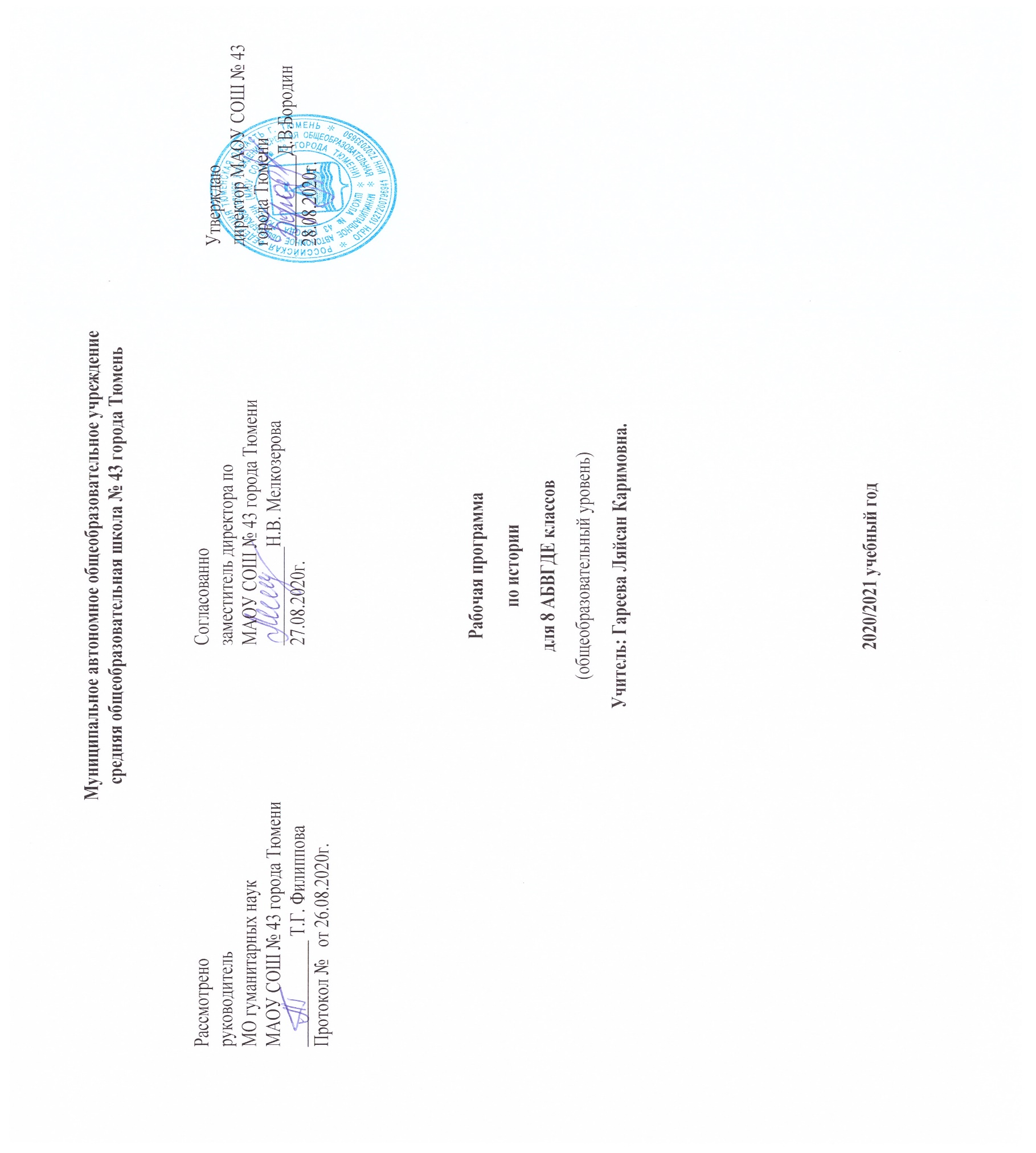 Пояснительная записка          Рабочая программа составлена на основе:•	Федеральный закон от 29.12.2012 №273-ФЗ «Об образовании в Российской Федерации» •	Приказ Министерства образования РФ от 29 декабря 2014 года № 1644 «Об утверждении федерального компонента государственных образовательных стандартов начального, основного общего и среднего (полного) образования»;•	Приказ Министерства образования от 2011 года «О внесении изменений в федеральный базисный учебный план и примерные учебные планы для образовательных учреждений РФ, реализующих программы общего образования, утверждённые приказом Министерства образования РФ от 05 марта 2004 года №1089 «Об утверждении федерального базисного плана и примерных учебных планов для общеобразовательных учреждений РФ, реализующих программы общего образования».           Рабочая программа по всеобщей истории для 8 класса разработана на основе федерального государственного образовательного  стандарта   общего образования — (Стандарты второго поколения), примерной программы основного общего образования по истории для 5-9 классов, авторской программы по всеобщей истории А.Я.Юдовской, базисного учебного плана. Она ориентирована на использование учебника А.Я.Юдовской, П.А.Баранова, Л.М.Ванюшкиной «Всеобщая история. История Нового времени. 8 класс»            Рабочая программа и тематическое планирование учебного курса «История России» разработаны на основе Федерального государственного образовательного стандарта основного общего образования, а также Концепции нового учебно-методического комплекса по отечественной истории и Историко-культурного стандарта, подготовленных Российским историческим обществом.          В связи с тем, что курс истории России является продолжением курса всеобщей истории и охватывает соответствующий период , история Нового времени при переходе к линейной системе, будет изучаться не в 7-8 классах, а в 7-9. Поэтому часть тем, ранее изучающихся в 7 классе, перенесены в 8 класс-это история 18 века. А 19 век будет изучаться в 9 классе.          На изучение курса Всеобщей истории отводится 24 часов, истории России отводится 44 часа, что составляет 2/3 отобщего объѐма аудиторной учебной нагрузки (68 часов).•	Программы для общеобразовательных учреждений. История Обществознание 5-11 кл./сост. Л.А. Соколова М.: Просвещение, 2015. Рабочая программа по истории для 8-го класса   разработана на основе Примерных программ по истории основного общего образования, Программы для общеобразовательных учреждений. Новая история 18 век 8 кл. М.: Просвещение, 2020 г. под редакцией А.Я.Юдовской, Л.М.Ванюшкинойрабочей программы и тематического планирования курса «История России» 6-9 классы.А.А.Данилов, О.Н.Журавлёва, И.Е.Барыкина.- М.: Просвещение», 2016;Цели курса:Сформировать у учащихся целостное представление об истории Нового времени как закономерном и необходимом периоде всемирной истории;Осветить экономическое, социальное, политическое и культурное развитие основных регионов Европы и мира, показать их общие черты и различия в эпоху Нового времени;Охарактеризовать наиболее яркие личности эпохи Нового времени и их роль в истории и культуре;Показать возникновение идей и институтов, вошедших в жизнь современного человека и гражданина (конституционная монархия, республика, права человека, демократические ценности, законы), уделить при этом особое внимание истории развития гуманистической мысли;Раскрыть на конкретном материале положение о том, что каждый из народов Европы и мира оставил позитивный след в истории человечества в Эпоху Нового времени, что дает возможность формирования у учащихся терпимость, широту мировоззрения, гуманизм.Основу для создания рабочей программы составили следующие учебники:График прохождения программного материалаРабочая программа, разработанная для 8 –го  класса,  рассчитана на  68 часов в год,  по 2 у/ч в неделю. На уроках Новой истории в 8 классе прежде всего значимы межпредметные связи с такими предметами как история России, география, искусство, обществознание.Особенности организации учебного процесса по предмету: используемые формы, методы, средства обучения.Формы обучения:фронтальная (общеклассная)групповая (в том числе и работа в парах)индивидуальнаяТрадиционные методы обучения:1. Словесные методы; рассказ, объяснение, беседа, работа с учебником.
2. Наглядные методы:  видеоматериалы, исторические документы, хрестоматии,работа с наглядными пособиями, презентациями.
3. Практические методы: устные и письменные сообщения, доклады, реферативные работы.Активные методы обучения: проблемные ситуации, обучение через деятельность, групповая и парная работа, деловые игры, драматизация, театрализация, творческая игра «Диалог», «Мозговой штурм», «Круглый стол», дискуссия, метод проектов, метод эвристических вопросов, метод исследовательского изучения, игровое проектирование, имитационный тренинг,  организационно-деловые игры (ОДИ), организационно-мыслительные игры (ОМИ) и другие.Средства обучения: - для учащихся: учебники, рабочие тетради, демонстрационные таблицы, раздаточный материал (карточки, тесты), технические средства обучения, мультимедийные дидактические средства;- для учителя: книги, методические рекомендации, поурочное планирование, компьютер (Интернет).Используемые виды и формы контроляВиды контроля: вводный, текущий, тематический, итоговый, комплексныйЛичностные, метапредметные и предметные результаты освоения учебного предмета.Личностные результаты: осознание своей идентичности как гражданина страны, члена семьи, этнической и религиозной группы, локальной и региональной общности; эмоционально положительное принятие своей этнической идентичности; познавательный интерес к прошлому своей страны освоение гуманистических традиций и ценностей современного общества, уважение прав и свобод человека;изложение своей точки зрения, её аргументация в соответствии с возрастными возможностями;уважительное отношение к прошлому, к культурному и историческому наследию через понимание исторической обусловленности и мотивации поступков людей предшествующих эпох;уважение к народам России и мира и принятие их культурного многообразия, понимание важной роли взаимодействия народов в процессе формирования древнерусской народности;следование этическим нормам и правилам ведения диалога; формирование коммуникативной компетентности;обсуждение и оценивание своих достижений, а также достижений других;расширение опыта конструктивного взаимодействия в социальном общении;осмысление социально-нравственного опыта предшествующих поколений, способность к определению своей позиции и ответственному поведению в современном обществе.Метапредметные результаты изучения истории включают следующие умения и навыки:способность сознательно организовывать и регулировать свою деятельность — учебную, общественную и др.;формулировать при поддержке учителя новые для себя задачи в учёбе и познавательной деятельности;соотносить свои действия с планируемыми результатами, осуществлять контроль своей деятельности в процессе достижения результата;овладение умениями работать с учебной и внешкольной информацией (анализировать и обобщать факты, составлять простой и развёрнутый план, тезисы, конспект, формулировать и обосновывать выводы и т.д.), использовать современные источники информации, в том числе материалы на электронных носителях;формирование и развитие компетентности в области использования информационно-коммуникационных технологий (далее ИКТ- компетенции); развитие мотивации к овладению культурой активного пользования словарями и другими поисковыми системами;привлекать ранее изученный материал для решения познавательных задач;логически строить рассуждение, выстраивать ответ в соответствии с заданием;применять начальные исследовательские умения при решении поисковых задач;решать творческие задачи, представлять результаты своей деятельности в различных формах (сообщение, эссе, презентация, реферат и др.);организовывать учебное  сотрудничество и совместную деятельность с учителем  и сверстниками, работать индивидуально и в группе;определять свою роль в учебной группе, вклад всех участников в общий результат;активно применять знания и приобретённые умения, освоенные в школе, в повседневной жизни и продуктивно взаимодействовать  с другими людьми в профессиональной сфере и социуме;критически оценивать достоверность информации (с помощью учителя), собирать и фиксировать информацию, выделяя главную и второстепенную.Предметные результаты:определение исторических процессов, событий во времени, применение основных хронологических понятий и терминов (эра, тысячелетие, век);установление синхронистических связей истории Руси и стран Европы и Азии;составление и анализ генеалогических схем и таблиц;применение  понятийного аппарата и  приёмов исторического анализа для раскрытия сущности и значения событий и явлений прошлого и современности в курсах всеобщей истории;овладение элементарными представлениями о закономерностях развития человеческого общества в древности, начале исторического России и судьбах народов, населяющих её территорию;использование знаний о территории и границах, географических особенностях, месте и роли России во всемирно-историческом процессе в изучаемый период;использование сведений из исторической карты как источника информации о расселении человеческих общностей в эпоху первобытности, расположении древних народов и государств;описание условий существования, основных занятий, образа жизни людей в древности, памятников культуры, событий древней истории;понимание взаимосвязи между природными и социальными явлениями;высказывание суждений о значении исторического и культурного наследия восточных славян и их соседей;описание характерных, существенных черт форм догосударственного и государственного устройства древних общностей, положения основных групп общества, религиозных верований людей;поиск в источниках различного типа и вида информации о событиях и явлениях прошлого;анализ информации, содержащейся в летописях и других исторических документах;использование приёмов исторического анализа;понимание важности для достоверного изучения прошлого комплекса исторических источников, специфики учебно-познавательной работы с этими источниками;оценивание поступков, человеческих качеств на основе осмысления деятельности исторических личностей исходя из гуманистических ценностных ориентаций, установок;сопоставление (при помощи учителя) различных версий и оценок исторических событий и личностей;систематизация информации в ходе проектной деятельности;поиск и оформление материалов древней истории своего края, региона, применение краеведческих знаний при составлении описаний исторических и культурных памятников на территории современной России;личностное осмысление социального, духовного, нравственного опыта периода Древней и Московской Руси;уважение к древнерусской культуре и культуре других народов, понимание культурного многообразия народов Евразии в изучаемый период, личностное осмысление социального, духовного, нравственного опыта народов России.Выпускник научится:локализовать во времени основные этапы отечественной истории Нового времени, соотносить хронологию истории России и всеобщей истории в Новое время;использовать историческую карту как источник информации о границах России в Новое время, об основных процессах социально-экономического развития, о местах важнейших событий, направлениях значительных передвижений — походов, завоеваний, колонизаций и др.;анализировать информацию различных источников по отечественной истории Нового времени;составлять описание положения и образа жизни основных социальных групп в России в Новое время, памятников материальной и художественной культуры; рассказывать о значительных событиях и личностях отечественной истории периода Нового времени;систематизировать исторический материал, содержащийся в учебной и дополнительной литературе по отечественной истории Нового времени;раскрывать характерные, существенные черты: а) экономического и социального развития России в Новое время; б) эволюции политического строя (включая понятия «монархия», «самодержавие», «абсолютизм» и др.); в) развития общественного движения («консерватизм», «либерализм», «социализм»); г) представлений о мире и общественных ценностях; д) художественной культуры Нового времени;объяснять причины и следствия ключевых событий и процессов отечественной истории периода Нового времени (социальных движений, реформ и революций, взаимодействия между народами и др.);сопоставлять развитие России и других стран в Новое время; сравнивать исторические ситуации и события;давать оценку событиям и личностям отечественной истории периода Нового времени.Содержание учебного предметаИСТОРИЯ НОВОГО ВРЕМЕНИ. XVIII в. (24 ч.)Новое время: понятие и хронологические рамки. Рождение Нового мира. Экономическое, социальное, политическое  положение европейских стран к началу XVIII в.» Европейское чудо». Эпоха Просвещения: развитие естественных наук, французские просветители XVIII в.  Европейская культура XVI—XVIII вв. Мир человека в литературе раннего Нового времени. Поиск идеала, образа героя эпохи. Образ человека новой эпохи (буржуа) в художественной литературе - Д. Дефо. Д. Свифт: сатира на пороки современного ему буржуазного общества. Гуманистические ценности эпохи Просвещения и их отражение в творчестве П. Бомарше, Ф. Шиллера, И. Гёте. Живописцы знати. Франсуа Буше. А. Ватто. Придворное искусство. «Певцы третьего сословия»: У. Хогарт, Ж. Б. С. Шарден. Свидетель эпохи: Жак Луи Давид. Музыкальное искусство эпохи Просвещения в XVI11 в.: И. С. Баха, В. А. Моцарта, Л. Ван Бетховена Стили художественной культуры XVII—XVIII вв. (барокко, классицизм).Международные отношения середины XVII—XVIII в. Европейские конфликты и дипломатия. Семилетняя война. Разделы Польши. Колониальные захваты европейских держав.Европа в век Просвещения. Англия на пути к индустриальной эре. Франция при Старом порядке. Германские земли в XVIII в. Австрийская монархия Габсбургов в XVIII в. Эпоха революции. Английские колонии в Северной Америке. Война североамериканских колоний за независимость. Образование Соединенных Штатов Америки; «отцы-основатели». Французская революция XVIII в.: причины, участники. Начало и основные этапы революции. Политические течения и деятели революции. Программные и государственные документы. Революционные войны. Итоги и значение революции. Европа в годы Французской революции.Традиционные общества Востока в XVI—XVIII вв. Начало европейской колонизации. Османская империя: от могущества к упадку. Индия: держава Великих Моголов, начало проникновения англичан, британские завоевания. Деятельность Ост-Индской компании Великобритании. Империя Цин в Китае. Образование централизованного государства и установление периода Эдо. Колониальная политика европейских держав в XVIII в.Россия в конце XVII - XVIII веках: от царства к империиРоссия в эпоху преобразований Петра I Причины и предпосылки преобразований (дискуссии по этому вопросу). Россия и Европа в конце XVII века. Модернизация как жизненно важная национальная задача. Начало царствования Петра I, борьба за власть. Правление царевны Софьи. Стрелецкие бунты. Хованщина. Первые шаги на пути преобразований. Азовские походы. Великое посольство и его значение. Сподвижники Петра I. Экономическая политика. Строительство заводов и мануфактур, верфей. Создание базы металлургической индустрии на Урале. Оружейные заводы и корабельные верфи. Роль государства в создании промышленности. Основание Екатеринбурга. Преобладание крепостного и подневольного труда. Принципы меркантилизма и протекционизма. Таможенный тариф 1724 г. Введение подушной подати. Социальная политика. Консолидация дворянского сословия, повышение его роли в управлении страной. Указ о единонаследии и Табель о рангах. Противоречия в политике по отношению к купечеству и городским сословиям: расширение их прав в местном управлении и усиление налогового гнета. Положение крестьян. Переписи населения (ревизии). Реформы управления. Реформы местного управления (бурмистры и Ратуша), городская и областная (губернская) реформы. Сенат, коллегии, органы надзора и суда. Усиление централизации и бюрократизации управления. Генеральный регламент. Санкт-Петербург — новая столица. Первые гвардейские полки. Создание регулярной армии, военного флота. Рекрутские наборы. Церковная реформа. Упразднение патриаршества, учреждение синода. Положение конфессий. Оппозиция реформам Петра I. Социальные движения в первой четверти XVIII в. Восстания в Астрахани, Башкирии, на Дону. Дело царевича Алексея. Внешняя политика. Северная война. Причины и цели войны. Неудачи в начале войны и их преодоление. Битва при д. Лесной и победа под Полтавой. Прутский поход. Борьба за гегемонию на Балтике. Сражения у м. Гангут и о. Гренгам. Ништадтский мир и его последствия. Закрепление России на берегах Балтики. Провозглашение России империей. Каспийский поход Петра I. Преобразования Петра I в области культуры. Доминирование светского начала в культурной политике. Влияние культуры стран зарубежной Европы. Привлечение иностранных специалистов. Введение нового летоисчисления, гражданского шрифта и гражданской печати. Первая газета «Ведомости». Создание сети школ и специальных учебных заведений. Развитие науки. Открытие Академии наук в Петербурге. Кунсткамера. Светская живопись, портрет петровской эпохи. Скульптура и архитектура. Памятники раннего барокко. Повседневная жизнь и быт правящей элиты и основной массы населения. Перемены в образе жизни российского дворянства. Новые формы социальной коммуникации в дворянской среде. Ассамблеи, балы, фейерверки, светские государственные праздники. «Европейский» стиль в одежде, развлечениях, питании. Изменения в положении женщин. Итоги, последствия и значение петровских преобразований. Образ Петра I в русской культуре. После Петра Великого: эпоха «дворцовых переворотов» Причины нестабильности политического строя. Дворцовые перевороты. Фаворитизм. Создание Верховного тайного совета. Крушение политической карьеры А.Д.Меншикова. «Кондиции верховников» и приход к власти Анны Иоанновны. «Кабинет министров». Роль Э.Бирона, А.И.Остермана, А.П.Волынского, Б.Х.Миниха в управлении и политической жизни страны. Укрепление границ империи на Украине и на юго-восточной окраине. Переход Младшего жуза в Казахстане под суверенитет Российской империи. Война с Османской империей. Россия при Елизавете Петровне. Экономическая и финансовая политика. Деятельность П.И.Шувалова. Создание Дворянского и Купеческого банков. Усиление роли косвенных налогов. Ликвидация внутренних таможен. Распространение монополий в промышленности и внешней торговле. Основание Московского университета. М.В. Ломоносов и И.И. Шувалов. Россия в международных конфликтах 1740-х – 1750-х гг. Участие в Семилетней войне. Петр III. Манифест «о вольности дворянской». Переворот 28 июня 1762 г. Россия в 1760-х – 1790- гг. Правление Екатерины II и Павла I Внутренняя политика Екатерины II. Личность императрицы. Идеи Просвещения. «Просвещенный абсолютизм», его особенности в России. Секуляризация церковных земель. Деятельность Уложенной комиссии. Экономическая и финансовая политика правительства. Начало выпуска ассигнаций. Отмена монополий, умеренность таможенной политики. Вольное экономическое общество. Губернская реформа. Жалованные грамоты дворянству и городам. Положение сословий. Дворянство – «первенствующее сословие» империи. Привлечение представителей сословий к местному управлению. Создание дворянских обществ в губерниях и уездах. Расширение привилегий гильдейского купечества в налоговой сфере и городском управлении. Национальная политика. Унификация управления на окраинах империи. Ликвидация украинского гетманства. Формирование Кубанского Оренбургского и Сибирского казачества. Основание Ростова-на-Дону. Активизация деятельности по привлечению иностранцев в Россию. Расселение колонистов в Новороссии, Поволжье, других регионах. Укрепление начал толерантности и веротерпимости по отношению к неправославным и нехристианским конфессиям. Экономическое развитие России во второй половине XVIII века. Крестьяне: крепостные, государственные, монастырские. Условия жизни крепостной деревни. Права помещика по отношению к своим крепостным. Барщинное и оброчное хозяйство. Дворовые люди. Роль крепостного строя в экономике страны. Промышленность в городе и деревне. Роль государства, купечества, помещиков в развитии промышленности. Крепостной и вольнонаемный труд. Привлечение крепостных оброчных крестьян к работе на мануфактурах. Развитие крестьянских промыслов. Рост текстильной промышленности: распространение производства хлопчатобумажных тканей. Начало известных предпринимательских династий: Морозовы, Рябушинские, Гарелины, Прохоровы, Демидовы и др. Внутренняя и внешняя торговля. Торговые пути внутри страны. Водно-транспортные системы: Вышневолоцкая, Тихвинская, Мариинская и др. Ярмарки и их роль во внутренней торговле. Макарьевская, Ирбитская, Свенская, Коренная ярмарки. Ярмарки на Украине. Партнеры России во внешней торговле в Европе и в мире. Обеспечение активного внешнеторгового баланса. Обострение социальных противоречий. Чумной бунт в Москве. Восстание под предводительством Емельяна Пугачева. Антидворянский и антикрепостнический характер движения. Роль казачества, народов Урала и Поволжья в восстании. Влияние восстания на внутреннюю политику и развитие общественной мысли. Внешняя политика России второй половины XVIII в., ее основные задачи. Н.И. Панин и А.А.Безбородко. Борьба России за выход к Черному морю. Войны с Османской империей. П.А.Румянцев, А.Суворов, Ф.Ф.Ушаков, победы российских войск под их руководством. Присоединение Крыма и Северного Причерноморья. Организация управления Новороссией. Строительство новых городов и портов. Основание Пятигорска, Севастополя, Одессы, Херсона. Г.А.Потемкин. Путешествие Екатерины II на юг в 1787 г. Участие России в разделах Речи Посполитой. Политика России в Польше до начала 1770-х гг.: стремление к усилению российского влияния в условиях сохранения польского государства. Участие России в разделах Польши вместе с империей Габсбургов и Пруссией. Первый, второй и третий разделы. Вхождение в состав России украинских и белорусских земель. Присоединение Литвы и Курляндии. Борьба Польши за национальную независимость. Восстание под предводительством Тадеуша Костюшко. Участие России в борьбе с революционной Францией. Итальянский и Швейцарский походы А.В.Суворова. Действия эскадры Ф.Ф.Ушакова в Средиземном море. Культурное пространство Российской империи в XVIII в. Определяющее влияние идей Просвещения в российской общественной мысли, публицистике и литературе. Литература народов России в XVIII в. Первые журналы. Общественные идеи в произведениях А.П.Сумарокова, Г.Р.Державина, Д.И.Фонвизина. Н.И.Новиков, материалы о положении крепостных крестьян в его журналах. А.Н.Радищев и его «Путешествие из Петербурга в Москву». Русская культура и культура народов России в XVIII веке. Развитие новой светской культуры после преобразований Петра I. Укрепление взаимосвязей с культурой стран зарубежной Европы. Масонство в России. Распространение в России основных стилей и жанров европейской художественной культуры (барокко, классицизм, рококо и т. п.). Вклад в развитие русской культуры ученых, художников, мастеров, прибывших из-за рубежа. Усиление внимания к жизни и культуре русского народа и историческому прошлому России к концу столетия. Культура и быт российских сословий. Дворянство: жизнь и быт дворянской усадьбы. Духовенство. Купечество. Крестьянство. Российская наука в XVIII веке. Академия наук в Петербурге. Изучение страны – главная задача российской науки. Географические экспедиции. Вторая Камчатская экспедиция. Освоение Аляски и Западного побережья Северной Америки. Российско-американская компания. Исследования в области отечественной истории. Изучение российской словесности и развитие литературного языка. Российская академия. Е.Р.Дашкова.М.В. Ломоносов и его выдающаяся роль в становлении российской науки и образования. Образование в России в XVIII в. Основные педагогические идеи. Воспитание «новой породы» людей. Основание воспитательных домов в Санкт-Петербурге и Москве, Института «благородных девиц» в Смольном монастыре. Сословные учебные заведения для юношества из дворянства. Московский университет – первый российский университет. Русская архитектура XVIII в. Строительство Петербурга, формирование его городского плана. Регулярный характер застройки Петербурга и других городов. Барокко в архитектуре Москвы и Петербурга. Переход к классицизму, создание архитектурных ассамблей в стиле классицизма в обеих столицах. В.И. Баженов, М.Ф.Казаков. Изобразительное искусство в России, его выдающиеся мастера и произведения. Академия художеств в Петербурге. Расцвет жанра парадного портрета в середине XVIII в. Новые веяния в изобразительном искусстве в конце столетия. Народы России в XVIII в. Управление окраинами империи. Башкирские восстания. Политика по отношению к исламу. Освоение Новороссии, Поволжья и Южного Урала. Немецкие переселенцы. Формирование черты оседлости. Россия при Павле I Основные принципы внутренней политики Павла I. Укрепление абсолютизма через отказ от принципов «просвещенного абсолютизма» и усиление бюрократического и полицейского характера государства и личной власти императора. Личность Павла I и ее влияние на политику страны. Указы о престолонаследии, и о «трехдневной барщине». Политика Павла I по отношению к дворянству, взаимоотношение со столичной знатью, меры в области внешней политики и причины дворцового переворота 11 марта 1801 года. Внутренняя политика. Ограничение дворянских привилегий. Региональный компонентНаш регион в XVIII в.Тематическое планирование с определением основных видов учебной деятельности обучающихсяпо новой история 8 класс (2 часа)История России 8 класс (44 часа)Календарно-тематическое планирование по курсу Новая история 18 век (8 АБВГДЕ классы)2020 – 2021 учебный год (24ч.)Календарно-тематическое планирование по курсу истории России 18 век (8АБВГДЕ классы) 2020– 2021 учебный год ( 44 ч.)Описание учебно-методическое и материально-техническое обеспечение Программно-нормативное обеспечение:ФГОС: основное общее образование // ФГОС. М.: Просвещение, 2009.Примерные программы по учебным предметам. История. 5-9 классы: проект. – 2-е изд. – М.: Просвещение, 2011.Концепция единого учебно-методического комплекса по отечественной истории (http://минобрнауки.рф/документы/3483). Историко-культурный стандарт (http://минобрнауки.рф/документы/3483).Данилов А.А. Рабочая программа и тематическое планирование курса «История России». 6-9 кл. (основная школа) / А. А. Данилов, О. Н. Журавлева, И. Е. Барыкина. - М.: Просвещение, 2016. Рабочие программы по всеобщей истории к предметной линии учебников А.А.Вигасина – О.С.Сороко-Цюпы 5-9 классы изд-ва «Просвещение», Москва 2014 годСостав учебно-методического комплекта:Учебник. История России. 8 класс. Н. М. Арсентьев, А. А. Данилов, И.В.Курукин, А.Я.Токарева под редакцией А. В. Торкунова; М. «Просвещение», 2016 год;Учебник «Всеобщая история. Новая история. 1800-1900 гг..7 класс», авторы: А.Я.Юдовская, П.А.Баранов, Л.М.Ванюшкина; под ред. А.А.Искендерова ; М. «Просвещение», 2014 год.Поурочные рекомендации. История России. 8 класс. Журавлева О.Н.Поурочные разработки. Всеобщая история. Новая история.1800-1913 гг. авторы: А.Я.Юдовская, Л.М.Ванюшкина; М.»Просвещение», 2002 г.Книга для чтения. История России. 6-9 классы. Данилов А.А.Атлас по истории России. Конец XVII-XVIII вв. М. «Дрофа», 2015 г.Контурные карты по истории России. Конец XVII-XVIII вв. М. «Дрофа», 2015 г.Хрестоматия. История России. 6–10 классы (в 2-х частях). Сост. Данилов А.А.  Рабочая программа и тематическое планирование курса «История России». 6–9 классы. Данилов А.А., Журавлева О.Н., Барыкина И.Е.Комплект методических материалов в помощь учителю истории. Сост. Данилов А.А.Технические средства:1.Проектор2.Компьютер3.Экран.Ресурсы Интернетhttp://fcior.edu.ru/ Федеральный центр информационно-образовательных ресурсов.http://school-collection.edu.ru/  Единая коллекция цифровых образовательных ресурсов.http://www.ug.ru/ - Официальный сайт "Учительской газеты". На сайте представлены новости образования, рассматриваются вопросы воспитания, социальной защиты, методики обучения http://pedsovet.org/ - Всероссийский интернет-педсоветhttp://www.1september.ru/ru/ - Газета "Первое Сентября" и ее приложения. Информация для педагоговhttp://www.it-n.ru/ - Сеть творческих учителей	http://www.pish.ru/сайт журнала «Преподавание истории в школе» с архивом  http://his.1september.ru  Газета "История" и сайт для учителя "Я иду на урок истории"http://www.fipi.ru  - ФИПИhttp://www.uchportal.ru/ - учительский портал – по предметам – уроки, презентации, внеклассная работа, тесты, планирования, компьютерные программhttp://rosolymp.ru/ - Всероссийская  Олимпиада школьников http://www.zavuch.info/   - Завуч-инфо (методическая библиотека, педагогическая ярмарка, сообщество педагогов, новости…)http://www.km-school.ru/r1/media/a1.asp - Энциклопедия Кирилла и Мефодияhttp://www.hrono.info/biograf/index.php  - Хронос. Коллекция ресурсов по истории. Подробные биографии, документы, статьи, картыhttp://www.russianculture.ru/ - портал «Культура России»;http://www.historia.ru/ - «Мир истории». Электронный журналПланируемые результаты изучения курса «История»:Ученик научится:• локализовать во времени хронологические рамки и рубежные события Нового времени как исторической эпохи, основные этапы отечественной и всеобщей истории Нового времени; соотносить хронологию истории России и всеобщей истории в Новое время;• использовать историческую карту как источник информации о границах России и других государств в Новое время, об основных процессах социально-экономического развития, о местах важнейших событий, направлениях значительных передвижений – походов, завоеваний, колонизации и др.;• анализировать информацию различных источников по отечественной и всеобщей истории Нового времени; • составлять описание положения и образа жизни основных социальных групп в России и других странах в Новое время, памятников материальной и художественной культуры; рассказывать о значительных событиях и личностях отечественной и всеобщей истории Нового времени;• систематизировать исторический материал, содержащийся в учебной и дополнительной литературе по отечественной и всеобщей истории Нового времени;• раскрывать характерные, существенные черты: а) экономического и социального развития России и других стран в Новое время; б) эволюции политического строя (включая понятия «монархия», «самодержавие», «абсолютизм» и др.); в) развития общественного движения («консерватизм», «либерализм», «социализм»); г) представлений о мире и общественных ценностях; д) художественной культуры Нового времени;• объяснять причины и следствия ключевых событий и процессов отечественной и всеобщей истории Нового времени (социальных движений, реформ и революций, взаимодействий между народами и др.);• сопоставлять развитие России и других стран в Новое время, сравнивать исторические ситуации и события;• давать оценку событиям и личностям отечественной и всеобщей истории Нового времени.Ученик получит возможность научиться:• используя историческую карту, характеризовать социально-экономическое и политическое развитие России, других государств в Новое время;КлассКол .уч.УчебникАвторИздательство, год81Всеобщая история. История Нового времени. 8 класс: А.Я.Юдовская, П.А.Баранов, Л.М.Ванюшкина; под ред А.А.ИскендероваМ.,Просвещение,202081История России. 8 классН.М.Арсентьев, Данилов А.А и др. под ред.А.В.Торкунова в 2 ч.М., «Просвещение», 2016.Кла-ссыОбъём учебного времени (ФК, час)Разделы рабочей программыРазделы рабочей программыРазделы рабочей программыРазделы рабочей программыПримечания, резервКла-ссыОбъём учебного времени (ФК, час)Всеобщая ИсторияВсеобщая ИсторияИстория РоссииИстория РоссииПримечания, резерв868Новая история 18век24 чИстория России XIX в.44ч№ урокаТема урокаКол-воуроковПланируемая деятельностьучащихся (на уровне учебных действий)1Мир к началу XVIII в. «Европейское чудо». Комбинированный урок1Называть основные периоды зарубежной истории. Называть хронологические рамкиизучаемого периода. Умения соотносить хронологию истории России и всеобщей истории. Объяснять термины, характеризующие политическую власть, экономическое и социальное положение европейских стран к началу XVIII в. Знать определения и объяснения понятий: «европейское чудо», демографическая революция, модернизация, промышленный переворот, фабрика, аграрная революция, меркантилизм, треугольная торговля, мальтузианство. Анализировать статистический материал и делать выводы. 2Эпоха Просвещения. Комбинированный урок1Знать термины: эпоха Просвещения, разделение властей, просвещенный абсолютизм, « теория общественного договора», идея разделения властей, веротерпимость, космополитизм. Характеризовать идеологию Просвещения, объяснять основные идеи просветителей и их общественное значение. Доказывать, что образование стало осознаваться некоторой частью общества как ценность. Раскрывать смысл учений Дж. Локка, Ш. Монтескьё, Вольтера, Ж.-Ж. Руссо.Формировать образ нового человека на основе героев авторов эпохи Просвещения. Соотносить ценности, идеи Просвещения и их проявление в творчестве деятелей эпохи. Систематизировать информацию в форме таблицы.3В поисках путей модернизацииКомбинированный урок1Выделять основные понятия урока и раскрывать их смысл. Оперировать понятиями: нация, сословия, национальные  государства, унификация. Объяснять причины формирования национальных государств. Раскрывать сущность просвещенного абсолютизма. Сравнивать абсолютизм просвещенный абсолютизм. Конкретизировать примерами политику просвещенного абсолютизма. Сопоставлять аналогичные процессы в различных государствах на примере формирования национальных государств и политики просвещенного абсолютизма.4Европа меняющаяся. Комбинированный урок1Охарактеризовать изменения в социальной структуре общества и показать их связь с развитием экономики страны. Охарактеризовать положение сословий в изменившейся социальной структуре общества, высказывать мнение о причинах изменений.  Сравнивать средневековый город и город в XVIII в. Рассказывать о семейных отношениях и воспитании детей в ранее новое время. Объяснить происхождение слов и понятий темы урока. Анализировать статистический материал и делать выводы.5-6 Мир художественной культуры Просвещения.Комбинированный урок2Научатся определять ценности, лежащие в основе культуры Эпохи Просвещения. Получат возможность научиться: называть основные идеи эпохи просвещения, значение их для 18 века и для нашего времени Уметь  определять цели и главное назначение искусства просветителей. Получат возможность познакомиться с основными культурными достижениями Европы 17-18 вв.  Знать значений понятий и терминов и уметь применять их при выполнений познавательных задании: гравюра, натюрморт, барокко, рококо, классицизм. Анализировать произведения искусства.7 Международные отношения в XVIII в.Усвоение новых знаний1Определять значений понятий и терминов и уметь применять их при выполнений познавательных задании: политика «государственного интереса», войны «за наследство», «европейское равновесие», Вестфальская система международных отношений, великие державы, «пентархия» («власть пяти»), « дипломатическая революция», разделы Польши. Показывать на карте основные события международных отношений. Соотносить влияние войн, революций на развитие отношений между странами. Систематизировать информацию о международных отношениях в XVIII в. В формы таблицы. Обобщать информацию о развитии международных отношениях Европы в XVIII в. Дать оценку представлениям XVIII в. войне и её роли в истории.8Повторительно- обобщающий урок по теме: « Рождение Нового Мира».1Обобщить знания, полученные в результате изучения темы «Рождение Нового Мира».Охарактеризовать основные общественные и культурные процессы эпохи. Обобщать и систематизировать исторический материал.9Англия на пути к индустриальной эре.Комбинированный урок1 Определять значений понятий и терминов и уметь применять их при выполнений познавательных задании: промышленный переворот, фабрика, фермер, наёмный работник (батрак), агарная революция, премьер-министр, тори, виги, уни. Характеризовать аграрную революцию на примере Великобритании. Раскрывать условия промышленного переворота. Сопоставить идеи тори и вигов.Рассказывать о положении рабочих. Определить значение промышленного переворота в разрушении традиционного общества.10Франция при Старом порядке.Комбинированный урок1Определять значений понятий и терминов и уметь применять их при выполнений познавательных задании: кальвинизм, пресвитер, орден иезуитов, иезуит, Контрреформация, религиозные войны. Определить особенности экономического развития Франции в XVIII в. Характеризовать положение сословий во Франции XVIII в. Анализировать и сопоставлять деятельность французских монархов в XVIII в.  Выделить проблемы в жизни общества, которые могли привести к последующему социальному взрыву. Объяснять влияние Просвещения на социальное развитие.11Германские земли XVIII в.Комбинированный урок1Определять значений понятий и терминов и уметь применять их при выполнений познавательных задании: Священная Римская империя германской нации, рейхстаг, курфюрсты, персональная уния, ландтаг, милитаризованность, юнкерство, юнкер, « втрое издание крепостничества». Выделить исторические причины и последствия германской  раздробленности. Сравнить формы государственного устройства Германских земель, причины возвышения Пруссии. Выделить особенности социальной структуры общества. Сравнить два пути модернизации.12Австрийская монархия Габсбургов в XVIII в.Комбинированный урок1Определять значений понятий и терминов и уметь применять их при выполнений познавательных задании: монархия Габсбургов, «наследственные земли», земли чешской короны, земли венгерской короны, Прагматическая санкция, талер, «чумной фронт», «собрание корон», Патент о веротерпимости. Проанализировать особенности государственного устройства Австрии. Выделить особенности экономического и социального устройства империи Габсбургов. Давать оценку деятельности  Марии Терезы, Иосифа II, Леопольда II.13-14Английские колонии в Северной АмерикеКомбинированный урок1Определять значений понятий и терминов и уметь применять их при выполнений познавательных задании: колония, метрополия, иммигранты, колониальные ассамблеи, « Бостонское чаепитие».Называть причины и результаты колонизации Северной Америки. Рассказывать, что представляло собой колониальное общество и его хозяйственная жизнь. Обсуждать, как и почему колонистам удалось объединиться и начать войну за независимость от метрополии. Называть причины и результаты колонизации. Рассказывать, что представляло собой колониальное общество и его хозяйственная жизнь. Обсуждать, как и почему удалось колонистам объединиться.15Война за независимость. Создание Соединенных Штатов Америки.Усвоение новых знаний1Определять значений понятий и терминов и уметь применять их при выполнений познавательных задании: патриоты, лоялисты, республика, конституция, суверенитет. Рассказывать об основных идеях, которые объединили колонистов. Характеризовать и сравнивать идеи, деятельность Т. Джефферсона и Дж. Вашингтона. Характеризовать политические документы (Декларация независимости, Конституция 1787г.)  Объяснять историческое значение образования Соединённых Штатов Америки. Оценивать результаты и значение войн за независимость.16-17Французская революция в XVIII веке.Урок изучения нового материала2Определять значений понятий и терминов и уметь применять их при выполнений познавательных задании: «ночь чудес»,Декларация прав человека и гражданина, Якобинский клуб, правые и левые, фейяны, жирондисты, монтаньяры, санкюлот, национальный конвент, якобинская диктатура, террор, закон о подозрительных, термидорианцы, Директория. Рассказывать о состоянии общества накануне революции. Оценивать деятельность лидеров революционных событий. Анализировать состояние и трудности общества в период революционных событий. Систематизировать информацию о причинах, этапах и итогах революции. Высказывать мнение о роли насилия и террора в истории.18Европа в годы Французской революции. Комбинированный урок1Определять значений понятий и терминов и уметь применять их при выполнений познавательных задании: революционные войны, коалиция, эмиграция « республики-сёстры». Показать формирование антифранцузской коалиции в Европе. Выделить причины участия в ней и цели, которые преследовали европейские государства. Систематизировать информацию о военных действиях коалийии. Проследить судьбы французской эмиграции.19Османская империя. Персия. Комбинированный урок1Определять значений понятий и терминов и уметь применять их при выполнений познавательных задании: Восточный вопрос, эпоха тюльпанов, реформы Селима III, янычары. Охарактеризовать эпоху тюльпанов в Турции. Рассмотреть социально-экономическое развитие Османской империи в XVIII в. Изучить цели реформ Селима III и преобразования проведенные им. Охарактеризовать политику Надир-шаха. 20Индия.Комбинированный урок1Определять значений понятий и терминов и уметь применять их при выполнений познавательных задании: маратхи, сипай, Ост-Индская компания. Характеризовать государства Востока и Европы. Характеризовать империю Великих Моголов. Изучить Англо- французское соперничество в Индии. Охарактеризовать деятельность Ост-Индской компании Великобритании.21Китай.Комбинированный урок1Определять значений понятий и терминов и уметь применять их при выполнений познавательных задании: богдыхан, «восьмизнамённые» войска. Характеризовать политическое устройство Китая. Изучить  цели и направления внешней политики маньчжуро-китайского государства в XVIII в. Уметь называть причины «закрытия» Китая.22Япония.Комбинированный урок1Определять значений понятий и терминов и уметь применять их при выполнений познавательных задании: Эдо, пятидворки,  «новые помещики», «путь горожанина», ронины. Рассмотреть японское общество периода Эдо. Изучить государственное управлении Японии. Охарактеризовать социально-экономические  реформы в  Японии в XVIII в. Сравнивать развитие Китая, Индии и Японии в Новое время.23Колониальная политика европейских держав в XVIII в.Комбинированный урок1Определять значений понятий и терминов и уметь применять их при выполнений познавательных задании: колониализм, асиенто, «союз побежденных, Лига нейтральных, «вооруженный нейтралитет». Выделить причины формирования колониальных империй. Показывать на карте основные события противостояния ведущих западных держав из-за колоний. Соотнести степень влияния колониальных войн на развитие отношений между странами Запада и Востока. Указывать хронологические рамки и периоды ключевых процессов, а также даты важнейших событий всеобщей истории.  24Обобщающий урок по теме: Новое время. Кризис старого порядка (середина XVII — XVIII в.).1Выделить особенности развития традиционного общества. Сравнивать традиционное общество с европейским. Характеризовать место, обстоятельства, участников, этапы, особенности, результаты важнейших исторических событий всеобщей истории в период Нового времени.Итого24 ч.ТемыКол-во часовКол-во часовХарактеристика основных видов деятельности ученика (на уровне учебных действий)Характеристика основных видов деятельности ученика (на уровне учебных действий)Введение (1 ч)Введение (1 ч)Введение (1 ч)Введение (1 ч)Введение (1 ч)Причины и предпосылки преобразований (дискуссии по этому вопросу). Россия и Европа в конце XVII века. Модернизация как жизненно важная национальная задача. Причины и предпосылки преобразований (дискуссии по этому вопросу). Россия и Европа в конце XVII века. Модернизация как жизненно важная национальная задача. 11Характеризовать особенности исторического развития России, используя историческую карту.Россия в эпоху преобразований Петра I (13 ч)Россия в эпоху преобразований Петра I (13 ч)Россия в эпоху преобразований Петра I (13 ч)Россия в эпоху преобразований Петра I (13 ч)Россия в эпоху преобразований Петра I (13 ч)Россия и Европа в конце XVII в.Россия и Европа в конце XVII в.11Характеризовать географическое и экономическое положение России на рубеже XVII–XVIII вв., используя историческую карту. Объяснять, в чём заключались предпосылки петровских преобразований.Предпосылки Петровских реформПредпосылки Петровских реформ11Характеризовать географическое и экономическое положение России на рубеже XVII–XVIII вв., используя историческую карту. Объяснять, в чём заключались предпосылки петровских преобразований.Начало правления Петра IНачало правления Петра I11Характеризовать географическое и экономическое положение России на рубеже XVII–XVIII вв., используя историческую карту. Объяснять, в чём заключались предпосылки петровских преобразований.Внешняя политика. Северная война. Причины и цели войны..Внешняя политика. Северная война. Причины и цели войны..11Объяснять причины Северной войны. Использовать историческую карту в рассказе о событиях Северной войны. Рассказывать об основных событиях и итогах Северной войны, используя историческую карту. Объяснять цели Прутского и Каспийского походов. Давать оценку внешнеполитической деятельности Петра I.Реформы управления Петра I. Р.К. Сибирская губерния в составе Российской империи. Первый сибирский губернатор.Реформы управления Петра I. Р.К. Сибирская губерния в составе Российской империи. Первый сибирский губернатор.11Характеризовать важнейшие преобразования Петра I и систематизировать материал (в форме таблицы «Петровские преобразования»). Объяснять сущность царских указов о единонаследии, подушной подати. Использовать тексты исторических источников (отрывки петровских указов, Табели о рангах и др.) для характеристики социальной политики власти. Характеризовать сущность петровского абсолютизма.Экономическая политика Петра IЭкономическая политика Петра I11Объяснять смысл понятий: протекционизм, меркантилизм, приписные и посессионные крестьяне.Давать оценку итогов экономической политики ПетраI.Российское общество в Петровскую эпохуРоссийское общество в Петровскую эпоху11Характеризовать особенности российского общества в Петровскую эпоху. Использовать тексты исторических различных источников.Церковная реформа. Положение традиционных конфессийЦерковная реформа. Положение традиционных конфессий11Объяснять причины учреждения патриаршества и синода. Характеризовать сущность петровского абсолютизма.Социальные и национальные движения. Оппозиция реформамСоциальные и национальные движения. Оппозиция реформам11Показывать на исторической карте районы народных движений. Характеризовать причины участников и итоги восстаний.Преобразования Петра I в области культуры.Преобразования Петра I в области культуры.11Характеризовать основные преобразования в области культуры и быта. Составлять описание нравов и быта Петровской эпохи с использованием информации из исторических источников («Юности честное зерцало», изобразительные материалы и др.).Повседневная жизнь и быт при Петре IПовседневная жизнь и быт при Петре I11Характеризовать основные преобразования в области культуры и быта. Составлять описание нравов и быта Петровской эпохи с использованием информации из исторических источников («Юности честное зерцало», изобразительные материалы и др.).Значение петровских преобразований в истории страныЗначение петровских преобразований в истории страны11Составлять характеристику Петра I. Приводить и обосновывать оценку итогов реформаторской деятельности Петра I. Участвовать в дискуссии о значении деятельности Петра I для российской истории.Обобщать и систематизировать исторический материал.Повторительно-обобщающий урок по теме «Россия в эпоху преобразований Петра I»Повторительно-обобщающий урок по теме «Россия в эпоху преобразований Петра I»11Составлять характеристику Петра I. Приводить и обосновывать оценку итогов реформаторской деятельности Петра I. Участвовать в дискуссии о значении деятельности Петра I для российской истории.Обобщать и систематизировать исторический материал.Россия при наследниках Петра I: эпоха дворцовых переворотов (6 ч)Россия при наследниках Петра I: эпоха дворцовых переворотов (6 ч)Россия при наследниках Петра I: эпоха дворцовых переворотов (6 ч)Россия при наследниках Петра I: эпоха дворцовых переворотов (6 ч)Россия при наследниках Петра I: эпоха дворцовых переворотов (6 ч)Эпоха дворцовых переворотов (1725—1762)Эпоха дворцовых переворотов (1725—1762)22Называть события, определяемые историками как дворцовые перевороты, их даты и участников. Систематизировать материал о дворцовых переворотах в форме таблицы.Внутренняя политика и экономика России в 1725-1762 гг.Внутренняя политика и экономика России в 1725-1762 гг.11Объяснять причины и последствия дворцовых переворотов. Характеризовать внутреннюю и внешнюю политику преемников Петра I. Составлять исторические портреты Анны Иоанновны, Елизаветы Петровны.Внешняя политика России в 1725—1762 гг.Внешняя политика России в 1725—1762 гг.11Рассказывать об участии России в войнах, важнейших сражениях и итогах войны.Национальная и религиозная политика в 1725-1762 гг.Национальная и религиозная политика в 1725-1762 гг.11Характеризовать национальную и религиозную политику преемников Петра I. Объяснять последствия проводимой политики.Повторительно-обобщающий урок по теме «Россия при наследниках Петра I». Р.К. Наш край в первой половине XVIII в.Повторительно-обобщающий урок по теме «Россия при наследниках Петра I». Р.К. Наш край в первой половине XVIII в.11Обобщать и систематизировать исторический материал.Российская империя при Екатерине II (11ч)Российская империя при Екатерине II (11ч)Российская империя при Екатерине II (11ч)Российская империя при Екатерине II (11ч)Российская империя при Екатерине II (11ч)Россия в системе международных отношенийРоссия в системе международных отношений11Характеризовать особенности исторического развития и международного положения России к середине 18 века.Внутренняя политика Екатерины IIВнутренняя политика Екатерины II22Раскрывать смысл понятия «просвещённый абсолютизм» на основе знаний из всеобщей истории. Рассказывать об основных мероприятиях и особенностях политики просвещённого абсолютизма в России. Анализировать отрывки из жалованных грамот дворянству и городам для оценки прав и привилегий дворянства и высших слоёв городского населения. Представлять характеристику (исторический портрет) Екатерины II и её деятельности.Экономическое развитие России при Екатерине IIЭкономическое развитие России при Екатерине II22Рассказывать об экономическом развитии России, используя исторические карты как источник информации. Характеризовать положение крестьян во второй половине XVIII в. Сопоставлять экономическое развитие страны, социальную политику при Петре I и Екатерине II.Социальная структура российского общества второй половины XVIII в.Социальная структура российского общества второй половины XVIII в.11Рассказывать о положении отдельных сословий российского общества (в том числе с использованием материалов истории края).Восстание под предводительством Е. И. ПугачёваВосстание под предводительством Е. И. Пугачёва11Показывать на исторической карте территорию и ход восстания под предводительством Е.И. Пугачёва. Раскрывать причины восстания и его значение. Давать характеристику Е.И. Пугачёва на основе текста учебника, дополнительных источников информации. Характеризовать внутреннюю политику Екатерины II в отношении Пугачёвского восстания.Народы России. Религиозная и национальная политикаЕкатерины IIНароды России. Религиозная и национальная политикаЕкатерины II11Характеризовать национальную и религиозную политику Екатерины 2. Объяснять последствия проводимой политики.Внешняя политика Екатерины II. Р.К. Сибирские оборонительные линий XVIII вВнешняя политика Екатерины II. Р.К. Сибирские оборонительные линий XVIII в11Раскрывать цели, задачи и итоги внешней политики в последней трети XVIII в., историческое значение освоения Новороссии и Крыма. Показывать на карте территории, вошедшие в состав Российской империи в последней трети XVIII в., места сражений в Русско-турецких войнах. Высказывать суждение о том, что способствовало победам русских войск. Составлять исторические портреты А.В. Суворова и Ф.Ф. Ушакова и оценивать их деятельность.Начало освоения Новороссии и КрымаНачало освоения Новороссии и Крыма11Раскрывать цели, задачи и итоги внешней политики в последней трети XVIII в., историческое значение освоения Новороссии и Крыма. Показывать на карте территории, вошедшие в состав Российской империи в последней трети XVIII в., места сражений в Русско-турецких войнах. Высказывать суждение о том, что способствовало победам русских войск. Составлять исторические портреты А.В. Суворова и Ф.Ф. Ушакова и оценивать их деятельность.Повторительно-обобщающий урок по теме «Российская империя при Екатерине II»Повторительно-обобщающий урок по теме «Российская империя при Екатерине II»11Обобщать и систематизировать исторический материал.Тема IV. Россия при Павле I (2 ч)Тема IV. Россия при Павле I (2 ч)Тема IV. Россия при Павле I (2 ч)Тема IV. Россия при Павле I (2 ч)Тема IV. Россия при Павле I (2 ч)Внутренняя политика Павла IВнутренняя политика Павла I11Характеризовать основные мероприятия внутренней и внешней политики Павла I. Составлять исторический портрет Павла I на основе текста учебника и дополнительных источников информации.Внешняя политика Павла IВнешняя политика Павла I11Характеризовать основные мероприятия внутренней и внешней политики Павла I. Составлять исторический портрет Павла I на основе текста учебника и дополнительных источников информации.Тема V. Культурное пространство Российской империи в XVIII в. (11ч)Тема V. Культурное пространство Российской империи в XVIII в. (11ч)Тема V. Культурное пространство Российской империи в XVIII в. (11ч)Тема V. Культурное пространство Российской империи в XVIII в. (11ч)Тема V. Культурное пространство Российской империи в XVIII в. (11ч)Общественная мысль, публицистика, литератураОбщественная мысль, публицистика, литература22Проводить поиск информации для сообщений о деятелях науки и культуры XVIII в.Составлять описание отдельных памятников культурыXVIII в. на основе иллюстраций учебника, художественных альбомов, материалов, найденных в Интернете, а также непосредственных наблюдений. Участвовать в подготовке выставки «Культурное наследие родного края в XVIII в.». Систематизировать материал о достижениях культуры (в форме таблиц и т. п.). Характеризовать вклад народов России в мировую культуру XVIII в. Рассказывать об общественной мысли в России во второй половине XVIII в. Характеризовать деятельность Н. И. Новикова и А. Н. РадищеваОбразование в России в XVIII в.Образование в России в XVIII в.11Проводить поиск информации для сообщений о деятелях науки и культуры XVIII в.Составлять описание отдельных памятников культурыXVIII в. на основе иллюстраций учебника, художественных альбомов, материалов, найденных в Интернете, а также непосредственных наблюдений. Участвовать в подготовке выставки «Культурное наследие родного края в XVIII в.». Систематизировать материал о достижениях культуры (в форме таблиц и т. п.). Характеризовать вклад народов России в мировую культуру XVIII в. Рассказывать об общественной мысли в России во второй половине XVIII в. Характеризовать деятельность Н. И. Новикова и А. Н. РадищеваРоссийская наука и техника в XVIII в.Российская наука и техника в XVIII в.11Проводить поиск информации для сообщений о деятелях науки и культуры XVIII в.Составлять описание отдельных памятников культурыXVIII в. на основе иллюстраций учебника, художественных альбомов, материалов, найденных в Интернете, а также непосредственных наблюдений. Участвовать в подготовке выставки «Культурное наследие родного края в XVIII в.». Систематизировать материал о достижениях культуры (в форме таблиц и т. п.). Характеризовать вклад народов России в мировую культуру XVIII в. Рассказывать об общественной мысли в России во второй половине XVIII в. Характеризовать деятельность Н. И. Новикова и А. Н. РадищеваРусская архитектура XVIII в.Русская архитектура XVIII в.11Проводить поиск информации для сообщений о деятелях науки и культуры XVIII в.Составлять описание отдельных памятников культурыXVIII в. на основе иллюстраций учебника, художественных альбомов, материалов, найденных в Интернете, а также непосредственных наблюдений. Участвовать в подготовке выставки «Культурное наследие родного края в XVIII в.». Систематизировать материал о достижениях культуры (в форме таблиц и т. п.). Характеризовать вклад народов России в мировую культуру XVIII в. Рассказывать об общественной мысли в России во второй половине XVIII в. Характеризовать деятельность Н. И. Новикова и А. Н. РадищеваЖивопись и скульптураЖивопись и скульптура11Проводить поиск информации для сообщений о деятелях науки и культуры XVIII в.Составлять описание отдельных памятников культурыXVIII в. на основе иллюстраций учебника, художественных альбомов, материалов, найденных в Интернете, а также непосредственных наблюдений. Участвовать в подготовке выставки «Культурное наследие родного края в XVIII в.». Систематизировать материал о достижениях культуры (в форме таблиц и т. п.). Характеризовать вклад народов России в мировую культуру XVIII в. Рассказывать об общественной мысли в России во второй половине XVIII в. Характеризовать деятельность Н. И. Новикова и А. Н. РадищеваМузыкальное и театральное искусство.  Р.К. Рождение светского театра Сибири. Музыкальное и театральное искусство.  Р.К. Рождение светского театра Сибири. 11Проводить поиск информации для сообщений о деятелях науки и культуры XVIII в.Составлять описание отдельных памятников культурыXVIII в. на основе иллюстраций учебника, художественных альбомов, материалов, найденных в Интернете, а также непосредственных наблюдений. Участвовать в подготовке выставки «Культурное наследие родного края в XVIII в.». Систематизировать материал о достижениях культуры (в форме таблиц и т. п.). Характеризовать вклад народов России в мировую культуру XVIII в. Рассказывать об общественной мысли в России во второй половине XVIII в. Характеризовать деятельность Н. И. Новикова и А. Н. РадищеваНароды России в XVIII в. Р.К. Традиционная культура народов Сибири.Народы России в XVIII в. Р.К. Традиционная культура народов Сибири.11Характеризовать основные преобразования в области культуры и быта. Составлять описание нравов и быта эпохи с использованием информации из исторических источниковПеремены в повседневной жизни российских сословий. Р.К. Обычаи и нравы различных сословий в Сибири.Перемены в повседневной жизни российских сословий. Р.К. Обычаи и нравы различных сословий в Сибири.11Характеризовать основные преобразования в области культуры и быта. Составлять описание нравов и быта эпохи с использованием информации из исторических источниковПовторительно-обобщающий урок по теме: «Культурное пространство Российской империи в XVIII в». Р.К.  Наш край во второй половине XVIII вПовторительно-обобщающий урок по теме: «Культурное пространство Российской империи в XVIII в». Р.К.  Наш край во второй половине XVIII в33Высказывать и аргументировать оценку наиболее значительных событий и явлений, а также отдельных представителей отечественной истории XVIII в. Характеризовать общие черты и особенности исторического развития России и других стран мира в XVIII в.ИтогоИтого44ч44ч№ п/п№ п/пТема и тип урокаДата проведенияПланируемые результатыПланируемые результатыПланируемые результатыПланируемые результатыПланируемые результатыПланируемые результатыПланируемые результатыПланируемые результатыПланируемые результатыХарактеристика основных видов деятельности ученикаДом.задание№ п/п№ п/пТема и тип урокаДата проведенияпредметныепредметныеметапредметные УУДметапредметные УУДметапредметные УУДметапредметные УУДметапредметные УУДметапредметные УУДличностные УУД112345666666789Рождение Нового Мира (8часов)Рождение Нового Мира (8часов)Рождение Нового Мира (8часов)Рождение Нового Мира (8часов)Рождение Нового Мира (8часов)Рождение Нового Мира (8часов)Рождение Нового Мира (8часов)Рождение Нового Мира (8часов)Рождение Нового Мира (8часов)Рождение Нового Мира (8часов)Рождение Нового Мира (8часов)Рождение Нового Мира (8часов)Рождение Нового Мира (8часов)Рождение Нового Мира (8часов)Рождение Нового Мира (8часов)11Мир к началу XVIII в. «Европейское чудо». Комбинированный урок 2.09- определять термины: европейское чудо», демографическая революция, модернизация, промышленный переворот, фабрика, аграрная революция, меркантилизм, треугольная торговля, мальтузианство. Получат возможность : - Анализировать статистический материал и делать выводы.- определять термины: европейское чудо», демографическая революция, модернизация, промышленный переворот, фабрика, аграрная революция, меркантилизм, треугольная торговля, мальтузианство. Получат возможность : - Анализировать статистический материал и делать выводы.- определять термины: европейское чудо», демографическая революция, модернизация, промышленный переворот, фабрика, аграрная революция, меркантилизм, треугольная торговля, мальтузианство. Получат возможность : - Анализировать статистический материал и делать выводы.- определять термины: европейское чудо», демографическая революция, модернизация, промышленный переворот, фабрика, аграрная революция, меркантилизм, треугольная торговля, мальтузианство. Получат возможность : - Анализировать статистический материал и делать выводы.- определять термины: европейское чудо», демографическая революция, модернизация, промышленный переворот, фабрика, аграрная революция, меркантилизм, треугольная торговля, мальтузианство. Получат возможность : - Анализировать статистический материал и делать выводы.Регулятивные: адекватно воспринимают предложения и оценку учителей, товарищей и родителейПознавательные:выбирают наиболее эффективные способы решения задач, контролируют и оценивают процесс и результат деятельностиКоммуникативные:договариваются о распределении ролей и функций в совместной деятельностиРегулятивные: адекватно воспринимают предложения и оценку учителей, товарищей и родителейПознавательные:выбирают наиболее эффективные способы решения задач, контролируют и оценивают процесс и результат деятельностиКоммуникативные:договариваются о распределении ролей и функций в совместной деятельностиРегулятивные: адекватно воспринимают предложения и оценку учителей, товарищей и родителейПознавательные:выбирают наиболее эффективные способы решения задач, контролируют и оценивают процесс и результат деятельностиКоммуникативные:договариваются о распределении ролей и функций в совместной деятельностиОпределяют свою личностную позицию, адекватную дифференцированную самооценку своих успехов в учебеДоказывать, что образование стало осознаваться некоторой частью общества как ценность.Раскрывать смысл учений Дж. Локка, Ш. Монтескьё, Вольтера, Ж.-Ж. Руссо.Формировать образ нового человека на основе героев авторов эпохи Просвещения.§1, ответы на вопросы.22Эпоха Просвещения. Комбинированный урок7.09-определять термины: эпоха Просвещения, разделение властей, просвещенный абсолютизм, « теория общественного договора», идея разделения властей, веротерпимость, космополитизм. Получат возможность научиться:Соотносить ценности, идеи Просвещения и их проявление в творчестве деятелей эпохи. Систематизировать информацию в форме таблицы.-определять термины: эпоха Просвещения, разделение властей, просвещенный абсолютизм, « теория общественного договора», идея разделения властей, веротерпимость, космополитизм. Получат возможность научиться:Соотносить ценности, идеи Просвещения и их проявление в творчестве деятелей эпохи. Систематизировать информацию в форме таблицы.-определять термины: эпоха Просвещения, разделение властей, просвещенный абсолютизм, « теория общественного договора», идея разделения властей, веротерпимость, космополитизм. Получат возможность научиться:Соотносить ценности, идеи Просвещения и их проявление в творчестве деятелей эпохи. Систематизировать информацию в форме таблицы.-определять термины: эпоха Просвещения, разделение властей, просвещенный абсолютизм, « теория общественного договора», идея разделения властей, веротерпимость, космополитизм. Получат возможность научиться:Соотносить ценности, идеи Просвещения и их проявление в творчестве деятелей эпохи. Систематизировать информацию в форме таблицы.-определять термины: эпоха Просвещения, разделение властей, просвещенный абсолютизм, « теория общественного договора», идея разделения властей, веротерпимость, космополитизм. Получат возможность научиться:Соотносить ценности, идеи Просвещения и их проявление в творчестве деятелей эпохи. Систематизировать информацию в форме таблицы.Регулятивные:владение навыкамисамоконтроля и самоанализа.Познавательные: умение даватьопределение понятий, работать с различными источниками информации, составлять характеристику по самостоятельно выбранным критериям, анализировать, сравнивать и структурировать информацию, описывать объектыи события, устанавливать причинно- следственные связи.Коммуникативные: умение слушать одноклассников и учителя, отвечать на вопросы, высказывать своё мнение.Регулятивные:владение навыкамисамоконтроля и самоанализа.Познавательные: умение даватьопределение понятий, работать с различными источниками информации, составлять характеристику по самостоятельно выбранным критериям, анализировать, сравнивать и структурировать информацию, описывать объектыи события, устанавливать причинно- следственные связи.Коммуникативные: умение слушать одноклассников и учителя, отвечать на вопросы, высказывать своё мнение.Регулятивные:владение навыкамисамоконтроля и самоанализа.Познавательные: умение даватьопределение понятий, работать с различными источниками информации, составлять характеристику по самостоятельно выбранным критериям, анализировать, сравнивать и структурировать информацию, описывать объектыи события, устанавливать причинно- следственные связи.Коммуникативные: умение слушать одноклассников и учителя, отвечать на вопросы, высказывать своё мнение.Способность выбиратьцелевые и смысловыеустановки своей деятельности. Умениесоблюдать дисциплинуна уроке.Доказывать динамику духовного развития человека благодаря достижениям культуры Просвещения Соотносить ценности, идеи Просвещения и их проявление в творчестве деятелей эпохи.§2. Закончить таблицу.33В поисках путей модернизации.Комбинированный урок09.09Научатся давать определения понятиям: нация, сословия, национальные  государства, унификация.Научаться: Сравнивать абсолютизм просвещенный абсолютизм. Конкретизировать примерами политику просвещенного абсолютизма. Сопоставлять аналогичные процессы в различных государствах на примере формирования национальных государств и политики просвещенного абсолютизма.Научатся давать определения понятиям: нация, сословия, национальные  государства, унификация.Научаться: Сравнивать абсолютизм просвещенный абсолютизм. Конкретизировать примерами политику просвещенного абсолютизма. Сопоставлять аналогичные процессы в различных государствах на примере формирования национальных государств и политики просвещенного абсолютизма.Научатся давать определения понятиям: нация, сословия, национальные  государства, унификация.Научаться: Сравнивать абсолютизм просвещенный абсолютизм. Конкретизировать примерами политику просвещенного абсолютизма. Сопоставлять аналогичные процессы в различных государствах на примере формирования национальных государств и политики просвещенного абсолютизма.Научатся давать определения понятиям: нация, сословия, национальные  государства, унификация.Научаться: Сравнивать абсолютизм просвещенный абсолютизм. Конкретизировать примерами политику просвещенного абсолютизма. Сопоставлять аналогичные процессы в различных государствах на примере формирования национальных государств и политики просвещенного абсолютизма.Научатся давать определения понятиям: нация, сословия, национальные  государства, унификация.Научаться: Сравнивать абсолютизм просвещенный абсолютизм. Конкретизировать примерами политику просвещенного абсолютизма. Сопоставлять аналогичные процессы в различных государствах на примере формирования национальных государств и политики просвещенного абсолютизма.Регулятивные: планируют свои действия в соответствии с поставленной задачей иусловиями ее реализации, оценивают правильность выполнения действий Познавательные: самостоятельно выделяют и формулируют познавательную цель,используют общие приемы решения поставленных задачКоммуникативные:аргументируют свою позицию и координируют ее с позициями партнеров в сотрудничестве при выработке общего решения в совместной деятельностиРегулятивные: планируют свои действия в соответствии с поставленной задачей иусловиями ее реализации, оценивают правильность выполнения действий Познавательные: самостоятельно выделяют и формулируют познавательную цель,используют общие приемы решения поставленных задачКоммуникативные:аргументируют свою позицию и координируют ее с позициями партнеров в сотрудничестве при выработке общего решения в совместной деятельностиРегулятивные: планируют свои действия в соответствии с поставленной задачей иусловиями ее реализации, оценивают правильность выполнения действий Познавательные: самостоятельно выделяют и формулируют познавательную цель,используют общие приемы решения поставленных задачКоммуникативные:аргументируют свою позицию и координируют ее с позициями партнеров в сотрудничестве при выработке общего решения в совместной деятельностиОсознание сути национальной ценности.Осознание этнической принадлежности.Выделять основные понятия урока и раскрывать их смысл.Дать оценку историческим процессам.Выделять прич-нноследственные связи.§344Европа меняющаяся. Комбинированный урок14.09Научатся охарактеризовать изменения в социальной структуре общества и показать их связь с развитием экономики страны.Научатся охарактеризовать положение сословий в изменившейся социальной структуре общества, высказывать мнение о причинах измененийНаучатся охарактеризовать изменения в социальной структуре общества и показать их связь с развитием экономики страны.Научатся охарактеризовать положение сословий в изменившейся социальной структуре общества, высказывать мнение о причинах измененийНаучатся охарактеризовать изменения в социальной структуре общества и показать их связь с развитием экономики страны.Научатся охарактеризовать положение сословий в изменившейся социальной структуре общества, высказывать мнение о причинах измененийНаучатся охарактеризовать изменения в социальной структуре общества и показать их связь с развитием экономики страны.Научатся охарактеризовать положение сословий в изменившейся социальной структуре общества, высказывать мнение о причинах измененийНаучатся охарактеризовать изменения в социальной структуре общества и показать их связь с развитием экономики страны.Научатся охарактеризовать положение сословий в изменившейся социальной структуре общества, высказывать мнение о причинах измененийРегулятивные: ставят учебную задачу, определяют последовательностьпромежуточных целей с учетом конечного результата, составляют план и алгоритм действийПознавательные: самостоятельно выделяют и формулируют познавательные цели,используют общие приемы решения задачКоммуникативные: допускают возможность различных точек зрения, и ориентируются на позицию партнера в общении и взаимодействииРегулятивные: ставят учебную задачу, определяют последовательностьпромежуточных целей с учетом конечного результата, составляют план и алгоритм действийПознавательные: самостоятельно выделяют и формулируют познавательные цели,используют общие приемы решения задачКоммуникативные: допускают возможность различных точек зрения, и ориентируются на позицию партнера в общении и взаимодействииРегулятивные: ставят учебную задачу, определяют последовательностьпромежуточных целей с учетом конечного результата, составляют план и алгоритм действийПознавательные: самостоятельно выделяют и формулируют познавательные цели,используют общие приемы решения задачКоммуникативные: допускают возможность различных точек зрения, и ориентируются на позицию партнера в общении и взаимодействииОсознанное, уважительное и доброжелательное отношение к истории, культуре, религии, традициям, языкам, ценностям народов мира.Извлекать информацию из письменных источников.Сравнивать средневековый город и город в XVIII в.Анализировать статистический материал и делать выводы.§45-65-6Мир художественной культуры Просвещения.Комбинированный урок16.0921.09Научатся определять ценности, лежащие в основе культуры Эпохи Просвещения. Получат возможность называть основные идеи эпохи просвещения, значение их для 18 века и для нашего времени.Научатся определять ценности, лежащие в основе культуры Эпохи Просвещения. Получат возможность называть основные идеи эпохи просвещения, значение их для 18 века и для нашего времени.Научатся определять ценности, лежащие в основе культуры Эпохи Просвещения. Получат возможность называть основные идеи эпохи просвещения, значение их для 18 века и для нашего времени.Научатся определять ценности, лежащие в основе культуры Эпохи Просвещения. Получат возможность называть основные идеи эпохи просвещения, значение их для 18 века и для нашего времени.Научатся определять ценности, лежащие в основе культуры Эпохи Просвещения. Получат возможность называть основные идеи эпохи просвещения, значение их для 18 века и для нашего времени.Регулятивные: принимают и сохраняют учебную задачу, учитывают выделенные учителем ориентиры действия в новом учебном материале в сотрудничестве с учителем. Познавательные: ставят иформулируют проблему урока, самостоятельно создают алгоритм деятельности при решении проблемы.Коммуникативные: проявляют активность во взаимодействии для решения коммуникативных и познавательных задач (задают вопросы, формулируют свои затруднения, предлагают помощь и сотрудничество)Регулятивные: принимают и сохраняют учебную задачу, учитывают выделенные учителем ориентиры действия в новом учебном материале в сотрудничестве с учителем. Познавательные: ставят иформулируют проблему урока, самостоятельно создают алгоритм деятельности при решении проблемы.Коммуникативные: проявляют активность во взаимодействии для решения коммуникативных и познавательных задач (задают вопросы, формулируют свои затруднения, предлагают помощь и сотрудничество)Регулятивные: принимают и сохраняют учебную задачу, учитывают выделенные учителем ориентиры действия в новом учебном материале в сотрудничестве с учителем. Познавательные: ставят иформулируют проблему урока, самостоятельно создают алгоритм деятельности при решении проблемы.Коммуникативные: проявляют активность во взаимодействии для решения коммуникативных и познавательных задач (задают вопросы, формулируют свои затруднения, предлагают помощь и сотрудничество)Развитие эстетического сознания через освоение художественного наследия народов мира.Способность понимать художественные произведения, отражающие разные этнокультурные традиции.Знать значений понятий и терминов и уметь применять их при выполнений познавательных задании: гравюра, натюрморт, барокко, рококо, классицизм. Анализировать произведения искусства.§5-677Международные отношения в XVIII в.Усвоение новых знаний23.09Научатся давать определения понятиям: политика «государственного интереса», войны «за наследство», «европейское равновесие», Вестфальская система международных отношений, великие державы, «пентархия» («власть пяти»), « дипломатическая революция», разделы Польши.Научатся Показывать на карте основные события международных отношений.Научатся давать определения понятиям: политика «государственного интереса», войны «за наследство», «европейское равновесие», Вестфальская система международных отношений, великие державы, «пентархия» («власть пяти»), « дипломатическая революция», разделы Польши.Научатся Показывать на карте основные события международных отношений.Научатся давать определения понятиям: политика «государственного интереса», войны «за наследство», «европейское равновесие», Вестфальская система международных отношений, великие державы, «пентархия» («власть пяти»), « дипломатическая революция», разделы Польши.Научатся Показывать на карте основные события международных отношений.Научатся давать определения понятиям: политика «государственного интереса», войны «за наследство», «европейское равновесие», Вестфальская система международных отношений, великие державы, «пентархия» («власть пяти»), « дипломатическая революция», разделы Польши.Научатся Показывать на карте основные события международных отношений.Научатся давать определения понятиям: политика «государственного интереса», войны «за наследство», «европейское равновесие», Вестфальская система международных отношений, великие державы, «пентархия» («власть пяти»), « дипломатическая революция», разделы Польши.Научатся Показывать на карте основные события международных отношений.Регулятивные: планируют свои действия в соответствии с поставленной задачей иусловиями еѐ реализации, в том числе во внутреннем плане.Познавательные: ставят и формулируют цели и проблему урока; осознанно и произвольно строят сообщения в устной иписьменной форме, в том числе творческого и исследовательскогохарактера. Коммуникативные: адекватно используют речевые средства для эф- фективного решения разнообразныхкоммуникативных задач.Регулятивные: планируют свои действия в соответствии с поставленной задачей иусловиями еѐ реализации, в том числе во внутреннем плане.Познавательные: ставят и формулируют цели и проблему урока; осознанно и произвольно строят сообщения в устной иписьменной форме, в том числе творческого и исследовательскогохарактера. Коммуникативные: адекватно используют речевые средства для эф- фективного решения разнообразныхкоммуникативных задач.Регулятивные: планируют свои действия в соответствии с поставленной задачей иусловиями еѐ реализации, в том числе во внутреннем плане.Познавательные: ставят и формулируют цели и проблему урока; осознанно и произвольно строят сообщения в устной иписьменной форме, в том числе творческого и исследовательскогохарактера. Коммуникативные: адекватно используют речевые средства для эф- фективного решения разнообразныхкоммуникативных задач.Понимание исторического пути и проблем формирования современного общества от традиционного к индустриальному и постиндустриальному.Интериоризация гуманистических ценностей.Устанавливать причн-носледственные связи ( причины и исторические последствия войн).Оценивать значение событие и процессов.§788Повторительно обобщаю- щий урок по теме: « Рождение Нового Мира».28.09Обобщить знания, полученные в результате изучения темы «Рождение Нового Мира».Охарактеризовать основные общественные и культурные процессы эпохиОбобщить знания, полученные в результате изучения темы «Рождение Нового Мира».Охарактеризовать основные общественные и культурные процессы эпохиОбобщить знания, полученные в результате изучения темы «Рождение Нового Мира».Охарактеризовать основные общественные и культурные процессы эпохиОбобщить знания, полученные в результате изучения темы «Рождение Нового Мира».Охарактеризовать основные общественные и культурные процессы эпохиОбобщить знания, полученные в результате изучения темы «Рождение Нового Мира».Охарактеризовать основные общественные и культурные процессы эпохиИспользовать приобретѐнные знаний иумений при решении творческих задач.Выполнять практические и проверочные задания (в т.ч. тестового характера )Использовать приобретѐнные знаний иумений при решении творческих задач.Выполнять практические и проверочные задания (в т.ч. тестового характера )Использовать приобретѐнные знаний иумений при решении творческих задач.Выполнять практические и проверочные задания (в т.ч. тестового характера )Осуществлять анализработы и коррекциюошибок. Осуществлятьсамооценку ивзаимооценку знаний.ТестНе предусмотрено.Европа в век Просвещения (4 часа)Европа в век Просвещения (4 часа)Европа в век Просвещения (4 часа)Европа в век Просвещения (4 часа)Европа в век Просвещения (4 часа)Европа в век Просвещения (4 часа)Европа в век Просвещения (4 часа)Европа в век Просвещения (4 часа)Европа в век Просвещения (4 часа)Европа в век Просвещения (4 часа)Европа в век Просвещения (4 часа)Европа в век Просвещения (4 часа)Европа в век Просвещения (4 часа)Европа в век Просвещения (4 часа)Европа в век Просвещения (4 часа)99Англия на пути к индустриальной эре.Комбинированный урок30.09Научатся давать определения понятиям: промышленный переворот, фабрика, фермер, наёмный работник (батрак), агарная революция, премьер-министр, тори, виги, уни Получат возможность научиться: анализировать и выделять главное, использовать карту как источник информации, составлять план и таблицу.Научатся давать определения понятиям: промышленный переворот, фабрика, фермер, наёмный работник (батрак), агарная революция, премьер-министр, тори, виги, уни Получат возможность научиться: анализировать и выделять главное, использовать карту как источник информации, составлять план и таблицу.Научатся давать определения понятиям: промышленный переворот, фабрика, фермер, наёмный работник (батрак), агарная революция, премьер-министр, тори, виги, уни Получат возможность научиться: анализировать и выделять главное, использовать карту как источник информации, составлять план и таблицу.Научатся давать определения понятиям: промышленный переворот, фабрика, фермер, наёмный работник (батрак), агарная революция, премьер-министр, тори, виги, уни Получат возможность научиться: анализировать и выделять главное, использовать карту как источник информации, составлять план и таблицу.Научатся давать определения понятиям: промышленный переворот, фабрика, фермер, наёмный работник (батрак), агарная революция, премьер-министр, тори, виги, уни Получат возможность научиться: анализировать и выделять главное, использовать карту как источник информации, составлять план и таблицу.Регулятивные: ставят учебную задачу, определяют последовательность промежуточных целей с учетом конечного результата, составляют план и алгоритм действийПознавательные:самостоятельно выделяют и формулируют познавательные цели, используют общие приемы решения задачКоммуникативные:допускают возможность различных точек зрения, в том числе не совпадающих с их собственной, и ориентируются на позицию партнера в общении и взаимодействииРегулятивные: ставят учебную задачу, определяют последовательность промежуточных целей с учетом конечного результата, составляют план и алгоритм действийПознавательные:самостоятельно выделяют и формулируют познавательные цели, используют общие приемы решения задачКоммуникативные:допускают возможность различных точек зрения, в том числе не совпадающих с их собственной, и ориентируются на позицию партнера в общении и взаимодействииРегулятивные: ставят учебную задачу, определяют последовательность промежуточных целей с учетом конечного результата, составляют план и алгоритм действийПознавательные:самостоятельно выделяют и формулируют познавательные цели, используют общие приемы решения задачКоммуникативные:допускают возможность различных точек зрения, в том числе не совпадающих с их собственной, и ориентируются на позицию партнера в общении и взаимодействииПроявляют устойчивый учебно-познавательный интерес к новым общим способам решения задачВыделять основные понятия урока и раскрывать их смысл.Разрабатывать проект об изобретениях, давших толчок развитию машинного производства.Составить рассказ об одном дне рабочего ткацкой фабрики.§ 81010Франция при Старом порядке.Комбинированный урок5.10Научатся : кальвинизм, пресвитер, орден иезуитов, иезуит, Контрреформация, религиозные войны.Характеризовать положение сословий во Франции XVIII в.Получат возможность научиться: работать с историческими источниками, анализировать и выделять главное в текстеНаучатся : кальвинизм, пресвитер, орден иезуитов, иезуит, Контрреформация, религиозные войны.Характеризовать положение сословий во Франции XVIII в.Получат возможность научиться: работать с историческими источниками, анализировать и выделять главное в текстеНаучатся : кальвинизм, пресвитер, орден иезуитов, иезуит, Контрреформация, религиозные войны.Характеризовать положение сословий во Франции XVIII в.Получат возможность научиться: работать с историческими источниками, анализировать и выделять главное в текстеНаучатся : кальвинизм, пресвитер, орден иезуитов, иезуит, Контрреформация, религиозные войны.Характеризовать положение сословий во Франции XVIII в.Получат возможность научиться: работать с историческими источниками, анализировать и выделять главное в текстеНаучатся : кальвинизм, пресвитер, орден иезуитов, иезуит, Контрреформация, религиозные войны.Характеризовать положение сословий во Франции XVIII в.Получат возможность научиться: работать с историческими источниками, анализировать и выделять главное в текстеРегулятивные: планируют свои действия в соответствии с поставленной задачей иусловиями еѐ реализации, в том числе во внутреннем плане.Познавательные: ставят и формулируют цели и проблему урока; осознанно и произвольно строят сообщения в устной и письменной форме, в том числе творческого и исследовательскогохарактера. Коммуникативные: адекватно используют речевые средства для эффективного решения разнообразныхкоммуникативных задач.Регулятивные: планируют свои действия в соответствии с поставленной задачей иусловиями еѐ реализации, в том числе во внутреннем плане.Познавательные: ставят и формулируют цели и проблему урока; осознанно и произвольно строят сообщения в устной и письменной форме, в том числе творческого и исследовательскогохарактера. Коммуникативные: адекватно используют речевые средства для эффективного решения разнообразныхкоммуникативных задач.Регулятивные: планируют свои действия в соответствии с поставленной задачей иусловиями еѐ реализации, в том числе во внутреннем плане.Познавательные: ставят и формулируют цели и проблему урока; осознанно и произвольно строят сообщения в устной и письменной форме, в том числе творческого и исследовательскогохарактера. Коммуникативные: адекватно используют речевые средства для эффективного решения разнообразныхкоммуникативных задач.Интериоризация гуманистических, демократических и традиционных  ценностей. Осознание ответственности перед обществом.Устанавливать причинно- следственные связи в рамках этапа исторического процесса  ( на примере Франции накануне революции) Решать проблемные и познавательные задачи, используя полученные знания.§91111Германские земли XVIII в.Комбинированный урок7.10Научатся давать определения понятиям: Священная Римская империя германской нации, рейхстаг, курфюрсты, персональная уния, ландтаг, милитаризованность, юнкерство, юнкер, « втрое издание крепостничества».Получать возможность: узнать исторические причины и последствия германской  раздробленности.Научатся давать определения понятиям: Священная Римская империя германской нации, рейхстаг, курфюрсты, персональная уния, ландтаг, милитаризованность, юнкерство, юнкер, « втрое издание крепостничества».Получать возможность: узнать исторические причины и последствия германской  раздробленности.Научатся давать определения понятиям: Священная Римская империя германской нации, рейхстаг, курфюрсты, персональная уния, ландтаг, милитаризованность, юнкерство, юнкер, « втрое издание крепостничества».Получать возможность: узнать исторические причины и последствия германской  раздробленности.Научатся давать определения понятиям: Священная Римская империя германской нации, рейхстаг, курфюрсты, персональная уния, ландтаг, милитаризованность, юнкерство, юнкер, « втрое издание крепостничества».Получать возможность: узнать исторические причины и последствия германской  раздробленности.Научатся давать определения понятиям: Священная Римская империя германской нации, рейхстаг, курфюрсты, персональная уния, ландтаг, милитаризованность, юнкерство, юнкер, « втрое издание крепостничества».Получать возможность: узнать исторические причины и последствия германской  раздробленности.Регулятивные: адекватно воспринимают предложения и оценку учителей, товарищейи родителейПознавательные: выбирают наиболее эффективные способы решения задач, контролируют и оценивают процесс ирезультат деятельностиКоммуникативные: договариваются о распределении ролей и функций в совместной деятельности.Регулятивные: адекватно воспринимают предложения и оценку учителей, товарищейи родителейПознавательные: выбирают наиболее эффективные способы решения задач, контролируют и оценивают процесс ирезультат деятельностиКоммуникативные: договариваются о распределении ролей и функций в совместной деятельности.Регулятивные: адекватно воспринимают предложения и оценку учителей, товарищейи родителейПознавательные: выбирают наиболее эффективные способы решения задач, контролируют и оценивают процесс ирезультат деятельностиКоммуникативные: договариваются о распределении ролей и функций в совместной деятельности.Осознанное, уважительное и доброжелательное отношение к истории, культуре, религии, традициям, языкам, ценностям народов мираИзвлекать информацию из письменных источников. Сравнивать формы государственного устройства Германских земель, причинывозвышения Пруссии. Выделять особенности социальной структуры общества.§101212Австрийская монархия Габсбургов в XVIII в.Комбинированный урок12.10Научатся давать определения понятиям монархия Габсбургов, «наследственные земли», земли чешской короны, земли венгерской короны, Прагматическая санкция, талер, «чумной фронт», «собрание корон», Патент о веротерпимости.Научатся давать оценку деятельности  Марии Терезы, Иосифа II, Леопольда II.Научатся сопоставлять особенности модернизации в германских землях и в монархии Габсбургов.Научатся давать определения понятиям монархия Габсбургов, «наследственные земли», земли чешской короны, земли венгерской короны, Прагматическая санкция, талер, «чумной фронт», «собрание корон», Патент о веротерпимости.Научатся давать оценку деятельности  Марии Терезы, Иосифа II, Леопольда II.Научатся сопоставлять особенности модернизации в германских землях и в монархии Габсбургов.Научатся давать определения понятиям монархия Габсбургов, «наследственные земли», земли чешской короны, земли венгерской короны, Прагматическая санкция, талер, «чумной фронт», «собрание корон», Патент о веротерпимости.Научатся давать оценку деятельности  Марии Терезы, Иосифа II, Леопольда II.Научатся сопоставлять особенности модернизации в германских землях и в монархии Габсбургов.Научатся давать определения понятиям монархия Габсбургов, «наследственные земли», земли чешской короны, земли венгерской короны, Прагматическая санкция, талер, «чумной фронт», «собрание корон», Патент о веротерпимости.Научатся давать оценку деятельности  Марии Терезы, Иосифа II, Леопольда II.Научатся сопоставлять особенности модернизации в германских землях и в монархии Габсбургов.Научатся давать определения понятиям монархия Габсбургов, «наследственные земли», земли чешской короны, земли венгерской короны, Прагматическая санкция, талер, «чумной фронт», «собрание корон», Патент о веротерпимости.Научатся давать оценку деятельности  Марии Терезы, Иосифа II, Леопольда II.Научатся сопоставлять особенности модернизации в германских землях и в монархии Габсбургов.Регулятивные: учитывают установленные правила в планировании и контроле способарешения, осуществляют пошаговый контроль. Познавательные: самостоятельно создают алгоритмы деятельности при решении проблемы различного характераКоммуникативные: учитывают разные мнения и стремятся к координации различных позиций в сотрудничестве, формулируют собственное мнение и позицию.Регулятивные: учитывают установленные правила в планировании и контроле способарешения, осуществляют пошаговый контроль. Познавательные: самостоятельно создают алгоритмы деятельности при решении проблемы различного характераКоммуникативные: учитывают разные мнения и стремятся к координации различных позиций в сотрудничестве, формулируют собственное мнение и позицию.Регулятивные: учитывают установленные правила в планировании и контроле способарешения, осуществляют пошаговый контроль. Познавательные: самостоятельно создают алгоритмы деятельности при решении проблемы различного характераКоммуникативные: учитывают разные мнения и стремятся к координации различных позиций в сотрудничестве, формулируют собственное мнение и позицию.Осознание этнической принадлежности.Излагают собственнуюточку зрения,аргументировать еѐ всоответствии свозрастнымивозможностям.Составлять сложный план темы « эпоха реформ 1740- 1792гг.»Выделить особенности экономического и социального устройства империи Габсбургов.Извлекать информацию из письменных источников.§11Эпоха революций (6 часов)Эпоха революций (6 часов)Эпоха революций (6 часов)Эпоха революций (6 часов)Эпоха революций (6 часов)Эпоха революций (6 часов)Эпоха революций (6 часов)Эпоха революций (6 часов)Эпоха революций (6 часов)Эпоха революций (6 часов)Эпоха революций (6 часов)Эпоха революций (6 часов)Эпоха революций (6 часов)Эпоха революций (6 часов)Эпоха революций (6 часов)13-1413-14Английские колонии в Северной АмерикеКомбинированный урок14.1019.10Научатся определять термины: колония, метрополия, иммигранты, колониальные ассамблеи, « Бостонское чаепитие».Получат возможность научиться: работать с историческими источниками, анализировать и выделять главное в тексте, использовать карту как источник информации.Научатся определять термины: колония, метрополия, иммигранты, колониальные ассамблеи, « Бостонское чаепитие».Получат возможность научиться: работать с историческими источниками, анализировать и выделять главное в тексте, использовать карту как источник информации.Научатся определять термины: колония, метрополия, иммигранты, колониальные ассамблеи, « Бостонское чаепитие».Получат возможность научиться: работать с историческими источниками, анализировать и выделять главное в тексте, использовать карту как источник информации.Научатся определять термины: колония, метрополия, иммигранты, колониальные ассамблеи, « Бостонское чаепитие».Получат возможность научиться: работать с историческими источниками, анализировать и выделять главное в тексте, использовать карту как источник информации.Научатся определять термины: колония, метрополия, иммигранты, колониальные ассамблеи, « Бостонское чаепитие».Получат возможность научиться: работать с историческими источниками, анализировать и выделять главное в тексте, использовать карту как источник информации.Регулятивные: учитывают установленные правила в планировании и контроле способа решения, осуществляют пошаговый контроль.Познавательные:самостоятельно создают алгоритмы деятельности при решении проблемы различного характераКоммуникативные: учитывают разные мнения и стремятся к координации различных позиций в сотрудничестве, формулируют собственное мнение и позициюРегулятивные: учитывают установленные правила в планировании и контроле способа решения, осуществляют пошаговый контроль.Познавательные:самостоятельно создают алгоритмы деятельности при решении проблемы различного характераКоммуникативные: учитывают разные мнения и стремятся к координации различных позиций в сотрудничестве, формулируют собственное мнение и позициюРегулятивные: учитывают установленные правила в планировании и контроле способа решения, осуществляют пошаговый контроль.Познавательные:самостоятельно создают алгоритмы деятельности при решении проблемы различного характераКоммуникативные: учитывают разные мнения и стремятся к координации различных позиций в сотрудничестве, формулируют собственное мнение и позициюПроявляют устойчивый учебно-познавательный интерес к новым общим способам решения задачНазывать причины и результаты колонизации.Рассказывать, что представляло собой колониальное общество и его хозяйственная жизнь.Обсуждать, как и почему удалось колонистам объединиться.§121515Война за независимость.Создание Соединенных Штатов Америки.Усвоение новых знаний21.10Научатся определять термины: патриоты и лоялисты, республика, конституция, суверенитет. Получат возможность научиться: работать с историческими источниками, анализировать и выделять главное в текстеНаучатся определять термины: патриоты и лоялисты, республика, конституция, суверенитет. Получат возможность научиться: работать с историческими источниками, анализировать и выделять главное в текстеНаучатся определять термины: патриоты и лоялисты, республика, конституция, суверенитет. Получат возможность научиться: работать с историческими источниками, анализировать и выделять главное в текстеНаучатся определять термины: патриоты и лоялисты, республика, конституция, суверенитет. Получат возможность научиться: работать с историческими источниками, анализировать и выделять главное в текстеНаучатся определять термины: патриоты и лоялисты, республика, конституция, суверенитет. Получат возможность научиться: работать с историческими источниками, анализировать и выделять главное в текстеРегулятивные: ставят учебные задачи на основе соотнесения того, что уже известно и усвоено, и того, что еще неизвестно.Познавательные:самостоятельно выделяют и формулируют познавательную цель.Коммуникативные:формулируют собственное мнение и позицию, задают вопросы, строят понятные для партнера высказыванияРегулятивные: ставят учебные задачи на основе соотнесения того, что уже известно и усвоено, и того, что еще неизвестно.Познавательные:самостоятельно выделяют и формулируют познавательную цель.Коммуникативные:формулируют собственное мнение и позицию, задают вопросы, строят понятные для партнера высказыванияРегулятивные: ставят учебные задачи на основе соотнесения того, что уже известно и усвоено, и того, что еще неизвестно.Познавательные:самостоятельно выделяют и формулируют познавательную цель.Коммуникативные:формулируют собственное мнение и позицию, задают вопросы, строят понятные для партнера высказыванияВыражают адекватное понимание причин успеха/неуспеха учебной деятельности.Рассказывать об основных идеях, которые объединили колонистов.Характеризоватьи сравнивать идеи, деятельность Т. Джефферсона и Дж. Вашингтона.Объяснять историческоезначение образования Соединённых Штатов Америки.§1316-1716-17Французская революция в XVIII веке.Урок изучения нового материала2.114.11Научатся определять термины: «ночь чудес»,Декларация прав человека и гражданина, Якобинский клуб, правые и левые, фейяны, жирондисты, монтаньяры, санкюлот, национальный конвент, якобинская диктатура, террор, закон о подозрительных, термидорианцы, ДиректорияПолучат возможность научиться: характеризовать причины и предпосылки революции, определять причинно-следственные связи, систематизировать изученный материал.Научатся определять термины: «ночь чудес»,Декларация прав человека и гражданина, Якобинский клуб, правые и левые, фейяны, жирондисты, монтаньяры, санкюлот, национальный конвент, якобинская диктатура, террор, закон о подозрительных, термидорианцы, ДиректорияПолучат возможность научиться: характеризовать причины и предпосылки революции, определять причинно-следственные связи, систематизировать изученный материал.Научатся определять термины: «ночь чудес»,Декларация прав человека и гражданина, Якобинский клуб, правые и левые, фейяны, жирондисты, монтаньяры, санкюлот, национальный конвент, якобинская диктатура, террор, закон о подозрительных, термидорианцы, ДиректорияПолучат возможность научиться: характеризовать причины и предпосылки революции, определять причинно-следственные связи, систематизировать изученный материал.Научатся определять термины: «ночь чудес»,Декларация прав человека и гражданина, Якобинский клуб, правые и левые, фейяны, жирондисты, монтаньяры, санкюлот, национальный конвент, якобинская диктатура, террор, закон о подозрительных, термидорианцы, ДиректорияПолучат возможность научиться: характеризовать причины и предпосылки революции, определять причинно-следственные связи, систематизировать изученный материал.Научатся определять термины: «ночь чудес»,Декларация прав человека и гражданина, Якобинский клуб, правые и левые, фейяны, жирондисты, монтаньяры, санкюлот, национальный конвент, якобинская диктатура, террор, закон о подозрительных, термидорианцы, ДиректорияПолучат возможность научиться: характеризовать причины и предпосылки революции, определять причинно-следственные связи, систематизировать изученный материал.Регулятивные: ставят учебную задачу, определяют последовательность промежуточных целей с учетом конечного результата, составляют план и алгоритм действийПознавательные:самостоятельно выделяют и формулируют познавательные цели, используют общие приемы решения задачКоммуникативные:допускают возможность различных точек зрения, в том числе не совпадающих с их собственной, и ориентируются на позицию партнера в общении и взаимодействииРегулятивные: ставят учебную задачу, определяют последовательность промежуточных целей с учетом конечного результата, составляют план и алгоритм действийПознавательные:самостоятельно выделяют и формулируют познавательные цели, используют общие приемы решения задачКоммуникативные:допускают возможность различных точек зрения, в том числе не совпадающих с их собственной, и ориентируются на позицию партнера в общении и взаимодействииРегулятивные: ставят учебную задачу, определяют последовательность промежуточных целей с учетом конечного результата, составляют план и алгоритм действийПознавательные:самостоятельно выделяют и формулируют познавательные цели, используют общие приемы решения задачКоммуникативные:допускают возможность различных точек зрения, в том числе не совпадающих с их собственной, и ориентируются на позицию партнера в общении и взаимодействииПроявляют устойчивый учебно-познавательный интерес к новым общим способам решения задачРассказывать о состоянии общества накануне революции.Объяснять влияние Просвещения на социальное развитие.Оценивать деятельность лидеров революционных событий.Доказывать необоснованность жестоких методов якобинцев.§14-151818Европа в годы Французской революции.Урок изучения нового материала09.11Научатся определять термины: жирондисты, якобинцы, правые, левые, диктатура, гильотина.Получат возможность научиться:систематизировать изученный материал, выделять главное, устанавливать причинно-следственные связи.Научатся определять термины: жирондисты, якобинцы, правые, левые, диктатура, гильотина.Получат возможность научиться:систематизировать изученный материал, выделять главное, устанавливать причинно-следственные связи.Научатся определять термины: жирондисты, якобинцы, правые, левые, диктатура, гильотина.Получат возможность научиться:систематизировать изученный материал, выделять главное, устанавливать причинно-следственные связи.Научатся определять термины: жирондисты, якобинцы, правые, левые, диктатура, гильотина.Получат возможность научиться:систематизировать изученный материал, выделять главное, устанавливать причинно-следственные связи.Научатся определять термины: жирондисты, якобинцы, правые, левые, диктатура, гильотина.Получат возможность научиться:систематизировать изученный материал, выделять главное, устанавливать причинно-следственные связи.Регулятивные: учитывают установленные правила в планировании и контроле способа решения, осуществляют пошаговый контроль.Познавательные:самостоятельно создают алгоритмы деятельности при решении проблемы различного характераКоммуникативные:учитывают разные мнения и стремятся к координации различных позиций в сотрудничестве, формулируют собственное мнение и позициюРегулятивные: учитывают установленные правила в планировании и контроле способа решения, осуществляют пошаговый контроль.Познавательные:самостоятельно создают алгоритмы деятельности при решении проблемы различного характераКоммуникативные:учитывают разные мнения и стремятся к координации различных позиций в сотрудничестве, формулируют собственное мнение и позициюРегулятивные: учитывают установленные правила в планировании и контроле способа решения, осуществляют пошаговый контроль.Познавательные:самостоятельно создают алгоритмы деятельности при решении проблемы различного характераКоммуникативные:учитывают разные мнения и стремятся к координации различных позиций в сотрудничестве, формулируют собственное мнение и позициюВыражают адекватное понимание причин успеха/неуспеха учебной деятельностиАнализировать состояние и трудности общества в период революционных событий.Объяснять, как реализовывались интересы и потребности общества в ходе революции. Доказывать, что любая революция — это бедствия и потери для общества.Выполнять самостоятельную работу с опорой на содержание изученной главы учебника. §16Традиционные общества Востока. Начало Европейской колонизации (6 часа)Традиционные общества Востока. Начало Европейской колонизации (6 часа)Традиционные общества Востока. Начало Европейской колонизации (6 часа)Традиционные общества Востока. Начало Европейской колонизации (6 часа)Традиционные общества Востока. Начало Европейской колонизации (6 часа)Традиционные общества Востока. Начало Европейской колонизации (6 часа)Традиционные общества Востока. Начало Европейской колонизации (6 часа)Традиционные общества Востока. Начало Европейской колонизации (6 часа)Традиционные общества Востока. Начало Европейской колонизации (6 часа)Традиционные общества Востока. Начало Европейской колонизации (6 часа)Традиционные общества Востока. Начало Европейской колонизации (6 часа)Традиционные общества Востока. Начало Европейской колонизации (6 часа)Традиционные общества Востока. Начало Европейской колонизации (6 часа)Традиционные общества Востока. Начало Европейской колонизации (6 часа)Традиционные общества Востока. Начало Европейской колонизации (6 часа)1919Османская империя. Персия. Комбинированный урок11.11Научатся определять термины: Восточный вопрос, эпоха тюльпанов, реформы Селима III, янычары. Научатся: называть самые значительные события истории Нового времениПолучат возможность научиться: применять ранее полученные знания.Научатся определять термины: Восточный вопрос, эпоха тюльпанов, реформы Селима III, янычары. Научатся: называть самые значительные события истории Нового времениПолучат возможность научиться: применять ранее полученные знания.Научатся определять термины: Восточный вопрос, эпоха тюльпанов, реформы Селима III, янычары. Научатся: называть самые значительные события истории Нового времениПолучат возможность научиться: применять ранее полученные знания.Научатся определять термины: Восточный вопрос, эпоха тюльпанов, реформы Селима III, янычары. Научатся: называть самые значительные события истории Нового времениПолучат возможность научиться: применять ранее полученные знания.Регулятивные: определяют последовательность промежуточных целей с учетом конечного результата, составляют план и алгоритм действий.Познавательные:ориентируются в разнообразии способов решения познавательных задач, выбирают наиболее эффективные из нихКоммуникативные:договариваются о распределении функций и ролей в совместной деятельности; задают вопросы, необходимые для организации собственной деятельности и сотрудничества с партнеромРегулятивные: определяют последовательность промежуточных целей с учетом конечного результата, составляют план и алгоритм действий.Познавательные:ориентируются в разнообразии способов решения познавательных задач, выбирают наиболее эффективные из нихКоммуникативные:договариваются о распределении функций и ролей в совместной деятельности; задают вопросы, необходимые для организации собственной деятельности и сотрудничества с партнеромРегулятивные: определяют последовательность промежуточных целей с учетом конечного результата, составляют план и алгоритм действий.Познавательные:ориентируются в разнообразии способов решения познавательных задач, выбирают наиболее эффективные из нихКоммуникативные:договариваются о распределении функций и ролей в совместной деятельности; задают вопросы, необходимые для организации собственной деятельности и сотрудничества с партнеромВыражают устойчивые эстетические предпочтения и ориентации на искусство, как значимую сферу человеческойВыражают устойчивые эстетические предпочтения и ориентации на искусство, как значимую сферу человеческойВыделять особенности традиционных обществ. Сравнивать традиционное общество с европейским.§172020Индия.Комбинированный урок16.11Научатся определять термины: маратхи, сипай, Ост-Индская компания. Характеризовать государства Востока и Европы. Характеризовать империю Великих Моголов.Получат возможность применять ранее полученные знанияУчащиеся научаться выделять особенности развития Индии, причины начала европейской экспансии в ИндиюНаучатся определять термины: маратхи, сипай, Ост-Индская компания. Характеризовать государства Востока и Европы. Характеризовать империю Великих Моголов.Получат возможность применять ранее полученные знанияУчащиеся научаться выделять особенности развития Индии, причины начала европейской экспансии в ИндиюНаучатся определять термины: маратхи, сипай, Ост-Индская компания. Характеризовать государства Востока и Европы. Характеризовать империю Великих Моголов.Получат возможность применять ранее полученные знанияУчащиеся научаться выделять особенности развития Индии, причины начала европейской экспансии в ИндиюНаучатся определять термины: маратхи, сипай, Ост-Индская компания. Характеризовать государства Востока и Европы. Характеризовать империю Великих Моголов.Получат возможность применять ранее полученные знанияУчащиеся научаться выделять особенности развития Индии, причины начала европейской экспансии в ИндиюРегулятивные: как была создана империя Великих Мого́лов и каковы были причины ее исчезновения, познакомиться с правителями, о колонизации Индии англичанами. Познавательные: выявить , что политическая раздробленность, слабость центральной власти и отставание от Запада в области техники создают возможность для колониальных захватов со стороны европейских странКоммуникативные: умение слушать одноклассников и учителя, отвечать на вопросы, сообщать содержаниесвоей работы в устной форме, высказывать своё мнение по актуальнымвопросамРегулятивные: как была создана империя Великих Мого́лов и каковы были причины ее исчезновения, познакомиться с правителями, о колонизации Индии англичанами. Познавательные: выявить , что политическая раздробленность, слабость центральной власти и отставание от Запада в области техники создают возможность для колониальных захватов со стороны европейских странКоммуникативные: умение слушать одноклассников и учителя, отвечать на вопросы, сообщать содержаниесвоей работы в устной форме, высказывать своё мнение по актуальнымвопросамРегулятивные: как была создана империя Великих Мого́лов и каковы были причины ее исчезновения, познакомиться с правителями, о колонизации Индии англичанами. Познавательные: выявить , что политическая раздробленность, слабость центральной власти и отставание от Запада в области техники создают возможность для колониальных захватов со стороны европейских странКоммуникативные: умение слушать одноклассников и учителя, отвечать на вопросы, сообщать содержаниесвоей работы в устной форме, высказывать своё мнение по актуальнымвопросамВозможная личностно-значимая проблема:Только сильное государство способно защитить народ от разорительных войн и сохранить независимостьВозможная личностно-значимая проблема:Только сильное государство способно защитить народ от разорительных войн и сохранить независимостьИзучат Англо- французское соперничество в Индии. Охарактеризуютдеятельность Ост-Индской компании Великобритании.Характеризовать империю Великих Моголов.Работа с учебником.Работа с картой§182121Китай.Комбинированный урок18.11Научатся определять термины: богдыхан, «восьмизнамённые» войска Научатся:формировать умения локализировать исторические факты во времени и в пространстве, в частности, соотносить даты событий с историческими явлениями и процессами;  формулировать и объяснять, логически правильно строить доказательства, выводы;Научатся определять термины: богдыхан, «восьмизнамённые» войска Научатся:формировать умения локализировать исторические факты во времени и в пространстве, в частности, соотносить даты событий с историческими явлениями и процессами;  формулировать и объяснять, логически правильно строить доказательства, выводы;Научатся определять термины: богдыхан, «восьмизнамённые» войска Научатся:формировать умения локализировать исторические факты во времени и в пространстве, в частности, соотносить даты событий с историческими явлениями и процессами;  формулировать и объяснять, логически правильно строить доказательства, выводы;Научатся определять термины: богдыхан, «восьмизнамённые» войска Научатся:формировать умения локализировать исторические факты во времени и в пространстве, в частности, соотносить даты событий с историческими явлениями и процессами;  формулировать и объяснять, логически правильно строить доказательства, выводы;Регулятивные: на основе характеристики развития Китая выявить черты традиционного общества. Познавательные:сформировать у учащихся яркое, образное, полное представление об основных исторических фактах изучаемой темы. Предоставить учащимся фактологический банк данных, необходимый для самостоятельных выводов и обобщений на завершающем этапе урокаКоммуникативные: умение слушать одноклассников и учителя, отвечать на вопросы, сообщать содержаниесвоей работы в устной форме, высказывать своё мнение по актуальнымвопросамРегулятивные: на основе характеристики развития Китая выявить черты традиционного общества. Познавательные:сформировать у учащихся яркое, образное, полное представление об основных исторических фактах изучаемой темы. Предоставить учащимся фактологический банк данных, необходимый для самостоятельных выводов и обобщений на завершающем этапе урокаКоммуникативные: умение слушать одноклассников и учителя, отвечать на вопросы, сообщать содержаниесвоей работы в устной форме, высказывать своё мнение по актуальнымвопросамРегулятивные: на основе характеристики развития Китая выявить черты традиционного общества. Познавательные:сформировать у учащихся яркое, образное, полное представление об основных исторических фактах изучаемой темы. Предоставить учащимся фактологический банк данных, необходимый для самостоятельных выводов и обобщений на завершающем этапе урокаКоммуникативные: умение слушать одноклассников и учителя, отвечать на вопросы, сообщать содержаниесвоей работы в устной форме, высказывать своё мнение по актуальнымвопросамПомочь ученикам осознать различия, которые существовали между странами и обществами, и научить понимать их. Умение осознавать эту “непохожесть” на других в историческом прошлом, будет способствовать развитию такого важного качества как толерантность.развитие мыслительной деятельности:Помочь ученикам осознать различия, которые существовали между странами и обществами, и научить понимать их. Умение осознавать эту “непохожесть” на других в историческом прошлом, будет способствовать развитию такого важного качества как толерантность.развитие мыслительной деятельности:работа с картой, текстом, самостоятельная работа с учебником§1922Япония.Комбинированный урокЯпония.Комбинированный урок23.11Научатся определять термины: Эдо, пятидворки,  «новые помещики», «путь горожанина», рониныРассмотрят  особенностисоциально-экономическогоустройства Японии. Показатьпричины и необходимостьПолучат возможность научиться:используя историческую карту, характеризовать социально-экономическое и политическое развитие государств в Новое время;Научатся определять термины: Эдо, пятидворки,  «новые помещики», «путь горожанина», рониныРассмотрят  особенностисоциально-экономическогоустройства Японии. Показатьпричины и необходимостьПолучат возможность научиться:используя историческую карту, характеризовать социально-экономическое и политическое развитие государств в Новое время;Научатся определять термины: Эдо, пятидворки,  «новые помещики», «путь горожанина», рониныРассмотрят  особенностисоциально-экономическогоустройства Японии. Показатьпричины и необходимостьПолучат возможность научиться:используя историческую карту, характеризовать социально-экономическое и политическое развитие государств в Новое время;Регулятивные:Ставят учебные задачиПознавательные: самостоятельно выделяют и формулируют познавательную цельКоммуникативные Формулируют собственное мнение и позицию ,задают вопросы, строят понятные для партнера высказыванияРегулятивные:Ставят учебные задачиПознавательные: самостоятельно выделяют и формулируют познавательную цельКоммуникативные Формулируют собственное мнение и позицию ,задают вопросы, строят понятные для партнера высказыванияРегулятивные:Ставят учебные задачиПознавательные: самостоятельно выделяют и формулируют познавательную цельКоммуникативные Формулируют собственное мнение и позицию ,задают вопросы, строят понятные для партнера высказывания Формирование взвешенного отношения к колониальным захватам Формирование взвешенного отношения к колониальным захватам Формирование взвешенного отношения к колониальным захватамфронтальный опрос§2023Колониальная политика европейских держав в XVIII в.Комбинированный урокКолониальная политика европейских держав в XVIII в.Комбинированный урок25.11Научатся определять термины: колониализм, асиенто, «союз побежденных, Лига нейтральных, «вооруженный нейтралитет».Научатся показывать на карте основные события противостояния ведущих западных держав из-за колонийНаучатся определять термины: колониализм, асиенто, «союз побежденных, Лига нейтральных, «вооруженный нейтралитет».Научатся показывать на карте основные события противостояния ведущих западных держав из-за колонийНаучатся определять термины: колониализм, асиенто, «союз побежденных, Лига нейтральных, «вооруженный нейтралитет».Научатся показывать на карте основные события противостояния ведущих западных держав из-за колонийРегулятивные: принимают и сохраняютучебную задачу, учитывают выделенныеучителем ориентиры действия в новомучебном материале в сотрудничестве сучителем.Познавательные: ставят и формулируютпроблему урока, самостоятельно создаюталгоритм деятельности при решениипроблемКоммуникативные: проявляют активностьво взаимодействии для решениякоммуникативных и познавательных задачРегулятивные: принимают и сохраняютучебную задачу, учитывают выделенныеучителем ориентиры действия в новомучебном материале в сотрудничестве сучителем.Познавательные: ставят и формулируютпроблему урока, самостоятельно создаюталгоритм деятельности при решениипроблемКоммуникативные: проявляют активностьво взаимодействии для решениякоммуникативных и познавательных задачРегулятивные: принимают и сохраняютучебную задачу, учитывают выделенныеучителем ориентиры действия в новомучебном материале в сотрудничестве сучителем.Познавательные: ставят и формулируютпроблему урока, самостоятельно создаюталгоритм деятельности при решениипроблемКоммуникативные: проявляют активностьво взаимодействии для решениякоммуникативных и познавательных задачОпределяютвнутреннюю позициюобучающегося на уровнеположительногоотношения кобразовательномупроцессу; понимаютнеобходимость учения,выраженного впреобладании учебно-познавательных мотивовОпределяютвнутреннюю позициюобучающегося на уровнеположительногоотношения кобразовательномупроцессу; понимаютнеобходимость учения,выраженного впреобладании учебно-познавательных мотивовОпределяютвнутреннюю позициюобучающегося на уровнеположительногоотношения кобразовательномупроцессу; понимаютнеобходимость учения,выраженного впреобладании учебно-познавательных мотивовСоотносить степень влияния колониальных войн на развитие отношений между странами Запада и Востока. Указывать хронологические рамки и периоды ключевых процессов, а также даты важнейших событий всеобщей истории.  §2124Обобщающий урок по теме: Новое время. Кризис старого порядка (середина XVII — XVIII в.).Обобщающий урок по теме: Новое время. Кризис старого порядка (середина XVII — XVIII в.).30.11Учащиеся научаться выделять основные понятия и события истории второй половины XVII — XVIII вв.Учащиеся научаться выделять основные понятия и события истории второй половины XVII — XVIII вв.Учащиеся научаться выделять основные понятия и события истории второй половины XVII — XVIII вв.Уметь решать тестовые задания в формате ГИАУметь решать тестовые задания в формате ГИАУметь решать тестовые задания в формате ГИАТестНе предусмотреноИтого:24Итого:24Итого:24Итого:24Итого:24Итого:24Итого:24Итого:24Итого:24Итого:24Итого:24Итого:24Итого:24Итого:24Итого:24№Дата урокаТема урокаТип урокаТема урокаТип урокаТребования к уровню подготовки обучающихсяОсновные требования к знаниям, умениям, навыкамОсновные требования к знаниям, умениям, навыкамОсновные требования к знаниям, умениям, навыкамОсновные требования к знаниям, умениям, навыкамОсновные требования к знаниям, умениям, навыкамОсновные требования к знаниям, умениям, навыкамОсновные требования к знаниям, умениям, навыкамОсновные требования к знаниям, умениям, навыкамОсновные требования к знаниям, умениям, навыкамОсновные требования к знаниям, умениям, навыкамОсновные требования к знаниям, умениям, навыкамОсновные требования к знаниям, умениям, навыкамОсновные требования к знаниям, умениям, навыкамОсновные требования к знаниям, умениям, навыкамДомашнее заданиеВведение (1ч.)Введение (1ч.)Введение (1ч.)Введение (1ч.)Введение (1ч.)Введение (1ч.)Введение (1ч.)Введение (1ч.)Введение (1ч.)Введение (1ч.)Введение (1ч.)Введение (1ч.)Введение (1ч.)Введение (1ч.)Введение (1ч.)Введение (1ч.)Введение (1ч.)Введение (1ч.)Введение (1ч.)Введение (1ч.)102.12Причины и предпосылки преобразований (дискуссии по этому вопросу). Модернизация как жизненно важная национальная задача. Причины и предпосылки преобразований (дискуссии по этому вопросу). Модернизация как жизненно важная национальная задача. Характеризовать географическое и экономическое положение России на рубеже XVII—XVIII вв., используя историческую карту. Высказывать суждения о роли исторических знаний в формировании личности. Называть основные периоды зарубежной истории. Называть хронологические рамки изучаемого периода. Соотносить хронологию истории России и всеобщей истории. Использовать аппарат ориентировки при работе с учебником. Ставить и формулировать при поддержке учителя новые для себя задачи в познавательной деятельности.Научатся: определять термины:Периодизация всеобщей истории (Новая история), модернизация Получат возможность научиться: Высказывать  суждения  о роли исторических знаний в формировании личности. Называть основные периоды зарубежнойистории. Называть хронологические  рамки  изучаемого периода.Соотносить хронологию истории России и всеобщей истории.Использовать  аппарат ориентировкиРегулятивные: ставят учебные задачи на основе соотнесения того, что уже известно и усвоено, и того, что ещё не известно. Познавательные: самостоятельно выделяют и формулируют познавательную цель.Познавательные: самостоятельно выделяют и формулируют познавательную цель.Познавательные: самостоятельно выделяют и формулируют познавательную цель.Коммуникативные: формулируют собственное мнение и позицию, задают вопросы, строят понятные для партнера высказывания.Коммуникативные: формулируют собственное мнение и позицию, задают вопросы, строят понятные для партнера высказывания.Коммуникативные: формулируют собственное мнение и позицию, задают вопросы, строят понятные для партнера высказывания.Коммуникативные: формулируют собственное мнение и позицию, задают вопросы, строят понятные для партнера высказывания.Коммуникативные: формулируют собственное мнение и позицию, задают вопросы, строят понятные для партнера высказывания.Личностные УУД: осмысливают гуманистические традиции и ценности современного обществаЛичностные УУД: осмысливают гуманистические традиции и ценности современного обществаЛичностные УУД: осмысливают гуманистические традиции и ценности современного обществаЛичностные УУД: осмысливают гуманистические традиции и ценности современного обществаУчебник, Введение. *Подберите иллюстрации для видеоряда «Самые значимые события всеобщей истории XVIII в.»Россия в эпоху преобразований Петра I. (13 часов)Россия в эпоху преобразований Петра I. (13 часов)Россия в эпоху преобразований Петра I. (13 часов)Россия в эпоху преобразований Петра I. (13 часов)Россия в эпоху преобразований Петра I. (13 часов)Россия в эпоху преобразований Петра I. (13 часов)Россия в эпоху преобразований Петра I. (13 часов)Россия в эпоху преобразований Петра I. (13 часов)Россия в эпоху преобразований Петра I. (13 часов)Россия в эпоху преобразований Петра I. (13 часов)Россия в эпоху преобразований Петра I. (13 часов)Россия в эпоху преобразований Петра I. (13 часов)Россия в эпоху преобразований Петра I. (13 часов)Россия в эпоху преобразований Петра I. (13 часов)Россия в эпоху преобразований Петра I. (13 часов)Россия в эпоху преобразований Петра I. (13 часов)Россия в эпоху преобразований Петра I. (13 часов)Россия в эпоху преобразований Петра I. (13 часов)Россия в эпоху преобразований Петра I. (13 часов)Россия в эпоху преобразований Петра I. (13 часов)207.12Россия и Европа в конце XVII века.Урок усвоения новых знаний и умений.Россия и Европа в конце XVII века.Урок усвоения новых знаний и умений.Формулировать познавательную проблему и планировать способыеё решения. Излагать результаты познавательной деятельности по теме урока при выполнении творческого задания. Использовать карту как источник информации. Актуализировать знания из кур-сов всеобщей истории, истории России. Выявлять причинно-следственные связи исторических процессов. Находить на карте изучаемые объекты. Определять причинно-следственные связи исторических процессов. Определять значение исторических событий. Использовать сведения из исторической карты. Аргументировать ответ, опираясь на материалы параграфа. Актуализировать знания из курсов всеобщей истории и истории России.Научатся: определять терминыЛига, гегемония, экспансия Получат возможность научиться:Формулировать развернутый ответ об основных направлениях внешней политики России в к  XVII  века, составлять рассказ «Крымские походы 1687, 1689 гг.», определять причинно-следственные связи исторических процессовРегулятивные: ставят учебную задачу, определяют последовательность промежуточных целей с учётом конечного результата, составляют план и алгоритм действий. Регулятивные: ставят учебную задачу, определяют последовательность промежуточных целей с учётом конечного результата, составляют план и алгоритм действий. Регулятивные: ставят учебную задачу, определяют последовательность промежуточных целей с учётом конечного результата, составляют план и алгоритм действий. Познавательные: самостоятельно выделяют и формулируют познавательную цель, используют общие приемы решения задач.Познавательные: самостоятельно выделяют и формулируют познавательную цель, используют общие приемы решения задач.Познавательные: самостоятельно выделяют и формулируют познавательную цель, используют общие приемы решения задач.Коммуникативные: допускают возможность различных точек зрения, в том числе не совпадающих с их собственной, и ориентируются на позицию партнера в общении и взаимодействии Коммуникативные: допускают возможность различных точек зрения, в том числе не совпадающих с их собственной, и ориентируются на позицию партнера в общении и взаимодействии Личностные УУД: Проявляют устойчивый учебно-познавательный интерес к новым общим способам решения задачЛичностные УУД: Проявляют устойчивый учебно-познавательный интерес к новым общим способам решения задачЛичностные УУД: Проявляют устойчивый учебно-познавательный интерес к новым общим способам решения задачЛичностные УУД: Проявляют устойчивый учебно-познавательный интерес к новым общим способам решения задач§ 1, карты, иллюстрации. Составьте рассказ «Крымские походы 1687, 1689 гг.».§ 1, карты, иллюстрации. Составьте рассказ «Крымские походы 1687, 1689 гг.».309.12Предпосылки Петровских реформ.Комбинированный урок.Предпосылки Петровских реформ.Комбинированный урок.Объяснять, в чем заключались предпосылки петровских преобразований. Устанавливать причинно-следственные связи исторических процессов, прогнозировать их последствия. Формулировать познавательную задачу. Привлекать межкурсовые, предметные знания. Определять проблемы социально-политического и экономического развития страны (с помощью учителя)Научатся: определять термины Славяно-греко-латинской академия, политический курсПолучат возможность научиться: Давать характеристику состояния России накануне перемен. Выделять главное в тексте учебника.С. Полоцкий.  Б. И. Морозов.  И. Д. Милославский.  А. Л. Ордин-Нащокин. В. В. ГолицынРегулятивные: ставят учебную задачу, определяют последовательность промежуточных целей с учётом конечного результата, составляют план и алгоритм действий. Регулятивные: ставят учебную задачу, определяют последовательность промежуточных целей с учётом конечного результата, составляют план и алгоритм действий. Регулятивные: ставят учебную задачу, определяют последовательность промежуточных целей с учётом конечного результата, составляют план и алгоритм действий. познавательные: самостоятельно выделяют и формулируют познавательную цель, используют общие приемы решения задач.познавательные: самостоятельно выделяют и формулируют познавательную цель, используют общие приемы решения задач.познавательные: самостоятельно выделяют и формулируют познавательную цель, используют общие приемы решения задач.Коммуникативные: допускают возможность различных точек зрения, в том числе не совпадающих с их собственной, и ориентируются на позицию партнера в общении и взаимодействии Коммуникативные: допускают возможность различных точек зрения, в том числе не совпадающих с их собственной, и ориентируются на позицию партнера в общении и взаимодействии Личностные УУД: Проявляют устойчивый учебно-познавательный интерес к новым общим способам решения задачЛичностные УУД: Проявляют устойчивый учебно-познавательный интерес к новым общим способам решения задачЛичностные УУД: Проявляют устойчивый учебно-познавательный интерес к новым общим способам решения задачЛичностные УУД: Проявляют устойчивый учебно-познавательный интерес к новым общим способам решения задач§ 2. Продолжите заполнение таблицы «Современники».§ 2. Продолжите заполнение таблицы «Современники».414.12Начало царствования Петра I.Комбинированный урок.Начало царствования Петра I.Комбинированный урок.Рассказывать о детстве Петра I. Объяснять причины и последствия борьбы за трон. Определять причинно-следственные связи событий и процессов. Давать оценку деятельности исторической персоны. Находить исторические объекты на карте. Использовать приёмы сравнительного анализа при аргументации собственных выводов и оценок. Выделять и кратко формулировать основные проблемы развития страны на основе обобщения материалов темы.Научатся: определять термины Гвардия, лавраПолучат возможность научиться: Давать краткие характеристики историческим личностям Пётр  I.  Иван  V.  Софья  Алексеевна.  Ф. Я. Лефорт.  Ф. А. Головин. П. Б. Возницын. А. С. Шеин, Аргументировать выводы и суждения  для  расширения опыта модернизационного подхода   к оценке событий, процессовРегулятивные: принимают и сохраняют учебную задачу, учитывают выделенные учителем ориентиры действия в новом учебном материале в сотрудничестве с учителем. Регулятивные: принимают и сохраняют учебную задачу, учитывают выделенные учителем ориентиры действия в новом учебном материале в сотрудничестве с учителем. Регулятивные: принимают и сохраняют учебную задачу, учитывают выделенные учителем ориентиры действия в новом учебном материале в сотрудничестве с учителем. Познавательные: ставят и формулируют проблему урока, самостоятельно создают алгоритм деятельности при решении проблемы.Познавательные: ставят и формулируют проблему урока, самостоятельно создают алгоритм деятельности при решении проблемы.Познавательные: ставят и формулируют проблему урока, самостоятельно создают алгоритм деятельности при решении проблемы.Коммуникативные: проявляют активность во взаимодействии для решения коммуникативных и познавательных задач (задают вопросы, формулируют свои затруднения, предлагают помощь и сотрудничество). Коммуникативные: проявляют активность во взаимодействии для решения коммуникативных и познавательных задач (задают вопросы, формулируют свои затруднения, предлагают помощь и сотрудничество). Личностные УУД: Имеют целостный, социально ориентированный взгляд на мир в единстве и разнообразии народов, культур и религийЛичностные УУД: Имеют целостный, социально ориентированный взгляд на мир в единстве и разнообразии народов, культур и религийЛичностные УУД: Имеют целостный, социально ориентированный взгляд на мир в единстве и разнообразии народов, культур и религийЛичностные УУД: Имеют целостный, социально ориентированный взгляд на мир в единстве и разнообразии народов, культур и религий§ 3. * Используя дополнительные источники, напишите краткое эссе (не более 500 слов) об одном дне работы Петра Михайлова на верфи в Голландии.§ 3. * Используя дополнительные источники, напишите краткое эссе (не более 500 слов) об одном дне работы Петра Михайлова на верфи в Голландии.516.12Внешняя политика. Северная война. Причины и цели войны. Комбинированный урок.Внешняя политика. Северная война. Причины и цели войны. Комбинированный урок.Объяснять причины Северной войны. Использовать историческую карту в рассказе о событиях Северной войны.Рассказывать об основных событиях и итогах Северной войны, используя историческую карту.Объяснять цели Прутского и Каспийского походов. Применять ранее полученные знания. Находить на карте изучаемые объекты. Определять причинно-следственные связи исторических процессовНаучатся: определять терминыИмперия, конфузия, рекрутские наборы, Получат возможность научиться: Формулировать причины войны, Делать выводы на основе сведений исторической  карты,  мнений и оценок учёных, составлять и комментировать план-схему битвы Регулятивные: планируют свои действия в соответствии с поставленной задачей и условиями ее реализации, в том числе во внутреннем плане Регулятивные: планируют свои действия в соответствии с поставленной задачей и условиями ее реализации, в том числе во внутреннем плане Регулятивные: планируют свои действия в соответствии с поставленной задачей и условиями ее реализации, в том числе во внутреннем плане Познавательные: ставят и формулируют цели и проблему урока; осознанно и произвольно строят сообщения в устной и письменной форме, в том числе творческого характера. Познавательные: ставят и формулируют цели и проблему урока; осознанно и произвольно строят сообщения в устной и письменной форме, в том числе творческого характера. Познавательные: ставят и формулируют цели и проблему урока; осознанно и произвольно строят сообщения в устной и письменной форме, в том числе творческого характера. Коммуникативные: адекватно используют речевые средства для эффективного решения разнообразных коммуникативных задачКоммуникативные: адекватно используют речевые средства для эффективного решения разнообразных коммуникативных задачЛичностные УУД: Определяют внутреннюю позицию обучающегося на уровне положительного отношения к образовательному процессу; понимают необходимость учения, выраженного в преобладании учебно-познавательных мотивов и предпочтении социального способа оценки знанийЛичностные УУД: Определяют внутреннюю позицию обучающегося на уровне положительного отношения к образовательному процессу; понимают необходимость учения, выраженного в преобладании учебно-познавательных мотивов и предпочтении социального способа оценки знанийЛичностные УУД: Определяют внутреннюю позицию обучающегося на уровне положительного отношения к образовательному процессу; понимают необходимость учения, выраженного в преобладании учебно-познавательных мотивов и предпочтении социального способа оценки знанийЛичностные УУД: Определяют внутреннюю позицию обучающегося на уровне положительного отношения к образовательному процессу; понимают необходимость учения, выраженного в преобладании учебно-познавательных мотивов и предпочтении социального способа оценки знаний§ 4.Выучить даты§ 4.Выучить даты621.12Реформы управления Петра I. Р.К. Сибирская губерния в составе Российской империи. Первый сибирский губернатор.Урок самостоятельной работы.Реформы управления Петра I. Р.К. Сибирская губерния в составе Российской империи. Первый сибирский губернатор.Урок самостоятельной работы.Характеризовать важнейшие преобразования Петра 1 и систематизировать материал (в форме таблицы «Петровскиепреобразования»).Объяснять сущность царских указов о единонаследии, подушной подати.Использовать тексты исторических источников (отрывки из петровских указов. Табели о рангах и др.) для характеристики социальной политики власти.Давать оценку итогов социальной политики Петра Научатся: определять термины Абсолютизм, аристократия, губерния, коллегия, модернизация, прокурор, ратуша, сенат, Табель о рангах, фискалПолучат возможность научиться:Выделять  основные  черты  реформы,   конкретизировать  их примерами. На основе анализа текста учебника представлять информацию в виде схемы.Регулятивные: принимают и сохраняют учебную задачу; планируют свои действия в соответствии с поставленной задачей и условиями ее реализации, в том числе во внутреннем плане. Регулятивные: принимают и сохраняют учебную задачу; планируют свои действия в соответствии с поставленной задачей и условиями ее реализации, в том числе во внутреннем плане. Регулятивные: принимают и сохраняют учебную задачу; планируют свои действия в соответствии с поставленной задачей и условиями ее реализации, в том числе во внутреннем плане. Познавательные: используют знаково-символические средства, в том числе модели и схемы, для решения познавательных задач. Познавательные: используют знаково-символические средства, в том числе модели и схемы, для решения познавательных задач. Познавательные: используют знаково-символические средства, в том числе модели и схемы, для решения познавательных задач. Коммуникативные: аргументируют свою позицию и координируют ее с позициями партнеров в сотрудничестве при выработке общего решения в совместной деятельностиКоммуникативные: аргументируют свою позицию и координируют ее с позициями партнеров в сотрудничестве при выработке общего решения в совместной деятельностиЛичностные УУД: Проявляют эмпатию, как осознанное понимание чувств других людей и сопереживание имЛичностные УУД: Проявляют эмпатию, как осознанное понимание чувств других людей и сопереживание имЛичностные УУД: Проявляют эмпатию, как осознанное понимание чувств других людей и сопереживание имЛичностные УУД: Проявляют эмпатию, как осознанное понимание чувств других людей и сопереживание им§ 5. В тетради составьте таблицу по материалам параграфа, содержащую данные об основных реформах петровского времени и их значении.§ 5. В тетради составьте таблицу по материалам параграфа, содержащую данные об основных реформах петровского времени и их значении.723.12Экономическая политика Петра I. Комбинированный урок.Экономическая политика Петра I. Комбинированный урок.Устанавливать причинно-следственные связи исторических процессов, прогнозировать их последствия. Формулировать познавательную задачу урока. Привлекать межкурсовые, предметные знания. Определять проблемы в экономическом развитии страны (с помощью учителя). Давать определение понятий, проясняя их смысл с помощью словарей, в том числе электронных. Использовать карту как источник информации.Использовать информацию исторических карт при рассмотрении экономического развития России в XVII в.Объяснять значение понятий мелкотоварное производство,мануфактура, крепостное право.Обсуждать причины и последствия новых явлений в экономике России.Научатся: определять термины Крепостная мануфактура, кумпанства, протекционизм, меркантилизм, отходники, посессионные крестьяне, подушная податьПолучат возможность научиться: Определять  проблемы  в  экономическом развитии  страны (с помощью учителя), использовать карту как источник информации)Регулятивные: планируют свои действия в соответствии с поставленной задачей и условиями ее реализации, оценивают правильность выполнения действия Регулятивные: планируют свои действия в соответствии с поставленной задачей и условиями ее реализации, оценивают правильность выполнения действия Регулятивные: планируют свои действия в соответствии с поставленной задачей и условиями ее реализации, оценивают правильность выполнения действия Познавательные: самостоятельно выделяют и формулируют познавательную цель, используют общие приемы решения поставленных задач Познавательные: самостоятельно выделяют и формулируют познавательную цель, используют общие приемы решения поставленных задач Познавательные: самостоятельно выделяют и формулируют познавательную цель, используют общие приемы решения поставленных задач Коммуникативные: участвуют в коллективном обсуждении проблем, проявляют активность во взаимодействии для решения коммуникативных и познавательных задач Коммуникативные: участвуют в коллективном обсуждении проблем, проявляют активность во взаимодействии для решения коммуникативных и познавательных задач Личностные УУД: Проявляют доброжелательность и эмоционально-нравственную отзывчивость и эмпатию, как понимание чувств других людей и сопереживание имЛичностные УУД: Проявляют доброжелательность и эмоционально-нравственную отзывчивость и эмпатию, как понимание чувств других людей и сопереживание имЛичностные УУД: Проявляют доброжелательность и эмоционально-нравственную отзывчивость и эмпатию, как понимание чувств других людей и сопереживание имЛичностные УУД: Проявляют доброжелательность и эмоционально-нравственную отзывчивость и эмпатию, как понимание чувств других людей и сопереживание им§ 6. Задания к контурным картам.§ 6. Задания к контурным картам.811.01Российское общество в Петровскую эпоху. Российское общество в Петровскую эпоху. Устанавливать причинно-следственные связи экономического и социального развития страны.Объяснять, как изменилось положение социальных слоёв за годы правления Петра I. Владеть фактическим материалом параграфа; оперировать изученными терминами и понятиями;Устанавливать причинно-следственные связи исторических процессов, прогнозировать их последствия. Формулировать познавательную задачу урока.Научатся: определять термины Гильдии, магистрат, прибыльщик, ревизия Получат возможность научиться: Составлять самостоятельно  схему социальной  структуры,  анализировать произошедшие изменения в сравнении с предыдущим периодомРегулятивные: адекватно воспринимают предложение и оценку учителей, товарищей, родителей и других людей Регулятивные: адекватно воспринимают предложение и оценку учителей, товарищей, родителей и других людей Регулятивные: адекватно воспринимают предложение и оценку учителей, товарищей, родителей и других людей Познавательные: выбирают наиболее эффективные способы решения задач, контролируют и оценивают процесс и результат деятельности Познавательные: выбирают наиболее эффективные способы решения задач, контролируют и оценивают процесс и результат деятельности Познавательные: выбирают наиболее эффективные способы решения задач, контролируют и оценивают процесс и результат деятельности Коммуникативные: договариваются о распределении функций и ролей в совместной деятельности Коммуникативные: договариваются о распределении функций и ролей в совместной деятельности Личностные УУД: Определяют свою личностную позицию, адекватную дифференцированную самооценку своих успехов в учебеЛичностные УУД: Определяют свою личностную позицию, адекватную дифференцированную самооценку своих успехов в учебеЛичностные УУД: Определяют свою личностную позицию, адекватную дифференцированную самооценку своих успехов в учебеЛичностные УУД: Определяют свою личностную позицию, адекватную дифференцированную самооценку своих успехов в учебе§ 7. Подберите изображения, которые могли бы стать иллюстрациями к тексту параграфа. Какими источниками информации вы пользовались? Какие из них оказались наиболее информативными§ 7. Подберите изображения, которые могли бы стать иллюстрациями к тексту параграфа. Какими источниками информации вы пользовались? Какие из них оказались наиболее информативными913.01Церковная реформа. Упразднение патриаршества, учреждение синода. Положение конфессий.Урок-беседа.Церковная реформа. Упразднение патриаршества, учреждение синода. Положение конфессий.Урок-беседа.Объяснять смысл понятий церковный раскол, старообрядцы.Раскрывать сущность конфликта «священства» и «царства»,причины и последствия раскола.Определять значение слов, понятий. Аргументировать вывод материалами параграфами. Выявлять сущность и последствия исторического события, явления. Применять приёмы исторического анализа при работе с текстом. Систематизировать информацию в виде схемыНаучатся: определять термины Синод, конфессия, регламент, обер-прокурорПолучат возможность научиться: Раскрывать роль церкви в государстве, выявлять изменения.Регулятивные: адекватно воспринимают предложение и оценку учителей, товарищей, родителей и других людей Регулятивные: адекватно воспринимают предложение и оценку учителей, товарищей, родителей и других людей Регулятивные: адекватно воспринимают предложение и оценку учителей, товарищей, родителей и других людей Познавательные: выбирают наиболее эффективные способы решения задач, контролируют и оценивают процесс и результат деятельности Познавательные: выбирают наиболее эффективные способы решения задач, контролируют и оценивают процесс и результат деятельности Познавательные: выбирают наиболее эффективные способы решения задач, контролируют и оценивают процесс и результат деятельности Коммуникативные: договариваются о распределении функций и ролей в совместной деятельности Коммуникативные: договариваются о распределении функций и ролей в совместной деятельности Личностные :определяют свою личностную позицию, адекватную дифференцированную самооценку своих успехов в учебеЛичностные :определяют свою личностную позицию, адекватную дифференцированную самооценку своих успехов в учебеЛичностные :определяют свою личностную позицию, адекватную дифференцированную самооценку своих успехов в учебеЛичностные :определяют свою личностную позицию, адекватную дифференцированную самооценку своих успехов в учебе§ 8. *Исполь-зуя дополни-тельные материа-лы, составьте схему церков-ной иерархии в России до церков-ной реформы 1721 г. и после её проведения. § 8. *Исполь-зуя дополни-тельные материа-лы, составьте схему церков-ной иерархии в России до церков-ной реформы 1721 г. и после её проведения. 1018..01Социальные и национальные движения. Оппозиция реформам. Комбинированный урок.Социальные и национальные движения. Оппозиция реформам. Комбинированный урок.Анализировать отрывки из Соборного уложения 1649 г. при рассмотрении вопроса об окончательном закрепощении крестьян.Раскрывать причины народных движений в России XVII в.Систематизировать исторический материал в форме таблицы «Народные движения в России XVII в.».Применять приёмы исторического анализа при работе с текстом. Систематизировать информацию в виде схемы.Научатся: определять термины Работные люди, оппозицияПолучат возможность научиться: Составлять рассказ на основе 2—3 источников  информации  с использованием памятки,  Определять  мотивы  поступков, цели деятельности исторической персоныРегулятивные: учитывают установленные правила в планировании и контроле способа решения, осуществляют пошаговый контроль. Регулятивные: учитывают установленные правила в планировании и контроле способа решения, осуществляют пошаговый контроль. Регулятивные: учитывают установленные правила в планировании и контроле способа решения, осуществляют пошаговый контроль. Познавательные: самостоятельно создают алгоритмы деятельности при решении проблем различного характера Познавательные: самостоятельно создают алгоритмы деятельности при решении проблем различного характера Познавательные: самостоятельно создают алгоритмы деятельности при решении проблем различного характера Коммуникативные: учитывают разные мнения и стремятся к координации различных позиций в сотрудничестве, формулируют собственное мнение и позицию Коммуникативные: учитывают разные мнения и стремятся к координации различных позиций в сотрудничестве, формулируют собственное мнение и позицию Личностные УУД: Выражают адекватное понимание причин успеха/неуспеха учебной деятельностиЛичностные УУД: Выражают адекватное понимание причин успеха/неуспеха учебной деятельностиЛичностные УУД: Выражают адекватное понимание причин успеха/неуспеха учебной деятельностиЛичностные УУД: Выражают адекватное понимание причин успеха/неуспеха учебной деятельности§ 9. Напишите биографический очерк о К. Булавине (не более 500 слов). § 9. Напишите биографический очерк о К. Булавине (не более 500 слов). 1120.01Преобразования Петра I в области культуры.  Урок самостоятельной работы.Преобразования Петра I в области культуры.  Урок самостоятельной работы.Составлять описание памятников культуры XVII в. (в том числе находящихся на территории края, города); характеризовать их назначение, художественные достоинства и др.Объяснять, в чем заключались новые веяния в отечественной культуре XVII в.Проводить поиск информации для сообщений о достижениях и деятелях отечественной культуры XVII в., а также для участия в ролевых играх (например, «Путешествие по русскому городу XVII в.»)Научатся: определять термины Ассамблеи, гравюра, канты, клавикорды, классицизмПолучат возможность научиться: Анализировать художественное произведение с исторической точки зрения.Выражать личностное отношение к духовному, нравственному опыту наших предков.Регулятивные: ставят учебную задачу, определяют последовательность промежуточных целей с учетом конечного результата, составляют план и алгоритм действийРегулятивные: ставят учебную задачу, определяют последовательность промежуточных целей с учетом конечного результата, составляют план и алгоритм действийРегулятивные: ставят учебную задачу, определяют последовательность промежуточных целей с учетом конечного результата, составляют план и алгоритм действийПознавательные: самостоятельно выделяют и формулируют познавательную цель, используют общие приемы решения задач. Познавательные: самостоятельно выделяют и формулируют познавательную цель, используют общие приемы решения задач. Познавательные: самостоятельно выделяют и формулируют познавательную цель, используют общие приемы решения задач. Коммуникативные: допускают возможность различных точек зрения, в том числе не совпадающих с их собственной, и ориентируются на позицию партнера в общении и взаимодействии Коммуникативные: допускают возможность различных точек зрения, в том числе не совпадающих с их собственной, и ориентируются на позицию партнера в общении и взаимодействии Личностные УУД: Проявляют устойчивый учебно-познавательный интерес к новым общим способам решения задачЛичностные УУД: Проявляют устойчивый учебно-познавательный интерес к новым общим способам решения задачЛичностные УУД: Проявляют устойчивый учебно-познавательный интерес к новым общим способам решения задачЛичностные УУД: Проявляют устойчивый учебно-познавательный интерес к новым общим способам решения задач*Подготовьте слайд-экскурсию (не более 10 слайдов) по памятникам Петербурга Петровской эпохи. Выступите с ней перед школьниками младших классов.*Подготовьте слайд-экскурсию (не более 10 слайдов) по памятникам Петербурга Петровской эпохи. Выступите с ней перед школьниками младших классов.1225.01Повседневная жизнь и быт при Петре I. Повседневная жизнь и быт при Петре I. Устанавливать причинно-следственные связи исторических процессов, их последствия. Описывать условия жизни и быта социальных групп.Устанавливать факторы, способствующие развитию культуры, приводить примеры взаимодействия культур. Обосновывать суждение примерами параграфа.Составлять описание жизни и быта различных слоёв населения при Петре I.Анализировать и сопоставлять жизнь российского общества и зарубежного общества данного периода времени.Научатся: определять термины повседневная жизнь, быт Получат возможность научиться: Составлять рассказ "Один день из жизни"Регулятивные: принимают и сохраняют учебную задачу; планируют свои действия в соответствии с поставленной задачей и условиями её реализации, в том числе во внутреннем плане Регулятивные: принимают и сохраняют учебную задачу; планируют свои действия в соответствии с поставленной задачей и условиями её реализации, в том числе во внутреннем плане Регулятивные: принимают и сохраняют учебную задачу; планируют свои действия в соответствии с поставленной задачей и условиями её реализации, в том числе во внутреннем плане Познавательные: используют знаково-символические средства, в том числе модели и схемы для решения познавательных задач Познавательные: используют знаково-символические средства, в том числе модели и схемы для решения познавательных задач Познавательные: используют знаково-символические средства, в том числе модели и схемы для решения познавательных задач Коммуникативные: аргументируют свою позицию и координируют её с позициями партнеров в сотрудничестве при выработке общего решения в совместной деятельности Коммуникативные: аргументируют свою позицию и координируют её с позициями партнеров в сотрудничестве при выработке общего решения в совместной деятельности Личностные УУД: Проявляют эмпатию, как осознанное понимание чувств других людей и сопереживание имЛичностные УУД: Проявляют эмпатию, как осознанное понимание чувств других людей и сопереживание имЛичностные УУД: Проявляют эмпатию, как осознанное понимание чувств других людей и сопереживание имЛичностные УУД: Проявляют эмпатию, как осознанное понимание чувств других людей и сопереживание им§ 11.§ 11.1327.01Значение Петровских преобразований в истории страны.Урок-дискуссия.Значение Петровских преобразований в истории страны.Урок-дискуссия.Давать характеристику характеру Петровских преобразований.Уметь объяснять новые понятия и термины, изученные в ходе урока («регулярное государство»).Объяснять успехи и неудачи преобразовательной деятельности Петра.Определять значение слов, понятий. Аргументировать вывод материалами параграфами. Выявлять сущность и последствия исторического события, явления. Применять приёмы исторического анализа при работе с текстом. Систематизировать информацию в виде схемы.Научатся: определять термины Модернизация, великая держава Получат возможность научиться: Характеризовать деятельность исторических персоналий, сравнивать результатыРегулятивные: определяют последовательность промежуточных целей с учетом конечного результата, составляют план и алгоритм действий. Регулятивные: определяют последовательность промежуточных целей с учетом конечного результата, составляют план и алгоритм действий. Регулятивные: определяют последовательность промежуточных целей с учетом конечного результата, составляют план и алгоритм действий. Познавательные: ставят и формулируют проблему и цели урока; осознанно и произвольно строят сообщения в устной форме, в том числе творческого и исследовательского характера. Познавательные: ставят и формулируют проблему и цели урока; осознанно и произвольно строят сообщения в устной форме, в том числе творческого и исследовательского характера. Познавательные: ставят и формулируют проблему и цели урока; осознанно и произвольно строят сообщения в устной форме, в том числе творческого и исследовательского характера. Коммуникативные: адекватно используют речевые средства для эффективного решения разнообразных коммуникативных задачКоммуникативные: адекватно используют речевые средства для эффективного решения разнообразных коммуникативных задачЛичностные УУД: Определяют внутреннюю позицию обучающегося на уровне положительного отношения к образовательному процессу; понимают необходимость учения, выраженного в преобладании учебно-познавательных мотивов и предпочтении социального способа оценки знанийЛичностные УУД: Определяют внутреннюю позицию обучающегося на уровне положительного отношения к образовательному процессу; понимают необходимость учения, выраженного в преобладании учебно-познавательных мотивов и предпочтении социального способа оценки знанийЛичностные УУД: Определяют внутреннюю позицию обучающегося на уровне положительного отношения к образовательному процессу; понимают необходимость учения, выраженного в преобладании учебно-познавательных мотивов и предпочтении социального способа оценки знанийЛичностные УУД: Определяют внутреннюю позицию обучающегося на уровне положительного отношения к образовательному процессу; понимают необходимость учения, выраженного в преобладании учебно-познавательных мотивов и предпочтении социального способа оценки знаний§ 12. Задания к контурным картам. Используя материалы Интернета, подготовьте презентацию на тему «Российские купцы и их торговые маршруты при Петре I»§ 12. Задания к контурным картам. Используя материалы Интернета, подготовьте презентацию на тему «Российские купцы и их торговые маршруты при Петре I»141.02Повторительно-обобщающий урок по теме «Россия в эпоху преобразований Петра I».Урок применения полученных знаний и умений.Повторительно-обобщающий урок по теме «Россия в эпоху преобразований Петра I».Урок применения полученных знаний и умений.Систематизировать исторический материал по изученному периоду. Характеризовать общие черты и особенности развития в XVII- начале XVIII в. России и государств Западной Европы. Высказывать суждения о значении наследия XVII- начале XVIII в. для современного общества. Выполнять контрольные тестовые задания по истории России XVII- начале XVIII в.Научатся: Актуализировать и систематизировать информацию по изученному периоду;Характеризовать особенности периода правления Петра I в России: в политике, экономике, социальной жизни, культуре;Решать проблемные задания;Регулятивные: адекватно воспринимают предложения и оценку учителей, товарищей и родителейРегулятивные: адекватно воспринимают предложения и оценку учителей, товарищей и родителейРегулятивные: адекватно воспринимают предложения и оценку учителей, товарищей и родителейПознавательные: выбирают наиболее эффективные способы решения задач, контролируют и оценивают процесс и результат деятельностиПознавательные: выбирают наиболее эффективные способы решения задач, контролируют и оценивают процесс и результат деятельностиПознавательные: выбирают наиболее эффективные способы решения задач, контролируют и оценивают процесс и результат деятельностиКоммуникативные: договариваются о распределении ролей и функций в совместной деятельностиКоммуникативные: договариваются о распределении ролей и функций в совместной деятельностиУчебник: вопросы рубрики «Повторяем и делаем выводы», проектные заданияУчебник: вопросы рубрики «Повторяем и делаем выводы», проектные задания Россия при наследниках Петра I: эпоха дворцовых переворотов (6 часов) Россия при наследниках Петра I: эпоха дворцовых переворотов (6 часов) Россия при наследниках Петра I: эпоха дворцовых переворотов (6 часов) Россия при наследниках Петра I: эпоха дворцовых переворотов (6 часов) Россия при наследниках Петра I: эпоха дворцовых переворотов (6 часов) Россия при наследниках Петра I: эпоха дворцовых переворотов (6 часов) Россия при наследниках Петра I: эпоха дворцовых переворотов (6 часов) Россия при наследниках Петра I: эпоха дворцовых переворотов (6 часов) Россия при наследниках Петра I: эпоха дворцовых переворотов (6 часов) Россия при наследниках Петра I: эпоха дворцовых переворотов (6 часов) Россия при наследниках Петра I: эпоха дворцовых переворотов (6 часов) Россия при наследниках Петра I: эпоха дворцовых переворотов (6 часов) Россия при наследниках Петра I: эпоха дворцовых переворотов (6 часов) Россия при наследниках Петра I: эпоха дворцовых переворотов (6 часов) Россия при наследниках Петра I: эпоха дворцовых переворотов (6 часов) Россия при наследниках Петра I: эпоха дворцовых переворотов (6 часов) Россия при наследниках Петра I: эпоха дворцовых переворотов (6 часов) Россия при наследниках Петра I: эпоха дворцовых переворотов (6 часов) Россия при наследниках Петра I: эпоха дворцовых переворотов (6 часов) Россия при наследниках Петра I: эпоха дворцовых переворотов (6 часов)15-1603.0208.02Эпоха дворцовых переворотов (1725—1762)Уроки усвоения новых знаний и понятий.Эпоха дворцовых переворотов (1725—1762)Уроки усвоения новых знаний и понятий.Называть события, определяемые историками как дворцовые перевороты, их даты и участников.Систематизировать материал о дворцовых переворотах в форме таблицы.Объяснять причины и последствия дворцовых переворотов.Характеризовать внутреннюю и внешнюю политику преемников Петра I.Составлять исторический портрет Анны Иоанновны, Елизаветы Петровны.Рассказывать об участии России в Семилетней войне, важнейших сражениях и итогах войныНаучатся: определять термины Бироновщина, Верховный тайный совет, дворцовый переворот, кондицииПолучат возможность научиться: Находить  информацию  из  разных исторических источников.Оценивать мнения и позиции представителей разных групп.Высказывать  собственное  отношение к событиямРегулятивные: планируют свои действия в соответствии с поставленной задачей и условиями её реализации, оценивают правильность выполнения действия. Регулятивные: планируют свои действия в соответствии с поставленной задачей и условиями её реализации, оценивают правильность выполнения действия. Регулятивные: планируют свои действия в соответствии с поставленной задачей и условиями её реализации, оценивают правильность выполнения действия. Познавательные: самостоятельно выделяют и формулируют познавательную цель, используют общие приемы решения поставленных задач. Познавательные: самостоятельно выделяют и формулируют познавательную цель, используют общие приемы решения поставленных задач. Познавательные: самостоятельно выделяют и формулируют познавательную цель, используют общие приемы решения поставленных задач. Коммуникативные: участвуют в коллективном обсуждении проблем, проявляют активность во взаимодействии для решения коммуникативных и познавательных задач. Коммуникативные: участвуют в коллективном обсуждении проблем, проявляют активность во взаимодействии для решения коммуникативных и познавательных задач. Личностные УУД: Проявляют доброжелательность и эмоционально-нравственную отзывчивость, эмпатию, как понимание чувств других людей и сопереживание имЛичностные УУД: Проявляют доброжелательность и эмоционально-нравственную отзывчивость, эмпатию, как понимание чувств других людей и сопереживание имЛичностные УУД: Проявляют доброжелательность и эмоционально-нравственную отзывчивость, эмпатию, как понимание чувств других людей и сопереживание имЛичностные УУД: Проявляют доброжелательность и эмоционально-нравственную отзывчивость, эмпатию, как понимание чувств других людей и сопереживание имЛичностные УУД: Проявляют доброжелательность и эмоционально-нравственную отзывчивость, эмпатию, как понимание чувств других людей и сопереживание им§ 13—14.Выучить даты1710.02Внутренняя политика и экономика России в 1725-1762 гг.Комбинированный урок.Внутренняя политика и экономика России в 1725-1762 гг.Комбинированный урок.Рассказывать об экономическом развитии России, используяисторические карты как источник информации.Характеризовать положение крестьян во второй половинеXVIII в.Сопоставлять экономическое развитие страны, социальную политику при Петре I и его наследниках.Рассказывать о положении отдельных сословий российского общества (в том числе с использованием материалов истории края).Научатся: определять термины Посессионные  крестьяне,  Манифест  о вольности  дворянства, кадетский корпус, фаворитизм, Тайная канцелярияПолучат возможность научиться: Выделять основные черты реформы, конкретизировать их примерами.На основе анализа текста учебника представлять информацию в виде схемы.Регулятивные: ставят учебную задачу, определяют последовательность промежуточных целей с учетом конечного результата, составляют план и алгоритм действий Регулятивные: ставят учебную задачу, определяют последовательность промежуточных целей с учетом конечного результата, составляют план и алгоритм действий Регулятивные: ставят учебную задачу, определяют последовательность промежуточных целей с учетом конечного результата, составляют план и алгоритм действий Познавательные: самостоятельно выделяют и формулируют познавательную цель, используют общие приемы использования задач. Познавательные: самостоятельно выделяют и формулируют познавательную цель, используют общие приемы использования задач. Познавательные: самостоятельно выделяют и формулируют познавательную цель, используют общие приемы использования задач. Коммуникативные: допускают возможность различных точек зрения, в том числе не совпадающих с их собственной, и ориентируются на позицию партнера в общении и взаимодействии Коммуникативные: допускают возможность различных точек зрения, в том числе не совпадающих с их собственной, и ориентируются на позицию партнера в общении и взаимодействии Личностные УУД: Проявляют устойчивый учебно-познавательный интерес к новым общим способам решения задачЛичностные УУД: Проявляют устойчивый учебно-познавательный интерес к новым общим способам решения задачЛичностные УУД: Проявляют устойчивый учебно-познавательный интерес к новым общим способам решения задачЛичностные УУД: Проявляют устойчивый учебно-познавательный интерес к новым общим способам решения задачЛичностные УУД: Проявляют устойчивый учебно-познавательный интерес к новым общим способам решения задач§ 15. Используя Интернет и дополнительные материалы, опишите особенности обучения и службы в Шляхетском кадетском корпусе. Напишите биографическую справку о П. И. Шувалове (не более 500 слов).1815.02Внешняя политика России в 1725-1762 гг. Урок самостоятельной работы.Внешняя политика России в 1725-1762 гг. Урок самостоятельной работы.Раскрывать цели, задачи и итоги внешней политики Россииво второй четверти XVIII в.Показывать на карте территории, вошедшие в состав Российской империи во второй четверти XVIII в., места сражений в Русско-турецких войнах.Определять значение слов, понятий. Аргументировать вывод материалами параграфами. Выявлять сущность и последствия исторического события, явления. Применять приёмы исторического анализа при работе с текстом. Систематизировать информацию в виде схемы.Научатся: определять терминыКапитуляция, коалицияПолучат возможность научиться: Определять причинно-следственные связи исторических процессов. Находить на карте изучаемые объекты.Регулятивные: планируют свои действия в соответствии с поставленной задачей и условиями ее реализации, в том числе во внутреннем плане Регулятивные: планируют свои действия в соответствии с поставленной задачей и условиями ее реализации, в том числе во внутреннем плане Регулятивные: планируют свои действия в соответствии с поставленной задачей и условиями ее реализации, в том числе во внутреннем плане Познавательные: ставят и формулируют проблему и цели урока; осознанно и произвольно строят сообщения в устной и письменной форме, в том числе творческого и исследовательского характера Познавательные: ставят и формулируют проблему и цели урока; осознанно и произвольно строят сообщения в устной и письменной форме, в том числе творческого и исследовательского характера Познавательные: ставят и формулируют проблему и цели урока; осознанно и произвольно строят сообщения в устной и письменной форме, в том числе творческого и исследовательского характера Коммуникативные: адекватно используют речевые средства для эффективного решения разнообразных коммуникативных задач Коммуникативные: адекватно используют речевые средства для эффективного решения разнообразных коммуникативных задач Личностные УУД: Проявляют доброжелательность и эмоционально-нравственную отзывчивость, эмпатию, как понимание чувств других людей и сопереживание имЛичностные УУД: Проявляют доброжелательность и эмоционально-нравственную отзывчивость, эмпатию, как понимание чувств других людей и сопереживание имЛичностные УУД: Проявляют доброжелательность и эмоционально-нравственную отзывчивость, эмпатию, как понимание чувств других людей и сопереживание имЛичностные УУД: Проявляют доброжелательность и эмоционально-нравственную отзывчивость, эмпатию, как понимание чувств других людей и сопереживание имЛичностные УУД: Проявляют доброжелательность и эмоционально-нравственную отзывчивость, эмпатию, как понимание чувств других людей и сопереживание им§ 16. Выполнить задания к контурным картам. *Подготовьте презентацию на тему «Сражение под Кунерсдорфом — тактика победы». *Напишите эссе на тему «Фридрих II и Елизавета Петровна — два правителя одной войны»1917.02Национальная и религиозная политика в 1725-1762 гг.Урок проектной деятельности.Национальная и религиозная политика в 1725-1762 гг.Урок проектной деятельности.Показывать на карте территории, вошедшие в состав Российской империи в последней трети XVIII в.Объяснять, с чем были связаны причины восстаний в Башкирии.Характеризовать религиозную политику государства в 1725-1762 гг.Определять значение слов, понятий. Аргументировать вывод материалами параграфами. Выявлять сущность и последствия исторического события, явления. Применять приёмы исторического анализа при работе с текстом.Научатся: определять термины Рыцарство, жуз, лама Получат возможность научиться: Раскрывать роль церкви в государстве, Систематизировать информацию в виде краткого конспекта. Применять приёмы исторического анализа при работе с текстомРегулятивные: планируют свои действия в соответствии с поставленной задачей и условиями ее реализации, оценивают правильность выполнения действий Регулятивные: планируют свои действия в соответствии с поставленной задачей и условиями ее реализации, оценивают правильность выполнения действий Регулятивные: планируют свои действия в соответствии с поставленной задачей и условиями ее реализации, оценивают правильность выполнения действий Познавательные: самостоятельно выделяют и формулируют познавательную цель, используют общие приемы решения поставленных задач Познавательные: самостоятельно выделяют и формулируют познавательную цель, используют общие приемы решения поставленных задач Познавательные: самостоятельно выделяют и формулируют познавательную цель, используют общие приемы решения поставленных задач Коммуникативные: участвуют в коллективном обсуждении проблем, проявляют активность во взаимодействии для решения коммуникативных и познавательных задач Коммуникативные: участвуют в коллективном обсуждении проблем, проявляют активность во взаимодействии для решения коммуникативных и познавательных задач Личностные УУД: Проявляют доброжелательность и эмоционально-нравственную отзывчивость, эмпатию, как понимание чувств других людей и сопереживание имЛичностные УУД: Проявляют доброжелательность и эмоционально-нравственную отзывчивость, эмпатию, как понимание чувств других людей и сопереживание имЛичностные УУД: Проявляют доброжелательность и эмоционально-нравственную отзывчивость, эмпатию, как понимание чувств других людей и сопереживание имЛичностные УУД: Проявляют доброжелательность и эмоционально-нравственную отзывчивость, эмпатию, как понимание чувств других людей и сопереживание имЛичностные УУД: Проявляют доброжелательность и эмоционально-нравственную отзывчивость, эмпатию, как понимание чувств других людей и сопереживание имМатериалы для самостоятельной работы и проектной деятельности.2022.02Повторение по теме «Россия при наследниках Петра I: эпоха дворцовых переворотов».Р.К. Наш край в первой половине XVIII в.Урок применения полученных знаний и умений.Повторение по теме «Россия при наследниках Петра I: эпоха дворцовых переворотов».Р.К. Наш край в первой половине XVIII в.Урок применения полученных знаний и умений.Систематизировать исторический материал по изученному периоду. Характеризовать общие черты и особенности развития в 1725-1762 гг. России и государств Западной Европы. Высказывать суждения о значении наследия 1725-1762 гг. для современного общества. Выполнять контрольные тестовые задания по истории России  эпохи дворцовых переворотов.Научатся: Актуализировать и систематизировать информацию по изученному периоду;Характеризовать особенности эпохи Дворцовых переворотов в России: в политике, экономике, социальной жизни, культуре;Решать проблемные задания;Регулятивные: адекватно воспринимают предложения и оценку учителей, товарищей и родителей Регулятивные: адекватно воспринимают предложения и оценку учителей, товарищей и родителей Регулятивные: адекватно воспринимают предложения и оценку учителей, товарищей и родителей Познавательные: выбирают наиболее эффективные способы решения задач, контролируют и оценивают процесс и результат деятельности Познавательные: выбирают наиболее эффективные способы решения задач, контролируют и оценивают процесс и результат деятельности Познавательные: выбирают наиболее эффективные способы решения задач, контролируют и оценивают процесс и результат деятельности Коммуникативные: договариваются о распределении ролей и функций в совместной деятельности Коммуникативные: договариваются о распределении ролей и функций в совместной деятельности Личностные УУД: Определяют свою личностную позицию, адекватную дифференцированную самооценку своих успехов в учебеЛичностные УУД: Определяют свою личностную позицию, адекватную дифференцированную самооценку своих успехов в учебеЛичностные УУД: Определяют свою личностную позицию, адекватную дифференцированную самооценку своих успехов в учебеЛичностные УУД: Определяют свою личностную позицию, адекватную дифференцированную самооценку своих успехов в учебеЛичностные УУД: Определяют свою личностную позицию, адекватную дифференцированную самооценку своих успехов в учебеУчебник: вопросы рубрики «Повторяем и делаем выводы», проектные задания. http://histrf.ru/ru/lectorium — видеолекция «XVIII век в Российской и мировой истории» (фрагмент)Тема 4. Российская империя при Екатерине II. (11 часов)Тема 4. Российская империя при Екатерине II. (11 часов)Тема 4. Российская империя при Екатерине II. (11 часов)Тема 4. Российская империя при Екатерине II. (11 часов)Тема 4. Российская империя при Екатерине II. (11 часов)Тема 4. Российская империя при Екатерине II. (11 часов)Тема 4. Российская империя при Екатерине II. (11 часов)Тема 4. Российская империя при Екатерине II. (11 часов)Тема 4. Российская империя при Екатерине II. (11 часов)Тема 4. Российская империя при Екатерине II. (11 часов)Тема 4. Российская империя при Екатерине II. (11 часов)Тема 4. Российская империя при Екатерине II. (11 часов)Тема 4. Российская империя при Екатерине II. (11 часов)Тема 4. Российская империя при Екатерине II. (11 часов)Тема 4. Российская империя при Екатерине II. (11 часов)Тема 4. Российская империя при Екатерине II. (11 часов)Тема 4. Российская империя при Екатерине II. (11 часов)Тема 4. Российская империя при Екатерине II. (11 часов)Тема 4. Российская империя при Екатерине II. (11 часов)Тема 4. Российская империя при Екатерине II. (11 часов)2124.02Россия в системе международных отношений.Урок усвоения новых знаний и умений.Россия в системе международных отношений.Урок усвоения новых знаний и умений.Анализировать, с чем было связано изменение международных взаимоотношений в середине XVIII века.Объяснять, как развивались взаимоотношения России и Франции после Семилетней войны.Характеризовать торговые и культурные русско-английские связи в изучаемый период.Научатся определять понятия конвенция, Просвещенный абсолютизм Екатерины II  Получат возможность научиться: Определять причинно-следственные связи исторических процессов. Находить на карте изучаемые объекты. Определять причины и значение исторических событий. Аргументировать ответ материалами параграфа.Регулятивные: принимают и сохраняют учебную задачу; планируют свои действия в соответствии с поставленной задачей и условиями её реализации, в том числе во внутреннем плане Регулятивные: принимают и сохраняют учебную задачу; планируют свои действия в соответствии с поставленной задачей и условиями её реализации, в том числе во внутреннем плане Регулятивные: принимают и сохраняют учебную задачу; планируют свои действия в соответствии с поставленной задачей и условиями её реализации, в том числе во внутреннем плане Познавательные: используют знаково-символические средства, в том числе модели и схемы для решения познавательных задач Познавательные: используют знаково-символические средства, в том числе модели и схемы для решения познавательных задач Познавательные: используют знаково-символические средства, в том числе модели и схемы для решения познавательных задач Коммуникативные: аргументируют свою позицию и координируют её с позициями партнеров в сотрудничестве при выработке общего решения в совместной деятельности Коммуникативные: аргументируют свою позицию и координируют её с позициями партнеров в сотрудничестве при выработке общего решения в совместной деятельности Личностные УУД: Проявляют эмпатию, как осознанное понимание чувств других людей и сопереживание имЛичностные УУД: Проявляют эмпатию, как осознанное понимание чувств других людей и сопереживание имЛичностные УУД: Проявляют эмпатию, как осознанное понимание чувств других людей и сопереживание имЛичностные УУД: Проявляют эмпатию, как осознанное понимание чувств других людей и сопереживание имЛичностные УУД: Проявляют эмпатию, как осознанное понимание чувств других людей и сопереживание имИспользуя Интернет, составьте иллюстрированную генеалогическую таблицу правителей России, упомянутых в главе 222-231.0303.03Внутренняя политика Екатерины II.Комбинированный урок.Внутренняя политика Екатерины II.Комбинированный урок.Характеризовать внутреннюю политику Екатерины II, сравнивать её с внутренней политикой Петра I.Объяснять «политику просвещённого абсолютизма», мероприятия, проводимые в духе данной политики.Анализировать реформы Екатерины II (Жалованная грамота дворянству, Жалованная грамота городам и др.)Научатся: определять понятия Просвещённый абсолютизм, Уложенная комиссия, Духовное управление мусульманПолучат возможность научиться: Анализировать исторический документ, применять начальные исследовательские умения при решении поисковых задач. Соотносить положения документа и идеи Просвещения. Давать оценку деятельности Комиссии.Регулятивные: планируют свои действия в соответствии с поставленной задачей и условиями её реализации, оценивают правильность выполнения действия. Регулятивные: планируют свои действия в соответствии с поставленной задачей и условиями её реализации, оценивают правильность выполнения действия. Регулятивные: планируют свои действия в соответствии с поставленной задачей и условиями её реализации, оценивают правильность выполнения действия. Познавательные: самостоятельно выделяют и формулируют познавательную цель, используют общие приемы решения поставленных задач. Познавательные: самостоятельно выделяют и формулируют познавательную цель, используют общие приемы решения поставленных задач. Познавательные: самостоятельно выделяют и формулируют познавательную цель, используют общие приемы решения поставленных задач. Коммуникативные: участвуют в коллективном обсуждении проблем, проявляют активность во взаимодействии для решения коммуникативных и познавательных задач. Коммуникативные: участвуют в коллективном обсуждении проблем, проявляют активность во взаимодействии для решения коммуникативных и познавательных задач. Личностные УУД: Проявляют доброжелательность и эмоционально-нравственную отзывчивость, эмпатию, как понимание чувств других людей и сопереживание имЛичностные УУД: Проявляют доброжелательность и эмоционально-нравственную отзывчивость, эмпатию, как понимание чувств других людей и сопереживание имЛичностные УУД: Проявляют доброжелательность и эмоционально-нравственную отзывчивость, эмпатию, как понимание чувств других людей и сопереживание имЛичностные УУД: Проявляют доброжелательность и эмоционально-нравственную отзывчивость, эмпатию, как понимание чувств других людей и сопереживание имЛичностные УУД: Проявляют доброжелательность и эмоционально-нравственную отзывчивость, эмпатию, как понимание чувств других людей и сопереживание имУчебник, § 17. Карта24-2510.0315.03Экономическое развитие России при Екатерине II. Урок самостоятельной работы.Экономическое развитие России при Екатерине II. Урок самостоятельной работы.Рассказывать об экономическом развитии России, используяисторические карты как источник информации.Характеризовать положение крестьян во второй половинеXVIII в.Сопоставлять экономическое развитие страны, социальную политику при Петре I и Екатерине II.Анализировать развитие промышленности и сельского хозяйства в годы правления Екатерины II.Научатся: определять термины Ассигнации, месячина, секуляризация, феодально-крепостническиеОтношения Получат возможность научиться: На основе анализа текста выявлять особенности и тенденции экономического развития страны, приводить примеры.Регулятивные: ставят учебную задачу, определяют последовательность промежуточных целей с учетом конечного результата, составляют план и алгоритм действий Регулятивные: ставят учебную задачу, определяют последовательность промежуточных целей с учетом конечного результата, составляют план и алгоритм действий Регулятивные: ставят учебную задачу, определяют последовательность промежуточных целей с учетом конечного результата, составляют план и алгоритм действий Познавательные: самостоятельно выделяют и формулируют познавательную цель, используют общие приемы использования задач. Познавательные: самостоятельно выделяют и формулируют познавательную цель, используют общие приемы использования задач. Познавательные: самостоятельно выделяют и формулируют познавательную цель, используют общие приемы использования задач. Коммуникативные: допускают возможность различных точек зрения, в том числе не совпадающих с их собственной, и ориентируются на позицию партнера в общении и взаимодействии Коммуникативные: допускают возможность различных точек зрения, в том числе не совпадающих с их собственной, и ориентируются на позицию партнера в общении и взаимодействии Личностные УУД: Проявляют устойчивый учебно-познавательный интерес к новым общим способам решения задачЛичностные УУД: Проявляют устойчивый учебно-познавательный интерес к новым общим способам решения задачЛичностные УУД: Проявляют устойчивый учебно-познавательный интерес к новым общим способам решения задачЛичностные УУД: Проявляют устойчивый учебно-познавательный интерес к новым общим способам решения задачЛичностные УУД: Проявляют устойчивый учебно-познавательный интерес к новым общим способам решения задач§ 18. Проанализируйте статьи Соборного уложения 1649 г., посвящён-ные крестьянам. Напишите обоснован-ное заключение о том, какие из этих статей вы считаете архаичными для конца XVIII в.2617..03Социальная структура российского общества второй половины XVIII века.Комбинированный урок.Социальная структура российского общества второй половины XVIII века.Комбинированный урок.Анализировать отрывки из жалованных грамот дворянствуи городам для оценки прав и привилегий дворянства и высших слоев городского населения.Рассказывать о положении отдельных сословий российского общества (в том числе с использованием материалов истории края).Выявлять сущность и последствия исторического события, явления. Применять приёмы исторического анализа при работе с текстом.Научатся: определять термины Жалованная грамота, государственные крестьяне, дворцовые крестьяне, кабинетские крестьяне, конюшенные крестьяне Получат возможность научиться: Составлять самостоятельно схему социальной структуры населения, анализировать произошедшие в сравнении с предыдущим периодом измененияРегулятивные: принимают и сохраняют учебную задачу, учитывают выделенные учителем ориентиры действия в новом учебном материале в сотрудничестве с учителем. Регулятивные: принимают и сохраняют учебную задачу, учитывают выделенные учителем ориентиры действия в новом учебном материале в сотрудничестве с учителем. Регулятивные: принимают и сохраняют учебную задачу, учитывают выделенные учителем ориентиры действия в новом учебном материале в сотрудничестве с учителем. Познавательные: ставят и формулируют проблему урока, самостоятельно создают алгоритм деятельности при решении проблем Познавательные: ставят и формулируют проблему урока, самостоятельно создают алгоритм деятельности при решении проблем Познавательные: ставят и формулируют проблему урока, самостоятельно создают алгоритм деятельности при решении проблем Коммуникативные: проявляют активность во взаимодействии для решения коммуникативных и познавательных задач (задают вопросы, формулируют свои затруднения, предлагают помощь и сотрудничество) Коммуникативные: проявляют активность во взаимодействии для решения коммуникативных и познавательных задач (задают вопросы, формулируют свои затруднения, предлагают помощь и сотрудничество) Личностные УУД: Имеют целостный, социально ориентированный взгляд на мир в единстве и разнообразии народов, культур, религийЛичностные УУД: Имеют целостный, социально ориентированный взгляд на мир в единстве и разнообразии народов, культур, религийЛичностные УУД: Имеют целостный, социально ориентированный взгляд на мир в единстве и разнообразии народов, культур, религийЛичностные УУД: Имеют целостный, социально ориентированный взгляд на мир в единстве и разнообразии народов, культур, религийЛичностные УУД: Имеют целостный, социально ориентированный взгляд на мир в единстве и разнообразии народов, культур, религий§ 20. С помощью дополнительных источников информации сделайте подборку репродукций картин и гравюр, иллюстрирующих жизнь знатных и богатых людей в XVIII в.2722.03Восстание под предводительством Е.И.Пугачёва.Урок применения ИКТ.Восстание под предводительством Е.И.Пугачёва.Урок применения ИКТ.Показывать на исторической карте территорию и ход восстания под предводительством Е. Пугачева.Раскрывать причины восстания и его значение.Давать характеристику личности Е. Пугачева, привлекая, наряду с материалами учебника, дополнительные источники информации.Владеть фактическим материалом параграфа; оперировать изученными терминами и понятиями;Устанавливать причинно-следственные связи исторических процессов, прогнозировать их последствия. Формулировать познавательную задачу урока.Научатся: : определять термины «Прелестные грамоты», формулировать причины восстанияПолучат возможность научиться: Определять мотивы поступков, цели деятельности исторической персоны. Различать достоверную и вымышленную информацию, представленную в источниках. Составлять рассказ на основе 2-3 источников информации, с использованием памятки. Участвовать в обсуждении оценок исторических процессов и явленийРегулятивные: планируют свои действия в соответствии с поставленной задачей и условиями ее реализации, в том числе во внутреннем плане Регулятивные: планируют свои действия в соответствии с поставленной задачей и условиями ее реализации, в том числе во внутреннем плане Регулятивные: планируют свои действия в соответствии с поставленной задачей и условиями ее реализации, в том числе во внутреннем плане Познавательные: ставят и формулируют проблему и цели урока; осознанно и произвольно строят сообщения в устной и письменной форме, в том числе творческого и исследовательского характера Познавательные: ставят и формулируют проблему и цели урока; осознанно и произвольно строят сообщения в устной и письменной форме, в том числе творческого и исследовательского характера Познавательные: ставят и формулируют проблему и цели урока; осознанно и произвольно строят сообщения в устной и письменной форме, в том числе творческого и исследовательского характера Коммуникативные: адекватно используют речевые средства для эффективного решения разнообразных коммуникативных задачКоммуникативные: адекватно используют речевые средства для эффективного решения разнообразных коммуникативных задач§21. Составьте структур-но-логическую схему этапов, основных событий и итогов восстания под руководством Е. И. Пугачёва.2824.03Народы России. Религиозная и национальная политика.Урок проектной деятельностиНароды России. Религиозная и национальная политика.Урок проектной деятельностиХарактеризовать особенности национальной и религиозной политики Екатерины II.Объяснять значение толерантной религиозной политики в отношении мусульман.Владеть фактическим материалом параграфа; оперировать изученными терминами и понятиями;Устанавливать причинно-следственные связи исторических процессов, прогнозировать их последствия. Научатся: Гетманство, казаки, новокрещёные, униаты, колонисты, толерантность, черта оседлостиПолучат возможность научиться: понимать значимость межнациональных, религиозных отношений для развития страны. Выражать личностное отношение к духовному опыту наших предков, проявлять уважение к культуре народов России, Рассказывать о проводимой национальной политике, оцениватьеё результатыРегулятив-ные: определяют последовательность промежуточных целей с учетом конечного результата, составляют план и алгоритм действий. Регулятив-ные: определяют последовательность промежуточных целей с учетом конечного результата, составляют план и алгоритм действий. Регулятив-ные: определяют последовательность промежуточных целей с учетом конечного результата, составляют план и алгоритм действий. Познаватель-ные: ориентируются в разнообразии способов решения познаватель-ных задач, выбирают наиболее эффективные из них Познаватель-ные: ориентируются в разнообразии способов решения познаватель-ных задач, выбирают наиболее эффективные из них Познаватель-ные: ориентируются в разнообразии способов решения познаватель-ных задач, выбирают наиболее эффективные из них Коммуни-кативные: договариваются о распределении функций и ролей в совместной деятельности; задают вопросы, необходимые для организа-ции соб-ственной деятель-ности и сотрудни-чества с партнеромКоммуни-кативные: договариваются о распределении функций и ролей в совместной деятельности; задают вопросы, необходимые для организа-ции соб-ственной деятель-ности и сотрудни-чества с партнеромЛичностные УУД: Выражают устойчивые эстетические предпочтения и ориентации на искусство, как значимую сферу человеческой жизниЛичностные УУД: Выражают устойчивые эстетические предпочтения и ориентации на искусство, как значимую сферу человеческой жизниЛичностные УУД: Выражают устойчивые эстетические предпочтения и ориентации на искусство, как значимую сферу человеческой жизниЛичностные УУД: Выражают устойчивые эстетические предпочтения и ориентации на искусство, как значимую сферу человеческой жизниЛичностные УУД: Выражают устойчивые эстетические предпочтения и ориентации на искусство, как значимую сферу человеческой жизниМатериа-лы для самостоя-тельной работы и проектной деятельно-сти учащихся295.04Внешняя политика Екатерины II.Р.К. Сибирские оборонительные линий XVIII в.Урок самостоятельной работыВнешняя политика Екатерины II.Р.К. Сибирские оборонительные линий XVIII в.Урок самостоятельной работыРаскрывать цели, задачи и итоги внешней политики Россиив последней трети XVIII в.Показывать на карте территории, вошедшие в состав Российской империи в последней трети XVIII в., места сражений в Русско-турецких войнах.Выявлять сущность и последствия исторического события, явления. Применять приёмы исторического анализа при работе с текстом.Научатся: определять термины Буферное государство, коалиция, нейтралитет, оценивать роль во внешней политике исторических деятелей П. А. Румянцев. Г. А. Потёмкин. А. Г. Орлов. Г. А. Спиридов. А. В. Суворов., М. И. КутузовПолучат возможность научиться:  Локализовать исторические события в пространстве, на контурной карте.Описывать ход и итоги военных действий с опорой на карту, документы параграфа учебника. Аргументировать выводы и сужденияРегулятивные: планируют свои действия в соответствии с поставленной задачей и условиями ее реализации, оценивают правильность выполнения действий Регулятивные: планируют свои действия в соответствии с поставленной задачей и условиями ее реализации, оценивают правильность выполнения действий Регулятивные: планируют свои действия в соответствии с поставленной задачей и условиями ее реализации, оценивают правильность выполнения действий Познавательные: самостоятельно выделяют и формулируют познавательную цель, используют общие приемы решения поставленных задач Познавательные: самостоятельно выделяют и формулируют познавательную цель, используют общие приемы решения поставленных задач Познавательные: самостоятельно выделяют и формулируют познавательную цель, используют общие приемы решения поставленных задач Коммуникативные: участвуют в коллективном обсуждении проблем, проявляют активность во взаимодействии для решения коммуникативных и познавательных задач Коммуникативные: участвуют в коллективном обсуждении проблем, проявляют активность во взаимодействии для решения коммуникативных и познавательных задач Личностные УУД: Проявляют доброжелательность и эмоционально-нравственную отзывчивость, эмпатию, как понимание чувств других людей и сопереживание имЛичностные УУД: Проявляют доброжелательность и эмоционально-нравственную отзывчивость, эмпатию, как понимание чувств других людей и сопереживание имЛичностные УУД: Проявляют доброжелательность и эмоционально-нравственную отзывчивость, эмпатию, как понимание чувств других людей и сопереживание имЛичностные УУД: Проявляют доброжелательность и эмоционально-нравственную отзывчивость, эмпатию, как понимание чувств других людей и сопереживание имЛичностные УУД: Проявляют доброжелательность и эмоционально-нравственную отзывчивость, эмпатию, как понимание чувств других людей и сопереживание им§ 22. Составьте в тетради таблицу «Основные направления внешней политики Екатерины II и её результаты».307.04Начало освоения Новороссии и Крыма. Комбинированный урок.Начало освоения Новороссии и Крыма. Комбинированный урок.Владеть фактическим материалом параграфа; оперировать изученными терминами и понятиями;Устанавливать причинно-следственные связи исторических процессов, прогнозировать их последствия.Аргументировать вывод материалами параграфами. Выявлять сущность и последствия исторического события, явления. Применять приёмы исторического анализа при работе с текстом.Научатся: определять термины Переселенческая политика, курени, диаспораПолучат возможность научиться:  Находить на карте изучаемые объекты, делать выводы. Аргументировать выводы и суждения. Критически анализировать источники информации, отделять достоверные сведения от мифологическихРегулятивные: ставят учебную задачу, определяют последовательность промежуточных целей с учетом конечного результата, составляют план и алгоритм действий Регулятивные: ставят учебную задачу, определяют последовательность промежуточных целей с учетом конечного результата, составляют план и алгоритм действий Регулятивные: ставят учебную задачу, определяют последовательность промежуточных целей с учетом конечного результата, составляют план и алгоритм действий Познавательные: самостоятельно выделяют и формулируют познавательные цели, используют общие приемы решения задач Познавательные: самостоятельно выделяют и формулируют познавательные цели, используют общие приемы решения задач Познавательные: самостоятельно выделяют и формулируют познавательные цели, используют общие приемы решения задач Коммуникативные: допускают возможность различных точек зрения, в том числе не совпадающих с их собственной, и ориентируются на позицию партнера в общении и взаимодействии Коммуникативные: допускают возможность различных точек зрения, в том числе не совпадающих с их собственной, и ориентируются на позицию партнера в общении и взаимодействии Личностные УУД: Проявляют устойчивый учебно-познавательный интерес к новым общим способам решения задачЛичностные УУД: Проявляют устойчивый учебно-познавательный интерес к новым общим способам решения задачЛичностные УУД: Проявляют устойчивый учебно-познавательный интерес к новым общим способам решения задачЛичностные УУД: Проявляют устойчивый учебно-познавательный интерес к новым общим способам решения задачЛичностные УУД: Проявляют устойчивый учебно-познавательный интерес к новым общим способам решения задач§ 23. Выясните, какую роль в освоении Новорос-сии играли иностранные переселенцы.31Повторительно-обобщающий урок по теме «Российская империя при Екатерине II»Урок применения полученных знаний и умений.Повторительно-обобщающий урок по теме «Российская империя при Екатерине II»Урок применения полученных знаний и умений.Систематизировать исторический материал по изученному периоду. Характеризовать общие черты и особенности развития  России и государств Западной Европы в период правления Екатерины II. Высказывать суждения о значении наследия  Екатерины II для современного общества. Выполнять контрольные тестовые задания по истории России  эпохи дворцовых переворотов.Научатся: Актуализировать и систематизировать информацию по изученному периоду;Характеризовать особенности эпохи правления Екатерины II в России: в политике, экономике, социальной жизни, культуре;Решать проблемные задания;Регулятивные: адекватно воспринимают предложения и оценку учителей, товарищей и родителей Регулятивные: адекватно воспринимают предложения и оценку учителей, товарищей и родителей Регулятивные: адекватно воспринимают предложения и оценку учителей, товарищей и родителей Познавательные: выбирают наиболее эффективные способы решения задач, контролируют и оценивают процесс и результат деятельности Познавательные: выбирают наиболее эффективные способы решения задач, контролируют и оценивают процесс и результат деятельности Познавательные: выбирают наиболее эффективные способы решения задач, контролируют и оценивают процесс и результат деятельности Коммуникативные: договариваются о распределении ролей и функций в совместной деятельности Коммуникативные: договариваются о распределении ролей и функций в совместной деятельности Личностные УУД: Определяют свою личностную позицию, адекватную дифференцированную самооценку своих успехов в учебеЛичностные УУД: Определяют свою личностную позицию, адекватную дифференцированную самооценку своих успехов в учебеЛичностные УУД: Определяют свою личностную позицию, адекватную дифференцированную самооценку своих успехов в учебеЛичностные УУД: Определяют свою личностную позицию, адекватную дифференцированную самооценку своих успехов в учебеЛичностные УУД: Определяют свою личностную позицию, адекватную дифференцированную самооценку своих успехов в учебеНайдите изображение памят-ника «Тыся-челетие России» — монумента, воздви-нутого в Великом Новгороде в 1862 г. Кто из сподвиж-ников Екатерины II изображён на нём? Используя дополнительную литературу и ресурсы Интернета, подготовьте презе-нтации об их деятель-ности (на выбор).Россия при Павле I. (2 часа).Россия при Павле I. (2 часа).Россия при Павле I. (2 часа).Россия при Павле I. (2 часа).Россия при Павле I. (2 часа).Россия при Павле I. (2 часа).Россия при Павле I. (2 часа).Россия при Павле I. (2 часа).Россия при Павле I. (2 часа).Россия при Павле I. (2 часа).Россия при Павле I. (2 часа).Россия при Павле I. (2 часа).Россия при Павле I. (2 часа).Россия при Павле I. (2 часа).Россия при Павле I. (2 часа).Россия при Павле I. (2 часа).Россия при Павле I. (2 часа).Россия при Павле I. (2 часа).Россия при Павле I. (2 часа).Россия при Павле I. (2 часа)3212.04Внутренняя политика Павла I.Урок усвоения новых знаний и уменийВнутренняя политика Павла I.Урок усвоения новых знаний и уменийХарактеризовать основные мероприятия внутренней политики Павла I.Составлять исторический портрет Павла I на основе информации учебника и дополнительных источников.Владеть фактическим материалом параграфа; оперировать изученными терминами и понятиями;Устанавливать причинно-следственные связи исторических процессов, прогнозировать их последствия.Научатся: определять термины Романтический император, генеалогическая схемаПолучат возможность научиться: Давать характеристику исторической персоны, используя три и более источника информации. Определять причинно-следственные связи исторических процессов. Приводить аргументы за и против вывода или суждения. Объяснять смысл позиции автора текста при обсуждении мнений и оценок.Регулятивные: принимают и сохраняют учебную задачу, учитывают выделенные учителем ориентиры действия в новом учебном материале в сотрудничестве с учителем. Регулятивные: принимают и сохраняют учебную задачу, учитывают выделенные учителем ориентиры действия в новом учебном материале в сотрудничестве с учителем. Регулятивные: принимают и сохраняют учебную задачу, учитывают выделенные учителем ориентиры действия в новом учебном материале в сотрудничестве с учителем. Познавательные: ставят и формулируют проблему урока, самостоятельно создают алгоритм деятельности при решении проблем Познавательные: ставят и формулируют проблему урока, самостоятельно создают алгоритм деятельности при решении проблем Познавательные: ставят и формулируют проблему урока, самостоятельно создают алгоритм деятельности при решении проблем Коммуникативные: проявляют активность во взаимодействии для решения коммуникативных и познавательных задач (задают вопросы, формулируют свои затруднения, предлагают помощь и сотрудничество) Коммуникативные: проявляют активность во взаимодействии для решения коммуникативных и познавательных задач (задают вопросы, формулируют свои затруднения, предлагают помощь и сотрудничество) Личностные УУД: Имеют целостный, социально ориентированный взгляд на мир в единстве и разнообразии народов, культур, религийЛичностные УУД: Имеют целостный, социально ориентированный взгляд на мир в единстве и разнообразии народов, культур, религийЛичностные УУД: Имеют целостный, социально ориентированный взгляд на мир в единстве и разнообразии народов, культур, религий§ 23.Разработайте сводную таблицу, отражающую ограничение дворянских свобод и привилегий при Павле I.§ 23.Разработайте сводную таблицу, отражающую ограничение дворянских свобод и привилегий при Павле I.§ 23.Разработайте сводную таблицу, отражающую ограничение дворянских свобод и привилегий при Павле I.3319.04Внешняя политика Павла I.Урок самостоятельной работы.Внешняя политика Павла I.Урок самостоятельной работы.Характеризовать основные мероприятия внешней политики Павла I.Объяснять расхождения в мероприятиях внешней политики в отличии от Екатерины II.Владеть фактическим материалом параграфа; оперировать изученными терминами и понятиями;Устанавливать причинно-следственные связи исторических процессов, прогнозировать их последствия.1Научатся: определять термины Европейская коалиция, континентальная блокадаПолучат возможность научиться: Описывать ход и итоги военных действий с опорой на карту. Аргументировать примерами выводы и суждения. Раскрывать взаимообусловленность исторических процессовРегулятивные: принимают и сохраняют учебную задачу, учитывают выделенные учителем ориентиры действия в новом учебном материале в сотрудничестве с учителем. Регулятивные: принимают и сохраняют учебную задачу, учитывают выделенные учителем ориентиры действия в новом учебном материале в сотрудничестве с учителем. Регулятивные: принимают и сохраняют учебную задачу, учитывают выделенные учителем ориентиры действия в новом учебном материале в сотрудничестве с учителем. Познавательные: ставят и формулируют проблему урока, самостоятельно создают алгоритм деятельности при решении проблем Познавательные: ставят и формулируют проблему урока, самостоятельно создают алгоритм деятельности при решении проблем Познавательные: ставят и формулируют проблему урока, самостоятельно создают алгоритм деятельности при решении проблем Коммуникативные: проявляют активность во взаимодействии для решения коммуникативных и познавательных задач (задают вопросы, формулируют свои затруднения, предлагают помощь и сотрудничество) Коммуникативные: проявляют активность во взаимодействии для решения коммуникативных и познавательных задач (задают вопросы, формулируют свои затруднения, предлагают помощь и сотрудничество) Личностные УУД: Выражают адекватное понимание причин успеха/неуспеха учебной деятельностиЛичностные УУД: Выражают адекватное понимание причин успеха/неуспеха учебной деятельностиЛичностные УУД: Выражают адекватное понимание причин успеха/неуспеха учебной деятельности§23. Используя документы и Интернет, напишите заметку в интернет-издание о заговоре против Павла I. На основе дополнительных мате-риалов напишите эссе об одном из эпизодов, связанных с военной деятельностью А. В. Суворова и Ф. Ф. Ушакова в период правления Павла I§23. Используя документы и Интернет, напишите заметку в интернет-издание о заговоре против Павла I. На основе дополнительных мате-риалов напишите эссе об одном из эпизодов, связанных с военной деятельностью А. В. Суворова и Ф. Ф. Ушакова в период правления Павла I§23. Используя документы и Интернет, напишите заметку в интернет-издание о заговоре против Павла I. На основе дополнительных мате-риалов напишите эссе об одном из эпизодов, связанных с военной деятельностью А. В. Суворова и Ф. Ф. Ушакова в период правления Павла IКультурное пространство Российской империи в XVIIIвеке. (11 часов)Культурное пространство Российской империи в XVIIIвеке. (11 часов)Культурное пространство Российской империи в XVIIIвеке. (11 часов)Культурное пространство Российской империи в XVIIIвеке. (11 часов)Культурное пространство Российской империи в XVIIIвеке. (11 часов)Культурное пространство Российской империи в XVIIIвеке. (11 часов)Культурное пространство Российской империи в XVIIIвеке. (11 часов)Культурное пространство Российской империи в XVIIIвеке. (11 часов)Культурное пространство Российской империи в XVIIIвеке. (11 часов)Культурное пространство Российской империи в XVIIIвеке. (11 часов)Культурное пространство Российской империи в XVIIIвеке. (11 часов)Культурное пространство Российской империи в XVIIIвеке. (11 часов)Культурное пространство Российской империи в XVIIIвеке. (11 часов)Культурное пространство Российской империи в XVIIIвеке. (11 часов)Культурное пространство Российской империи в XVIIIвеке. (11 часов)Культурное пространство Российской империи в XVIIIвеке. (11 часов)Культурное пространство Российской империи в XVIIIвеке. (11 часов)Культурное пространство Российской империи в XVIIIвеке. (11 часов)Культурное пространство Российской империи в XVIIIвеке. (11 часов)Культурное пространство Российской империи в XVIIIвеке. (11 часов)34-3521.0426.04Общественная мысль, публицистика, литература.Урок самостоятельной работы.Общественная мысль, публицистика, литература.Урок самостоятельной работы.Составлять описание отдельных памятников культуры XVIII в. на основе иллюстраций учебника, художественных альбомов, материалов, найденных в Интернете, а также непосредственного наблюдения.Проводить поиск информации для сообщений о деятелях науки и культуры XVIII в.Аргументировать вывод материалами параграфами. 2Научатся: определять термины Классицизм, барокко, сентиментализм, публицистика, мемуарыПолучат возможность научиться: Выступать с подготовленными сообщениями, презентациями и т. д. Выражать личное отношение к духовному, нравственному опыту наших предков, проявлятьуважение к культуре России.Регулятивные: планируют свои действия в соответствии с поставленной задачей и условиями ее реализации, в том числе во внутреннем плане Регулятивные: планируют свои действия в соответствии с поставленной задачей и условиями ее реализации, в том числе во внутреннем плане Познавательные: ставят и формулируют проблему и цели урока; осознанно и произвольно строят сообщения в устной и письменной форме, в том числе творческого и исследовательского характера Познавательные: ставят и формулируют проблему и цели урока; осознанно и произвольно строят сообщения в устной и письменной форме, в том числе творческого и исследовательского характера Познавательные: ставят и формулируют проблему и цели урока; осознанно и произвольно строят сообщения в устной и письменной форме, в том числе творческого и исследовательского характера Коммуникативные: адекватно используют речевые средства для эффективного решения разнообразных коммуникативных задач Коммуникативные: адекватно используют речевые средства для эффективного решения разнообразных коммуникативных задач Личностные УУД: Определяют внутреннюю позицию обучающегося на уровне положительного отношения к образовательному процессу; понимают необходимость учения, выраженного в преобладании учебно-познавательных мотивов и предпочтении социального способа оценки знанийЛичностные УУД: Определяют внутреннюю позицию обучающегося на уровне положительного отношения к образовательному процессу; понимают необходимость учения, выраженного в преобладании учебно-познавательных мотивов и предпочтении социального способа оценки знанийЛичностные УУД: Определяют внутреннюю позицию обучающегося на уровне положительного отношения к образовательному процессу; понимают необходимость учения, выраженного в преобладании учебно-познавательных мотивов и предпочтении социального способа оценки знанийУчебник, материалы для самостоятельной работы и проектной деятельности учащихся.Учебник, материалы для самостоятельной работы и проектной деятельности учащихся.Учебник, материалы для самостоятельной работы и проектной деятельности учащихся.Учебник, материалы для самостоятельной работы и проектной деятельности учащихся.3628.04Образование в России в XVIII веке. Урок проектной деятельности.Образование в России в XVIII веке. Урок проектной деятельности.Характеризовать направления государственных правителей в XVIII веке в отношении образования;Анализировать деятельность М.В.Ломоносова в становлении российской науки и образования.Объяснять значение открытия в России Московского университета.Проводить поиск информации для сообщений о деятелях науки и культуры XVIII в.Аргументировать вывод материалами параграфами. Научатся: определять термины Университет, академия, Кунсткамера, ЭрмитажПолучат возможность научиться: Оценивать значение исторических деятелей Б. К. Миних. М. В. Ломоносов. И. И. Шувалов, Н. М. Карамзин. В. Н. Татищев. А. Шлецер. Г. Миллер. Е. Р. Дашкова. М. М. Щербатов. В. Беринг. С. П. Крашенинников. Г. В. Рихман. И. Ф. и М. И. Моторины. И. И. Ползунов. А. И. Нартов. И. П. Кулибин. Выражать личное отношение к духовному, нравственному опыту наших предков, проявлять уважение к культуре России. Приводить примеры взаимодействия культур.Регулятивные: планируют свои действия в соответствии с поставленной задачей и условиями ее реализации, оценивают правильность выполнения действий Регулятивные: планируют свои действия в соответствии с поставленной задачей и условиями ее реализации, оценивают правильность выполнения действий Регулятивные: планируют свои действия в соответствии с поставленной задачей и условиями ее реализации, оценивают правильность выполнения действий Познавательные: самостоятельно выделяют и формулируют познавательную цель, используют общие приемы решения поставленных задач Познавательные: самостоятельно выделяют и формулируют познавательную цель, используют общие приемы решения поставленных задач Познавательные: самостоятельно выделяют и формулируют познавательную цель, используют общие приемы решения поставленных задач Коммуникативные: участвуют в коллективном обсуждении проблем, проявляют активность во взаимодействии для решения коммуникативных и познавательных задач Коммуникативные: участвуют в коллективном обсуждении проблем, проявляют активность во взаимодействии для решения коммуникативных и познавательных задач Личностные УУД: Проявляют доброжелательность и эмоционально-нравственную отзывчивость, эмпатию, как понимание чувств других людей и сопереживание имЛичностные УУД: Проявляют доброжелательность и эмоционально-нравственную отзывчивость, эмпатию, как понимание чувств других людей и сопереживание имЛичностные УУД: Проявляют доброжелательность и эмоционально-нравственную отзывчивость, эмпатию, как понимание чувств других людей и сопереживание имУчебник, материалы для самостоятельной работы и проектной деятельности учащихся, эссе.Учебник, материалы для самостоятельной работы и проектной деятельности учащихся, эссе.Учебник, материалы для самостоятельной работы и проектной деятельности учащихся, эссе.373.05Российская наука и техника в XVIII веке.Урок работы в группах.Составлять описание отдельных памятников культуры XVIII в. на основе иллюстраций учебника, художественных альбомов, материалов, найденных в Интернете, а также непосредственного наблюдения.Проводить поиск информации для сообщений о деятелях науки и культуры XVIII в.Участвовать в подготовке выставки «Культурное наследие родного края в XVIII в.».1Составлять описание отдельных памятников культуры XVIII в. на основе иллюстраций учебника, художественных альбомов, материалов, найденных в Интернете, а также непосредственного наблюдения.Проводить поиск информации для сообщений о деятелях науки и культуры XVIII в.Участвовать в подготовке выставки «Культурное наследие родного края в XVIII в.».1Научатся определять термины:Университет, академия, Кунсткамера, Эрмитажнаучиться: Оценивать значение исторических деятелей. Выражать личное отношение к духовному, нравственному опыту наших предков, проявлять уважение к культуре России. Приводить примеры взаимодействия культур.Регулятивные: планируют свои действия в соответствии с поставленной задачей и условиями ее реализации, оценивают правильность выполнения действий Регулятивные: планируют свои действия в соответствии с поставленной задачей и условиями ее реализации, оценивают правильность выполнения действий Регулятивные: планируют свои действия в соответствии с поставленной задачей и условиями ее реализации, оценивают правильность выполнения действий Познавательные: самостоятельно выделяют и формулируют познавательную цель, используют общие приемы решения поставленных задач Познавательные: самостоятельно выделяют и формулируют познавательную цель, используют общие приемы решения поставленных задач Познавательные: самостоятельно выделяют и формулируют познавательную цель, используют общие приемы решения поставленных задач Коммуникативные: участвуют в коллективном обсуждении проблем, проявляют активность во взаимодействии для решения коммуникативных и познавательных задач Коммуникативные: участвуют в коллективном обсуждении проблем, проявляют активность во взаимодействии для решения коммуникативных и познавательных задач Личностные УУД: Проявляют доброжелательность и эмоционально-нравственную отзывчивость, эмпатию, как понимание чувств других людей и сопереживание имЛичностные УУД: Проявляют доброжелательность и эмоционально-нравственную отзывчивость, эмпатию, как понимание чувств других людей и сопереживание имЛичностные УУД: Проявляют доброжелательность и эмоционально-нравственную отзывчивость, эмпатию, как понимание чувств других людей и сопереживание имУчебник, материалы для самостоятельной работы и проектной деятельности учащихся, задания рубрики «Думаем, сравниваем, размышляем»Учебник, материалы для самостоятельной работы и проектной деятельности учащихся, задания рубрики «Думаем, сравниваем, размышляем»Учебник, материалы для самостоятельной работы и проектной деятельности учащихся, задания рубрики «Думаем, сравниваем, размышляем»385.05Русская архитектура в XVIII веке.Систематизировать материал о достижениях культуры (в форме таблиц и т. п.).Владеть фактическим материалом параграфа; оперировать изученными терминами и понятиями;Устанавливать причинно-следственные связи исторических процессов, прогнозировать их последствия.Систематизировать материал о достижениях культуры (в форме таблиц и т. п.).Владеть фактическим материалом параграфа; оперировать изученными терминами и понятиями;Устанавливать причинно-следственные связи исторических процессов, прогнозировать их последствия.Научатся: определять термины классицизм, бароккоПолучат возможность научиться: Оценивать значение исторических деятелей: В. В. Растрелли. В. И. Баженов. М. Ф. Казаков. И. Е. Старов. Д. Кваренги. В. Бренна. Ч. Камерон. А. Ринальди. и др.  Выделять особенности архитектурных памятников. Приводить примеры взаимодействия культур. Формулировать вопросы при обсуждении представленных проектовРегулятив-ные: адекватно воспринимают предложения и оценку учителей, товарищей и родителей Регулятив-ные: адекватно воспринимают предложения и оценку учителей, товарищей и родителей Регулятив-ные: адекватно воспринимают предложения и оценку учителей, товарищей и родителей Познаватель-ные: выбирают наиболее эффективные способы решения задач, контролируют и оценивают процесс и результат деятельности Познаватель-ные: выбирают наиболее эффективные способы решения задач, контролируют и оценивают процесс и результат деятельности Познаватель-ные: выбирают наиболее эффективные способы решения задач, контролируют и оценивают процесс и результат деятельности Коммуни-кативные: договариваются о распределении ролей и функций в совместной деятельности Коммуни-кативные: договариваются о распределении ролей и функций в совместной деятельности Личност-ные УУД: Определяют свою личностную позицию, адекватную дифференцированную самооценку своих успехов в учебеЛичност-ные УУД: Определяют свою личностную позицию, адекватную дифференцированную самооценку своих успехов в учебеЛичност-ные УУД: Определяют свою личностную позицию, адекватную дифференцированную самооценку своих успехов в учебеУчебник: материалы для самостоятельной работы и проектной деятельности учащихся, задания рубрики «Думаем, сравниваем, размышляем»Учебник: материалы для самостоятельной работы и проектной деятельности учащихся, задания рубрики «Думаем, сравниваем, размышляем»Учебник: материалы для самостоятельной работы и проектной деятельности учащихся, задания рубрики «Думаем, сравниваем, размышляем»3910.05Живопись и скульптура. Урок самостоятельной работы.Высказывать и аргументировать оценки наиболее значительных событий и явлений, а также отдельных представителей отечественной истории XVIII в.Характеризовать общие черты и особенности исторического развития России и других стран мира в XVIII в.Владеть фактическим материалом параграфа; оперировать изученными терминами и понятиями;Устанавливать причинно-следственные связи исторических процессов, прогнозировать их последствия.Аргументировать вывод материалами параграфами. Выявлять сущность и последствия исторического события, явления. Применять приёмы исторического анализа при работе с текстом.Высказывать и аргументировать оценки наиболее значительных событий и явлений, а также отдельных представителей отечественной истории XVIII в.Характеризовать общие черты и особенности исторического развития России и других стран мира в XVIII в.Владеть фактическим материалом параграфа; оперировать изученными терминами и понятиями;Устанавливать причинно-следственные связи исторических процессов, прогнозировать их последствия.Аргументировать вывод материалами параграфами. Выявлять сущность и последствия исторического события, явления. Применять приёмы исторического анализа при работе с текстом.Научатся: определять термины классицизм, бароккоПолучат возможность научиться: Оценивать значение исторических деятелей: В. В. Растрелли. В. И. Баженов. М. Ф. Казаков. И. Е. Старов. Д. Кваренги. В. Бренна. Ч. Камерон. А. Ринальди. и др.Выделять особенности архитектурных памятников. Приводить примеры взаимодействия культур. Формулировать вопросы при обсуждении представленных проектовРегулятивные: адекватно воспринимают предложения и оценку учителей, товарищей и родителей Регулятивные: адекватно воспринимают предложения и оценку учителей, товарищей и родителей Регулятивные: адекватно воспринимают предложения и оценку учителей, товарищей и родителей Познаватель-ные: выбирают наиболее эффективные способы решения задач, контролируют и оценивают процесс и результат деятельности Познаватель-ные: выбирают наиболее эффективные способы решения задач, контролируют и оценивают процесс и результат деятельности Познаватель-ные: выбирают наиболее эффективные способы решения задач, контролируют и оценивают процесс и результат деятельности Коммуни-кативные: договариваются о распределении ролей и функций в совместной деятельности Коммуни-кативные: договариваются о распределении ролей и функций в совместной деятельности Личност-ные УУД: Определяют свою личностную позицию, адекватную дифференцированную самооценку своих успехов в учебеЛичност-ные УУД: Определяют свою личностную позицию, адекватную дифференцированную самооценку своих успехов в учебеЛичност-ные УУД: Определяют свою личностную позицию, адекватную дифференцированную самооценку своих успехов в учебеУчебник, материалы для самостоятельной работы и проектной деятельности учащихся, задания рубрики «Думаем, сравниваем, размышляем»Учебник, материалы для самостоятельной работы и проектной деятельности учащихся, задания рубрики «Думаем, сравниваем, размышляем»Учебник, материалы для самостоятельной работы и проектной деятельности учащихся, задания рубрики «Думаем, сравниваем, размышляем»4012.05Музыкальное и театральное искусство.Рождение светского театра Сибири. Р.К.Урок проектной деятельности.Систематизировать материал о достижениях культуры (в форме таблиц и т. п.).Владеть фактическим материалом параграфа; оперировать изученными терминами и понятиями;Устанавливать причинно-следственные связи исторических процессов, прогнозировать их последствия.Систематизировать материал о достижениях культуры (в форме таблиц и т. п.).Владеть фактическим материалом параграфа; оперировать изученными терминами и понятиями;Устанавливать причинно-следственные связи исторических процессов, прогнозировать их последствия.Научатся: определять термины классицизм, барокконаучиться: Оценивать значение исторических деятелей: В. В. Растрелли. В. И. Баженов. М. Ф. Казаков. И. Е. Старов. Д. Кваренги. В. Бренна. Ч. Камерон. А. Ринальди. и др.  Выделять особенности архитектурных памятников. Приводить примеры взаимодействия культур. Регулятивные: адекватно воспринимают предложения и оценку учителей, товарищей и родителей Регулятивные: адекватно воспринимают предложения и оценку учителей, товарищей и родителей Регулятивные: адекватно воспринимают предложения и оценку учителей, товарищей и родителей Познавательные: выбирают наиболее эффективные способы решения задач, контролируют и оценивают процесс и результат деятельности Познавательные: выбирают наиболее эффективные способы решения задач, контролируют и оценивают процесс и результат деятельности Познавательные: выбирают наиболее эффективные способы решения задач, контролируют и оценивают процесс и результат деятельности Коммуникативные: договариваются о распределении ролей и функций в совместной деятельности Коммуникативные: договариваются о распределении ролей и функций в совместной деятельности Личностные УУД: Определяют свою личностную позицию, адекватную дифференцированную самооценку своих успехов в учебеЛичностные УУД: Определяют свою личностную позицию, адекватную дифференцированную самооценку своих успехов в учебеЛичностные УУД: Определяют свою личностную позицию, адекватную дифференцированную самооценку своих успехов в учебеУчебник, материалы для самостоятельной работы и проектной деятельности учащихсяУчебник, материалы для самостоятельной работы и проектной деятельности учащихсяУчебник, материалы для самостоятельной работы и проектной деятельности учащихся4117.05Народы России в XVIII веке. Р.К. Традиционная культура народов Сибири.Урок применения ИКТ.Владеть фактическим материалом параграфа; оперировать изученными терминами и понятиями;Устанавливать причинно-следственные связи исторических процессов, прогнозировать их последствия.Аргументировать вывод материалами параграфами. Выявлять сущность и последствия исторического события, явления. Применять приёмы исторического анализа при работе с текстом.Владеть фактическим материалом параграфа; оперировать изученными терминами и понятиями;Устанавливать причинно-следственные связи исторических процессов, прогнозировать их последствия.Аргументировать вывод материалами параграфами. Выявлять сущность и последствия исторического события, явления. Применять приёмы исторического анализа при работе с текстом.Научатся: определять термины Национальная политика, межнациональные отношения, Георгиевский трактат Получат возможность научиться: Использовать историческую карту как источник информации. Понимать значимость межнациональных, религиозных отношений для развития страны.Регулятивные: учитывают установленные правила в планировании и контроле способа решения, осуществляют пошаговый контроль. Регулятивные: учитывают установленные правила в планировании и контроле способа решения, осуществляют пошаговый контроль. Регулятивные: учитывают установленные правила в планировании и контроле способа решения, осуществляют пошаговый контроль. Познавательные: самостоятельно создают алгоритмы деятельности при решении проблемы различного характера Познавательные: самостоятельно создают алгоритмы деятельности при решении проблемы различного характера Познавательные: самостоятельно создают алгоритмы деятельности при решении проблемы различного характера Коммуникативные: учитывают различные мнения и стремятся к координации различных позиций в сотрудничестве, формулируют собственное мнение и позицию Коммуникативные: учитывают различные мнения и стремятся к координации различных позиций в сотрудничестве, формулируют собственное мнение и позицию Личностные УУД: Выражают адекватное понимание причин успеха/неуспеха учебной деятельностиЛичностные УУД: Выражают адекватное понимание причин успеха/неуспеха учебной деятельностиЛичностные УУД: Выражают адекватное понимание причин успеха/неуспеха учебной деятельностиНапишите эссе на тему «Культура и традиции малых народов»Напишите эссе на тему «Культура и традиции малых народов»Напишите эссе на тему «Культура и традиции малых народов»4219.05Итоговая контрольная работа по курсу. ПИА (19.05)Выполнять контрольные тестовые задания по изученному периоду историиВыполнять контрольные тестовые задания по изученному периоду историиПрояснять смысл понятий и терминов. Высказывать и обосновывать суждения для расширения опыта историко-антропологического подхода к изучению истории страны.Регулятивные: планируют свои действия в соответствии с поставленной задачей и условиями ее реализации, оценивают правильность выполнения действия.Регулятивные: планируют свои действия в соответствии с поставленной задачей и условиями ее реализации, оценивают правильность выполнения действия.Регулятивные: планируют свои действия в соответствии с поставленной задачей и условиями ее реализации, оценивают правильность выполнения действия.Познавательные:самостоятельно выделяют и формулируют познавательную цель, используют общие приёмы решения поставленных задач. Познавательные:самостоятельно выделяют и формулируют познавательную цель, используют общие приёмы решения поставленных задач. Познавательные:самостоятельно выделяют и формулируют познавательную цель, используют общие приёмы решения поставленных задач. регулятивные: Способность сознательно организовывать и регулировать свою деятельность.регулятивные: Способность сознательно организовывать и регулировать свою деятельность.Определяют свою личностную позицию, адекватную дифференцированную самооценку своих успехов в учебеОпределяют свою личностную позицию, адекватную дифференцированную самооценку своих успехов в учебеОпределяют свою личностную позицию, адекватную дифференцированную самооценку своих успехов в учебеНе предусмотреноНе предусмотреноНе предусмотрено4324.05Перемены в повседневной жизни российских сословий.Р.К. Обычаи и нравы различных сословий в Сибири.Определять смысл понятий с помощью энциклопедических словарей. Привлекать предметные знания. Устанавливать факторы, способствующие модернизации быта человека, приводить примеры взаимодействия культурОпределять смысл понятий с помощью энциклопедических словарей. Привлекать предметные знания. Устанавливать факторы, способствующие модернизации быта человека, приводить примеры взаимодействия культурПрояснять смысл понятий и терминов. Высказывать и обосновывать суждения для расширения опыта историко-антропологического подхода к изучению истории страны. Формулировать познавательную проблему урокаОпределять смысл понятий с помощью энциклопедических словарей. Привлекать предметные знания. Устанавливать факторы, способствующие модернизации быта человека, приводить примеры взаимодействия культурОпределять смысл понятий с помощью энциклопедических словарей. Привлекать предметные знания. Устанавливать факторы, способствующие модернизации быта человека, приводить примеры взаимодействия культурОпределять смысл понятий с помощью энциклопедических словарей. Привлекать предметные знания. Устанавливать факторы, способствующие модернизации быта человека, приводить примеры взаимодействия культурУстанавливать причинно-следственные связи между процессами и явлениями. Приводить примеры на основе истории родного края. Привлекать краеведческие сведенияУстанавливать причинно-следственные связи между процессами и явлениями. Приводить примеры на основе истории родного края. Привлекать краеведческие сведенияУстанавливать причинно-следственные связи между процессами и явлениями. Приводить примеры на основе истории родного края. Привлекать краеведческие сведенияПриводить примеры взаимодействия культур. Раскрывать достижения страны и проблемы в её развитии в XVIII в., противоречивость эпохи «просвещения» эссе).Приводить примеры взаимодействия культур. Раскрывать достижения страны и проблемы в её развитии в XVIII в., противоречивость эпохи «просвещения» эссе).Оценивать и планировать результаты своей познавательной деятельностиОценивать и планировать результаты своей познавательной деятельностиОценивать и планировать результаты своей познавательной деятельностиУчебник, материалы для самостоятельной работы. *Выполните задания рубрики «Думаем, сравниваем, размышляем»Учебник, материалы для самостоятельной работы. *Выполните задания рубрики «Думаем, сравниваем, размышляем»Учебник, материалы для самостоятельной работы. *Выполните задания рубрики «Думаем, сравниваем, размышляем»44-26.05Повторительно-обобщающий урок по теме: «Культурное пространство Российской империи в XVIII в». Р.К.  Наш край во второй половине XVIII вУрок обобщения и систематизации полученных знаний.Систематизировать исторический материал по изученному периоду..Выполнять контрольные тестовые задания по изученному курсу истории.Систематизировать исторический материал по изученному периоду..Выполнять контрольные тестовые задания по изученному курсу истории.Научатся: Актуализировать и систематизировать информацию по изученному периоду: в политике, экономике, социальной жизни, культуре;Называть основные даты, определять термины, характеризовать деятельность основных исторических личностейРегулятивные: адекватно воспринимают предложения и оценку учителей, товарищей и родителей Регулятивные: адекватно воспринимают предложения и оценку учителей, товарищей и родителей Регулятивные: адекватно воспринимают предложения и оценку учителей, товарищей и родителей Познавательные: выбирают наиболее эффективные способы решения задач, контролируют и оценивают процесс и результат деятельности Познавательные: выбирают наиболее эффективные способы решения задач, контролируют и оценивают процесс и результат деятельности Познавательные: выбирают наиболее эффективные способы решения задач, контролируют и оценивают процесс и результат деятельности Коммуникативные: договариваются о распределении ролей и функций в совместной деятельности Коммуникативные: договариваются о распределении ролей и функций в совместной деятельности Определяют свою личностную позицию, адекватную дифференцированную самооценку своих успехов в учебеОпределяют свою личностную позицию, адекватную дифференцированную самооценку своих успехов в учебеОпределяют свою личностную позицию, адекватную дифференцированную самооценку своих успехов в учебеНе предусмотреноНе предусмотреноНе предусмотрено